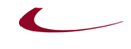 קידום נוער - תוכנית היל"ה השכלת יסוד ולימודי השלמה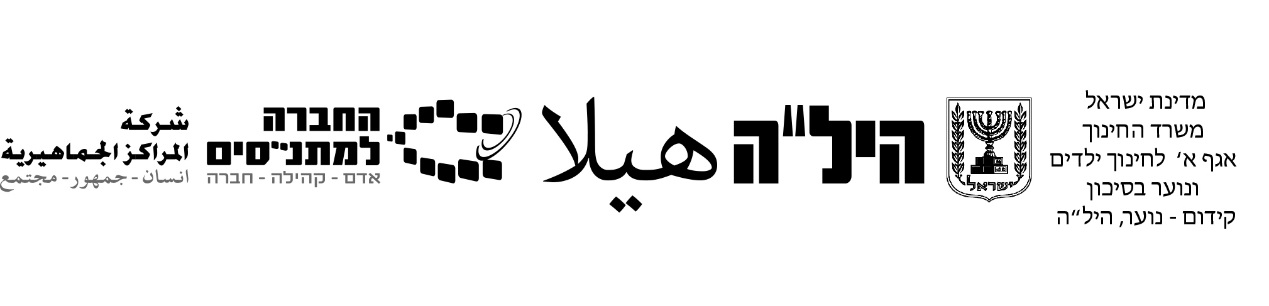             תנ"ך בחינוך הממלכתי –          חוברת לימוד ועבודה לתלמידתוכנית לימודים למסלול תעודת גמר12 שנות לימוד – תשפ"אכתבה: ישראלה הלזנרדְּרָכֶיהָ דַרְכֵי נֹעַם וְכָל נְתִיבוֹתֶיהָ שָׁלוֹם  (משלי ג' י"ז)תוכנית לימודים: מבריאת העולם דרך סיפורי רות המואביה והשירה המקראית ועד לסיפורי מלכי ישראל שאול ודוד.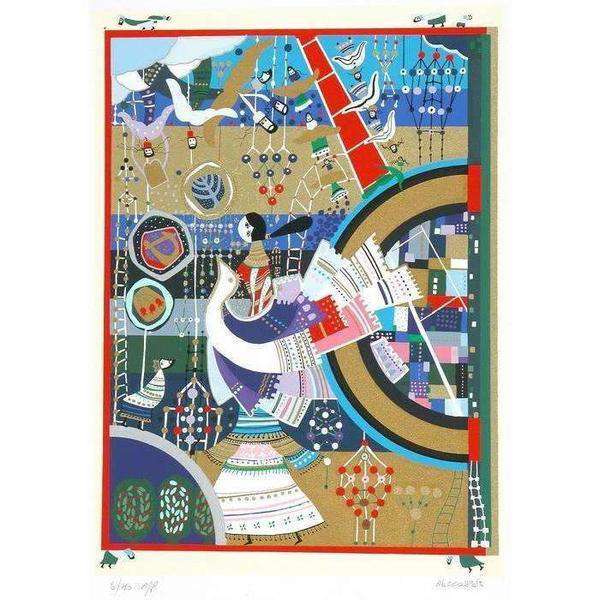 רפאל אבקסיס – שיר השיריםתוכן:מבוא................................................................עמ' 5נושא חובה – בריאת העולם.........................עמ' 6             פרקים א'-ב' .........................עמ' 6             פרק ג' ...................................עמ' 12                  פרק ד' ...................................עמ' 15             פרק ט' ...................................עמ' 17             פרק י"א .................................עמ' 19        נושא בחירה –על אהבה וחסד.......................עמ' 23             רות...........................................עמ' 23             שיר השירים ג'.........................עמ' 31               משלי ל"א ..............................עמ' 33                 נושא בחירה –בין שאול לדוד........................עמ' 35             שמואל א' י"א.........................עמ' 35             שמואל א' ט"ו.........................עמ' 38             שמואל א' ט"ז.........................עמ' 40             שמואל א' י"ז..........................עמ' 42                                                           שמואל א' י"ח..........................עמ' 44             שמואל א' כ"ד.........................עמ' 46             שמואל א' ל"א........................עמ' 48יוסף ואחיו ..................................................עמ' 51נספח פרקי הלימוד....................................עמ' 60מבוא"התנ"ך הוא מתנתו הגדולה של האל לאנושות." ~ יצחק בשביס-זינגרהמסר העיקרי של התנ"ך, של נביאי ישראל, הוא שהקב"ה מתייחס לאדם במלוא הרצינות." ~    אברהם יהושע השללימוד סיפורי התנ"ך מאפשר לנו להכיר את הדרמות הגדולות שהוא מביא בפנינו הנוגעות בקיום האנושי, ואגב כך להכיר טוב יותר את עצמנו, ואת ההתמודדויות הגדולות של בני-האדם עם העולם, עם הזולת ועם עצמם. סיפורי הבריאה, סיפורים אוניברסליים, עוסקים בהתהוות העולם וראשית ימיה של האנושות. הם מזמנים בחינה של שאלות יסוד עקרוניות על טיב העולם, טיב החיים, מאבקי החיים ומשמעותם. יחידת הבחירה "על אהבה וחסד" עוסקת בסיפורת המקראית ובשירה המקראית. היא מציגה היבטים חברתיים וחוקתיים, והיבטים פסיכולוגיים ואומנותיים.יחידת הבחירה "בין שאול לדוד" עוסקת בהתהוות המלוכה בישראל, נושא המזמן עיסוק ביחסים ובמאבקים בין אישים, ובצורות שלטון. הנושא מזמן גם הכרות עם דמויות שמרכזיותן, בתרבות הכללית בכלל והישראלית בפרט, מרכזית. החוברת נכתבה מתוך שימת דגש  על לימוד שיש בו ערכים, מעורבות של התלמידים בחומר הנלמד, ועל הרלונטיות שלו לחייהם. נושא החובה – בריאת העולםפרקים א' – ב' - בריאהשני הפרקים הראשונים של ספר בראשית עוסקים בבריאת העולם. הסיפור הראשון, בפרק א', מתאפיין בניסוחיים נוסחתיים החוזרים על עצמם, זהו סיפור בריאה שהסדר והארגון דומיננטיים בו. הסיפור מלמד על בריאת עולם בשבעה ימים, על בריאה באמירה (בניגוד למיתוסים של העמים הקדומים המספרים על בריאה תוך מאבק איתנים של כוחות הטבע אלו באלו) ועל הטוב שבעולם שנברא. הסיפור השני, בפרק ב', מדגיש את מרכזיות האדם, ואת תפקידו לשמור על גן עדן המופיע לראשונה בפרק זה.שאלות לדיון והעשרה:מדוע מופיעים שני סיפורי בריאה? כיצד הסיפורים משלימים זה את זה? הפרק הראשון שם דגש על סדר וארגון – מהי חשיבותם?בתהילים נאמר – "מה אנוש כי תזכרנו ובן אדם כי תפקדנו, ותחסרהו מעט מאלוהים". איזה חלק של הפסוק מתייחס לפרק הראשון ואיזה לשני? מה אומרת שניות זו על האדם? האם הוא עליון או תחתון או גם וגם?בחרו תמונה מבין התמונות הבאות המתייחסות לבריאת העולם ונמקו את בחירתכם: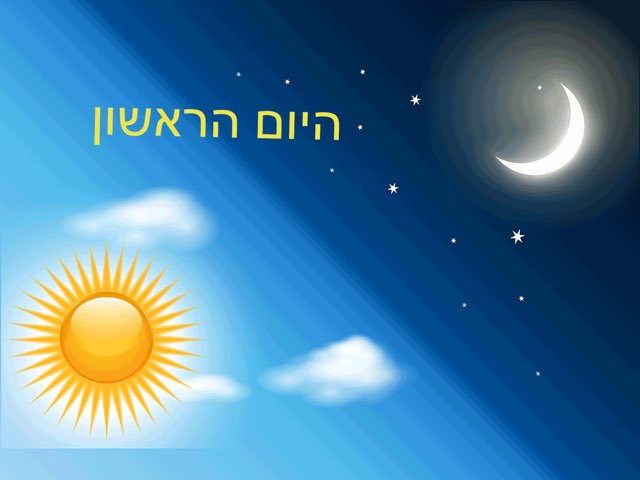 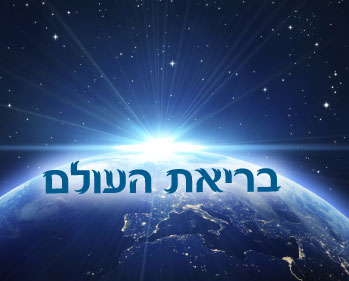 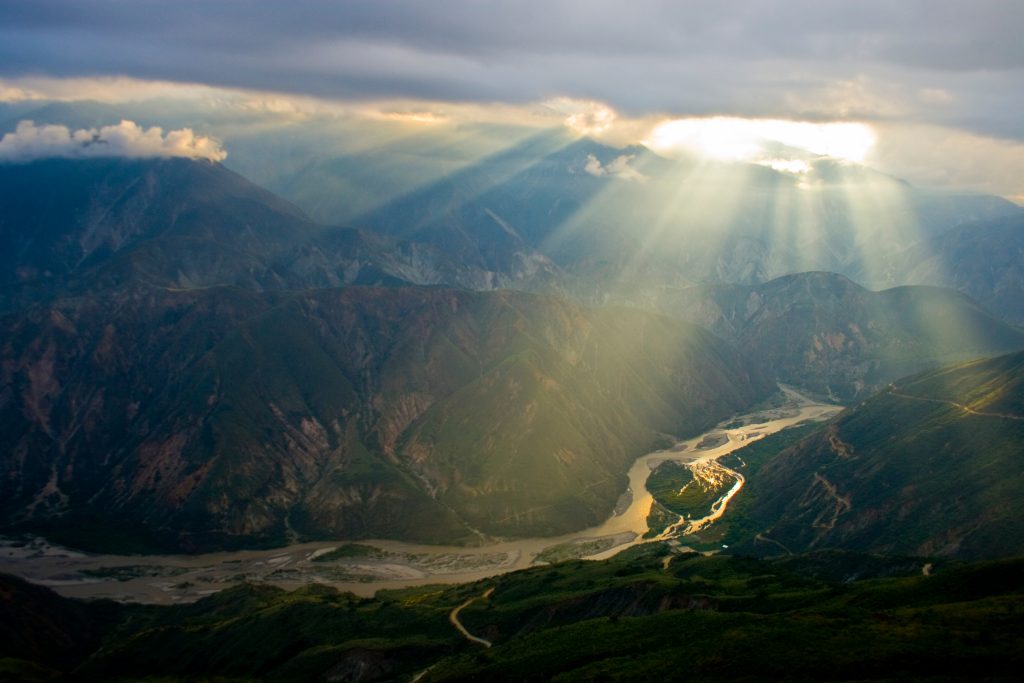 מוזמנים להאזין לשירו של עידן רייכל:https://www.youtube.com/watch?v=LlIrdEAs3U0מה, לדעתכם, הקשר בין השיר לפרקים שנלמדו?שאלות מאגר:בראשית א'קראו בראשית פרק א'."אחד הרעיונות המרכזיים בספר בראשית הוא שהבריאה מתוכננת ובאה לקיים סדר בעולם" (חדוה דנון  "הצצה בחלון הראווה של התנ"ך)  א. קראו בראשית א' 13-1.בפסוקים אלה ישנה חזרה על ביטויים קבועים ואמירות קבועות. ציינו שניים מהם והסבירו את משמעותם או את תפקידם לפי דברי דנון.____________________________________________________________________________________________________________________________________________________________________________________________________________ב. האל הבורא יצר סדר בתוהו ובוהו והשליט סדר בבריאה, מה אפשר ללמוד מכך על היחס בין האל לבין העולם?____________________________________________________________________________________________________________________________________________________________________________________________________________לפי פסוק 27 בפרק, אלוהים ברא את האדם "בצלמו בצלם אלוהים ברא אותו". מהו הקושי התיאולוגי (דתי) העולה מהשימוש במילה "בצלמו" בפסוק זה?________________________________________________________________________________________________________________________________________________________________________________________________לפניכם שני פירושים – קראו אותם:רבי יוסף בכור שור: "בצלמו – כלומר בצלמו של אדם"הרב קוק: "עיקר הצלם הוא החופש הגמור שאנו מוצאים באדם שעל כן הוא בעל בחירה". הסבירו את הפירוש של אחד אחד מן המפרשים, וחווה דעתכם – איזה מהם נראה לכם יותר. נמקו!!________________________________________________________________________________________________________________________________________________________________________________________________קראו בראשית א' 31-26.הביאו מפסוקים אלה שתי ראיות לכך ששיאו של מעשה הבריאה הוא בריאת האדם. ________________________________________________________________________________________________________________________________________________________________________________________________המשורר נתן זך כתב בשירו "כשאלוהים אמר בפעם הראשונה": אז נשבה הרוח בראשונה אל עיני אדוננו ... הוא לא חשב באותו רגע על בני האדם, בני אדם לרוב". במה  שונה עמדת המשורר בנוגע למעמד האדם מהעמדה המופיעה בסיפור הבריאה? בססו דבריכם על שני הכתובים. ________________________________________________________________________________________________________________________________________________________________________________________________________________________________________________בראשית ב'קראו בראשית ב'במה שונים בריאת האדם ותפקידו בעולם בפסוקים 15-7 בפרק ב' ממה שמסופר בבראשית א' 28-26?________________________________________________________________________________________________________________________________________________________________________________________________קראו בראשית ב' 10-9. הפרשן ספורנו כותב על עץ הדעת כי "טוב ורע" פירושו "לבחור הערב אף על פי שיזיק ולמאוס הבלתי ערב אף על פי שיועיל". הפרשן חזקוני כותב: "העץ שהאוכלו יודע טוב ורע".ואילו הפרשן מלבי"ם מפרש כי היה זה עץ ככל העצים שתפקידו היה רק לבחון את האדם אם ישמע בקול האל. איזה מבין שלושת הפירושים מסתדר יותר,לדעתכם, עם פשט הפסוק? נמקו בחירתכם.________________________________________________________________________________________________________________________________________________________________________________________________קראו בראשית ב' 23-18. בקטע זה בא לידי ביטוי השלטון של האדם על בעלי החיים. הוכיחו טענה זו על הכתוב, והסבירו כיצד כוח השלטון בא לידי ביטוי. ________________________________________________________________________________________________________________________________________________________________________________________________________________________________________________פרק ג' – ההתרחשות בגן עדןפרק ג' הוא המשכו של הסיפור שבפרק ב' ובו תיאור ההתרחשויות בגן-עדן. תיאור הפיתוי של אדם וחוה על ידי הנחש לאכול מפרי עץ הדעת. בגן היו שני עצים מיוחדים: עץ הדעת ועץ החיים. הפרק עונה על שאלות יסוד של האדם: מדוע יש מוות בעולם, מדוע קשה הלידה כל כך, מדוע קשה להתפרנס? התשובה לכל השאלות האלה שמציע הפרק היא חטא האכילה מעץ הדעת. הפרק עוסק בבחירה חופשית, ברצון לדעת ולהשכיל. בלקיחת אחריות על מעשינו. באתגר להתבגר ולצאת אל החיים ואל הקשיים וההתמודדויות שהם מזמנים. שאלות לדיון והעשרה:לו היתה לכם בחירה כזו– במה הייתם בוחרים: בחיי נצח או בדעת וחיים קצרים יותר, אך עם משמעות?בפרק כולם מאשימים את האחר. האדם את חוה, וחוה את הנחש. איך אתם מסבירים התנהגות זו? כיצד צריך לנהוג במצב בו עושים מעשה שאינו מקובל על אחרים? להאשים, להתחמק, או לקחת אחריות? מיהו הנחש? יצור פלאי? קול פנימי של האישה בליבה שהסית ופיתה אותה? איך מתמודדים עם פיתוי?בחרו אחת מתמונות הגירוש מגן עדן ונמקו את בחירתכם: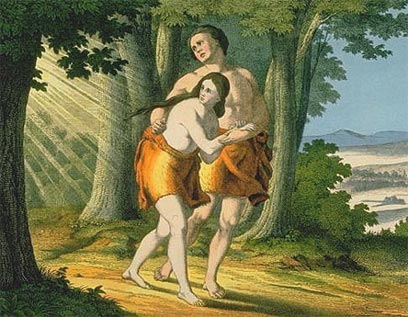 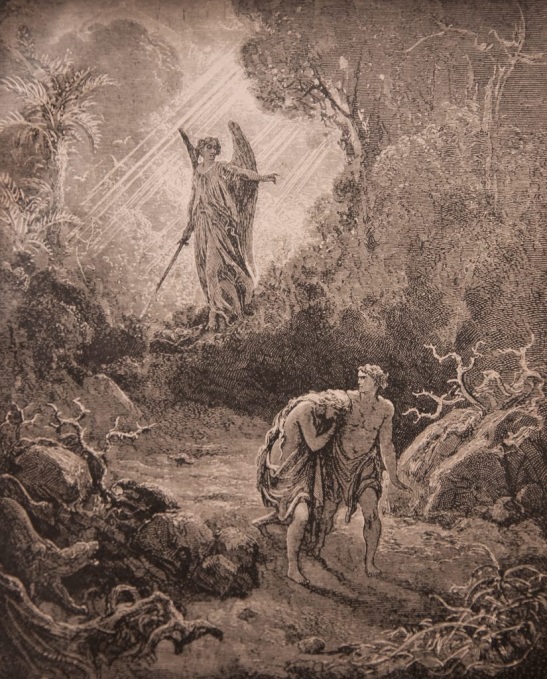 שאלות מאגר:בראשית ג'קראו בראשית ג' 24-1בפסוקים 6-1 מפתה הנחש את האישה. ציין שלושה שלבים בתהליך הפיתוי, והסבירו כיצד כל שלב משפיע על האישה.____________________________________________________________________________________________________________________________________________________________________________________________________________יש הטוענים כי כאשר הופר הצו האלוהי, הופרעה גם ההרמוניה בין האדם לאל, בין האדם לאשה ובין האדם לבעלי החיים. הסבירו על פי פסוקים 16-8 במה באה לידי ביטוי הפגיעה בקשר ההרמוני בכל אחד משלוש המקרים האלה. ____________________________________________________________________________________________________________________________________________________________________________________________________________קראו פסוקים 19-17. בפסוקים אלה מודגש כי האדם אחראי לגורלו האישי וגם לגורל סביבתו. הסבירו כיצד והביאו ראיות לביסוס תשובתכם._______________________________________________________________________________________________________________________________________________________________________________________________________________________________________________________________פרק ד' – קין והבלפרק זה עוסק במתח בין אחים. בקנאה. בהתמודדות עם דחיה.קין יוזם מתנה לאל, אך מתנתו נדחית. רק מתנת אחיו הבל מתקבלת. קין רוצח את הבל ובתחילה מכחיש את המעשה. רק משהודה במעשה השופט, שהוא האל, דן אותו לנדודים ומעניק לו את אות קין שתגן עליו. הפרק מזמן התייחסות להתמודדות עם דחיה וקנאה. הפרק עוסק בחשיבות השליטה בכעסים. הפרק עוסק גם בחשיבותה של האדמה כמקור פרנסה עיקרי באותם ימים. קין נענש בנדודים כך שלא יוכל להמשיך להתפרנס מן האדמה. הפרק עוסק בקבלת אחריות. אות קין מתפרש לעיתים כאינטואיציה פנימית ללכת בדרכים בהן לא יתקל קין ברוצים בנקמת דם.  הפרק יוצא נגד מנהג נקמת הדם באמצעות האזהרה לא לפגוע בקין. שאלות לדיון והעשרה:רבי אלעזר הקפר אומר בפרקי אבות: הקנאה והתאווה והכבוד מוציאים את האדם מן העולם. הסבירו אמירה זו. האם נתקלתם במקרה של קנאה? כיצד מתמודדים עם זה?האם נדודים הם עונש? האם זה עונש מספיק לרוצח? האם בכל זאת תוכלו לסנגר ולהגן על קין? שאלות מאגר:בראשית ד'קראו בראשית פרק ד' פסוקים 16-2. וגם 25-20.קראו בראשית ד' 16-7 והביאו מפסוקים אלה ראיה לכך שלאדם יש בחירה חופשית, שגאולת הדם אינה רצויה לה', שלאדם יש נטיה להתנער מאחריות, ושהחטאים אינם נסתרים מה'.  ____________________________________________________________________________________________________________________________________________________________________________________________________________בתרגום השבעים לתורה יש לפסוק 8 תוספת: "ויאמר קין אל הבל אחיו נלך לשדה, ויהי בהיותם בשדה ויקם קין אל הבל אחיו ויהרגהו". יש המפרשים כי קין לא תכנן להרוג את הבל והוא עשה זאת רק בעקבות ריב שהתפתח בין האחים בשדה. האם לדעתכם גירסת  התרגום שקראתם תומכת בפרשנות זו או סותרת אותו? נמקו.____________________________________________________________________________________________________________________________________________________________________________________________________________מדרש תנחומא מספר שאמר הקב"ה לקין: איפה הבל אחיך? ענה לו קין- לא ידעתי, השומר אחי אנוכי? אתה הוא ששומר את כל הבריות (בני האדם) ואתה מבקש אותו מידי? אילו קיבלת קרבני כמותו, לא הייתי מתקנא בו. מהן שתי הטענות של קין אל ה'?________________________________________________________________________________________________________________________________________________________________________________________________האם לדעתכם מוצדקת הביקורת של קין את האל? נמקו.________________________________________________________________________________________________________________________________________________________________________________________________פרק ט'- לאחר המבולפרק זה עוסק בתקופה שלאחר המבול. נח ובניו יוצאים מן התיבה ומתברכים על ידי האל.בחלקו הראשון של הפרק נאמר שהאדם ישלוט בעולם ויפיל את מוראו (פחדו) על שאר היצורים. הותר לאדם לאכול בשר, אך הודגש שהנוטל נפש אדם ישפט על ידי בני האדם שיוכלו אף להוציאו להורג. סמכות השיפוט והדין שהיתה בידי האל, עוברת לידי בני האדם. כמו כן, ישנה הבטחה אלוהית כי לא יהיה שוב מבול בארץ, והקשת נבחרה לסמל את הברית הזו בין האל לאנושות. הקשת מחברת בין שמיים וארץ, זו גם קשת ללא חיצים, ולפיכך נבחרה לסמל את השלום בין האל לאדם, אך זוהי גם אטיולוגיה – הסבר לתופעה במציאות – מדוע מופיעה קשת לאחר הגשם. בחלקו השני של הפרק מסופר על בני נח וחטאם של חם וכנען כלפי נח. זהו חטא של גילוי עריות וניצול שיכרונו של נח. סיפור זה מסביר את פשר קללת הכנענים וההיתר לבני ישראל להפכם לעבדי עולם. סופו של הפרק הוא ברכת נח לשם ויפת בזכות התנהגותם המכבדת כלפי אביהם. שאלות לדיון והעשרהיש הטוענים כי קללת כנען (נח לא יכל לקלל את חם שה' כבר ברכו, ולכן קילל את כנען) היתה תירוץ למתיישבים האמריקאים לשעבד את האפריקנים. חוו דעתכם על כך. הקשת נחשבת היום לסמל של יופי. בתנ"ך היא דווקא מסמלת את רצון ה' להעניש את האנושות, אך את הבטחתו להמנע מכך – דבר שהקשת מזכירה לו. איזה עוד סמלים אתם מכירים ומה תפקידם?שאלות מאגר:בראשית פרק ט'קראו בראשית ט' 7-1.  וגם בראשית א' 30-28. ברכת ה' לנח בבראשית ט' כוללת את הכתוב בפסוק 4 בנוגע לאכילת הבשר. עניין זה אינו נזכר בברכת ה' לאדם הראשון. יש הטוענים כי דבר זה מלמד על עליה במעמד האדם, ויש הטוענים להפך, שההבדל מבטא תהליך של הדרדרות מוסרית. הסבירו כל אחת מן הטענות וחוו דעתכם – האם יש כאן עליה במעמד או ירידה מוסרית?____________________________________________________________________________________________________________________________________________________________________________________________________________________קראו בראשית ט' 7-1 וגם בראשית א' 27-26. הביטוי צלם אלוהים נזכר בשני הקטעים.הסבירו את משמעותו בכל אחד מן הקטעים לפי ההקשר. ____________________________________________________________________________________________________________________________________________________________________________________________________________בפסוק ו' כתוב: "שופך דם האדם – באדם דמו ישפך". בסיפור קין והבל שפט האל את קין על רצח הבל. הסבירו כיצד מעביר פסוק זה את סמכות השיפוט לידיהם של בני האדם.____________________________________________________________________________________________________________________________________________________________________________________________________________קראו בראשית ט' 11-8 וגם בראשית ח'22-21.בשני הכתובים ישנה הבטחה. מהי ההבטחה בכל קטע? בפסוקים מפרק ח' ישנו פירוט של הסיבה להבטחה. הסבירו במילים שלכם את הסיבה. ____________________________________________________________________________________________________________________________________________________________________________________________________________________פרק י"א (9-1) – מגדל בבל הפרק עוסק במגדל בבל. הסיפור יוצא נגד חטא הגאוה והרצון האנושי להיות כאלוהים. אנשי המגדל רצו לעשות לעצמם שם ולבנות מגדל שראשו בשמיים – מקום משכן האל. הם גם רצו אותו כמעין מגדלור המסייע למי שהרחיק נדוד לחזור אל העיר. לכן אמרו אנשי המגדל: פן נפוץ על פני כל הארץ. אבל האל הפר את תוכניתם. הסיפור הוא סיפור אטיולוגי מעניק הסבר לאופן בו נוצרו שפות שונות בעולם ולאופן בו התפזרו בני האדם על פני כדור הארץ. מדרש השם בבל הוא – כי שם בלל ה' שפת כל הארץ. כך מסביר התנ"ך את פשרם של שמות. בבל נקראת גם בבל כי באב בשפות שמיות הוא שער, והיא נחשבה בעיני יושביה לשער השמיים. שאלות לדיון והעשרה:האדם שואף גם כיום להגיע לשמיים: החלליות הגיעו לירח (כך גם סיפורה של בראשית החללית שלנו). מה דעתכם, האם זו בעיה והאם זה מעיד על גאווה אנושית?בני אדם התפזרו בעולם, עם זאת היום עם הגלובליזציה העולם מתאחד. האם טוב שיש תרבויות שונות או שעל האנושות להתאחד? הסבירו מה טוב בכל אחת מן האפשרויות האלה.התבוננו בשתי התמונות. איזו מהן תואמת יותר את הסיפור?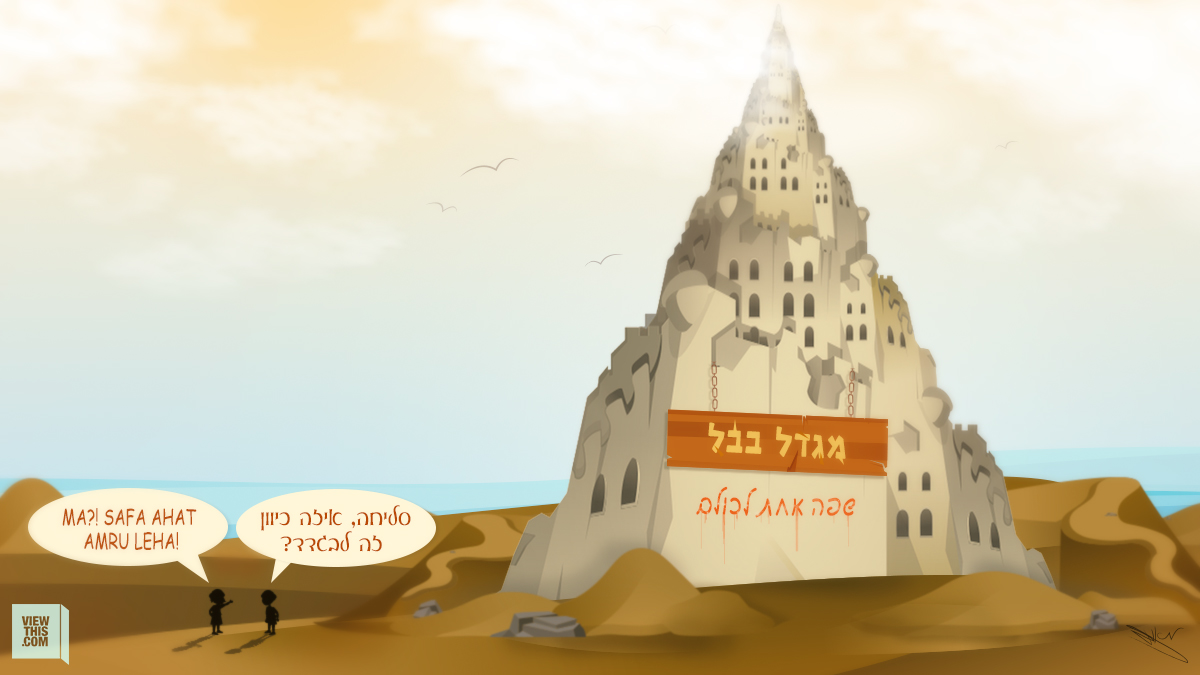 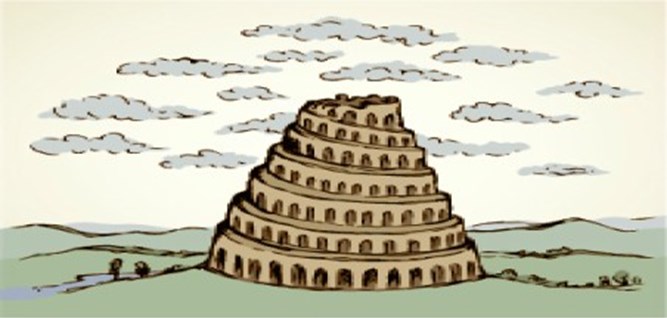 שאלות מאגר:בראשית י"א 9-1קראו בראשית י"א 9-1. בסיפור מגדל בבל מופיעות מטרות שרצתה האנושות להשיג. ציינו לפי פסוק 4 שתי מטרות כאלה והסבירו מה רצתה האנושות להשיג באמצעותן? ________________________________________________________________________________________________________________________________________________האם לפי פסוק 8 השיגה האנושות את מטרותיה או שלא?________________________________________________________________________________________________________________________________________________כיצד מדרש השם בפסוק 9 מבטא לעג לבבל?________________________________________________________________________________________________________________________________________________________________________________________________לסיפור זה מסר חד משמעי המנוסח בספר תהילים במילים "השמיים שמיים לה' והארץ נתן לבני אדם". (תהלים קט"ו 16). הסבירו במילים שלכם כיצד מסר זה של הפסוק מתהילים בא לידי ביטוי בסיפור מגדל בבל.____________________________________________________________________________________________________________________________________________________________________________________________________________על פסוק 6 מספרת אגדת חז"ל כי מגדל בבל היה גבוה מאוד ואם נפל אדם ומת, לא שמו הבונים ליבם עליו, אם נפלה לבנה (אבן בניה) אחת, היו יושבים ובוכים ואומרים: אוי לנו". (פרקי דרבי אליעזר פרק כ"ד). מה היה החטא שחטאו בו בוני המגדל לפי הסיפור של חז"ל?____________________________________________________________________________________________________________________________________________________________________________________________________________לפניכם סרטון המסכם את פרקים א-ה בבראשית:https://www.youtube.com/watch?v=SSk5FkTkIQc&t=2sנושא בחירה – אהבה וחסדרות א' הירידה למואב והשיבה לבית לחםמגילת רות היא הקצרה מבין המגילות. היא מתרחשת בתקופת השופטים, והיא נכתבה על פי המסורת כדי לספר על מוצאו של דוד המלך. נוהגים לקרוא אותה בחג השבועות מכמה סיבות: כי יש בה קבלת תורה על ידי רות המואביה, כי זה חג הקציר וסיפור המגילה מתרחש בימי הקציר, וגם משום שזהו יום לידתו של דוד והמגילה, כאמור, מספרת על מוצאו. הפרק הראשון מציג בפני הקורא את משפחת אלימלך שעזבה את הארץ בזמן רעב וירדה למואב. שם נשאו הבנים נשים מואביות, אך הבנים והאב נפטרו במואב ונעמי, אשת אלימך, מחליטה לחזור אחרי עשר שנים במואב לבית לחם שביהודה, אליה נילוות כלותיה. נעמי מנסה לשכנע את כלותיה להישאר במואב, ערפה משתכנעת, אך רות נשארת עם נעמי ושבה איתה ליהודה. השורש ש.ו.ב הוא שורש מנחה בפרק העוסק בשיבה ארצה.בסיפור זה, השמות סימליים: הבנים נקראים מחלון וכליון על שם סופם, ערפה נקראת כך כי הפנתה עורף לנעמי, והשם רות פירושו רעות – על שום החברות שגילתה רות כלפי חמותה. שאלות לדיון והעשרה:בימי שיבת ציון גרש עזרא הסופר את הנשים הנוכריות וציווה על שבי ציון להיפרד מנשותיהם. יש הטוענים כי מגילת רות נכתבה כנגד עמדתו של עזרא וכדי להראות את שבחה של אישה נוכריה. הביעו דעתכם: במה זכתה רות לקבלה ולהערכה? איך יש להתייחס לנוכרים?מה דעתכם על המעשה של אלימלך ובני משפחתו? הפרק מגנה מאוד את מעשי משפחת אלימלך משום שהוא היה מנהיג שבחר בזמן מצוקה לעזוב את הארץ והעם. האם אתם מצדיקים אדם העוזב את הארץ בזמן מצוקה? האם אתם ביקורתיים כלפיו?שאלות מאגר:פרק א'קראו פסוקים 18-1 בפרק שלפניכם.כתבו מה ביקשה נעמי מכלותיה. הביאו טיעון אחד שבאמצעותו ניסתה נעמי לשכנע את הכלות שייענו לבקשתה. 	 האם הצליחה נעמי לשכנע את כלותיה? בססו את דבריכם על הכתוב._________________________________________________________________________________________________________________________________________________________________________________________________________________________________________________________________________בקטע זה מסופר על שתי דמויות הפועלות בדרכים שונות זו מזו. עם מי משתי הדמויות, רות וערפה, אתם מזדהים? נמקו את בחירתכם על פי הכתוב.____________________________________________________________________________________________________________________________________________________________________________________________________________________קראו פסוקים 22-19 בפרק שלפניכם. בפסוקים אלה נעמי מבקשת לשנות את שמה בעקבות השינוי שחל בגורלה.מהו השם החדש שנעמי מבקשת להיקרא בו? ____________________________________________________________________________________________________________________________________________________________________________________________________________________הסבירו כיצד שמה החדש של נעמי מלמד על השינוי שחל בגורלה. בססו את דבריכם על הכתוב._______________________________________________________________________________________________________________________________________________________________רות ב' – המפגש בשדה בפרק זה רות הולכת במצוות נעמי ללקט אוכל בשדה. על פי החוק המקראי חובה על בעלי האדמות לאפשר לעניים ללקט שיבולים שנפלו, או מה שנשכח בשדה וגם את מה שנשאר בקצה (בפאת) השדה. רות מגיעה לשדה של בועז שהוא קרוב משפחה של נעמי. שם היא מכירה אותו וזוכה ליחס מיוחד מצידו: הוא דואג שלא תצטרך לנדוד משדה לשדה, שתשתה מים, שלא יטרידו אותה, והוא אף מציע לה מזון. בועז מנמק את יחסו המיוחד אל רות בהערכתו אותה על החסד שעשתה עם חמותה. כשרות מספרת על כך לנעמי, חמותה מבינה שיש לרות סיכוי להינשא לבועז ומעודדת אותה להמשיך ללקט בשדה שלו. שאלה לדיון והעשרה:מן הפרק עולה יחס לא נעים כלפי העניים. אף כי נתנו להם ללקט בשדות, היו התנכלויות, ובועז מגן במיוחד על רות מפני מעשים כאלה. באילו דרכים הייתם מציעים לסייע כיום לעניים להתמודד עם מצוקה ובעיות פרנסה? מה ניתן לעשות כדי לא להשפילם?שאלות מאגר:פרק ב'קראו רות ב' וקראו גם ויקרא, י"ט, 10-9הסבירו ופרטו שלושה מן הצווים המוזכרים בפסוקים אלה מויקרא.____________________________________________________________________________________________________________________________________________________________________________________________________________________על פי שני הקטעים, הסבירו מדוע לרות מותר ללקט בשדה. בססו את דבריכם על הכתוב.____________________________________________________________________________________________________________________________________________________________________________________________________________________ על פי הקטע מרות, ב', 14-1 שלפניכם, רות היא דמות יוזמת ופעילה, אבל כדי להשיג את מבוקשה נדרשה לה עזרה מבֹעז.הסבירו שלוש פעולות של בֹעז שסייעו לרות להשיג את מבוקשה.____________________________________________________________________________________________________________________________________________________________________________________________________________________על פי הכתוב, מה במעשים של רות גרם ליחס האוהד של בֹעז כלפיה?_________________________________________________________________________________________________________________________________________________________________________________________________________________________________________________________________________לדעתכם, האם ליחס האוהד של בֹעז כלפי רות הייתה גם סיבה אחרת? הסבירו._________________________________________________________________________________________________________________________________________________________________________________________________________________________________________________________________________רות ג' – הלילה בגורןבפרק זה מציעה נעמי לרות לעשות מעשה נועז, ללכת בלילה אל השדה שם נשאר בועז ללון כדי להגן על רכושו, ולשכב ליד בועז. כאשר בועז רואה את רות לידו הוא מציע לה לחזור בטרם יעלה האור אל נעמי תוך כדי הבטחה שהוא יעשה הכל מבחינה חוקית כדי לשאת אותה לאשה. בועז מעריך את בחירתה של רות בו למרות היותו מבוגר מאוד, משום שהוא קרוב משפחה, ואכן לפי החוק המקראי כדי שנחלה לא תעבור משבט לשבט וכדי להקים שם למת נהגו להשיא את האלמנות שנותרו ללא ילדים לקרוב משפחה. שאלה לדיון והעשרה:בתקופת התנ"ך היה מעמד הנשים נמוך. אנו מכירים מספר סיפורים על נשים שיזמו פעולות נועזות כדי להגן על עצמן או כדי לשפר את מצבן. רחב מצילה תוך כדי לקיחת סיכון את המרגלים ששולח יהושע לארץ בתמורה להבטחה שיגנו עליה עם כיבוש העיר יריחו. תמר כלתו של יהודה יוזמת את פיתויו כדי שיהיה לה ילד. וגם רות יוזמת קשר עם בועז כדי לא להשאר אלמנה זרה ועניה. מה דעתכם על פעולות אלו? הסבירו במה שונה כיום מעמד האישה.שאלות מאגר:פרק ג'קראו פסוקים 11-1 שלפניכם.	 נעמי מנחה את רות כיצד עליה לפעול לפני המפגש עם בֹעז.על פי פסוק 1 ,מדוע נעמי מנחה את רות לעשות פעולות מסוימות?_______________________________________________________________________________________________________________________________________________________________כתבו שתיים מן הפעולות האלה, והסבירו כיצד הן תרמו להשגת המטרה של נעמי. בססו את דבריכם על הכתוב.____________________________________________________________________________________________________________________________________________________________________________________________________________________ קראו פסוקים 13-9 שלפניכם.רות מבקשת מבּ ֹעז: ּ"וָפרשׂת כנפך על  אָמתך". הסבירו את הבקשה של רות ואת הנימוק שלה לבקשה. ____________________________________________________________________________________________________________________________________________________________________________________________________________________האם בּ ֹעז מסכים לבקשה של רות? נמקו, ובססו את דבריכם על הכתוב.____________________________________________________________________________________________________________________________________________________________________________________________________________________רות ד' - סיוםבועז מגיע לשער העיר, באותם ימים המשפט והדין נעשו במקום ציבורי הפתוח לקהל הרחב – שער העיר. שם הוא ואדם נוסף ממשפחת אלימלך פונים לזקנים השופטים ומציגים את המקרה: הגואל הקרוב יותר אמנם רצה את האדמה של הנפטר (בעלה של רות) אך לא רצה לשאת את רות. חשוב לזכור שרות היא מואביה, ובתורה נאמר: לא יבוא עמוני ומואבי בקהל ה'. לפיכך נישואין לרות נחשבו לבעיתיים. חכמינו כתבו כי אסור לאישה מישראל לשאת מואבי, אך מותר לגבר לשאת מואבית כי הפסוק מדגיש עמוני ומואבי ולא עמונית ומואביה. כך הם הסבירו את היתר הנישואין של בועז לרות.עקב סרוב הגואל (ששמו לא נזכר בפרק) לשאת את רות, קיבל בועז רשות לשאתה לאישה. הזקנים ברכו אותו בצאצאים ושרות תהיה כאחת האימהות – רחל ולאה. לבועז ורות נולד בן. שמו היה עובד ונעמי היתה האומנת שלו. נשות בית לחם ציינו שרות טובה לנעמי יותר משבעה בנים. שאלה לדיון והעשרה:במגילת רות נעשה חסד רב: רות דאגה לנעמי, בועז דאג לרות. נעמי דאגה לרות. מהו חסד לדעתכם? הביאו דוגמה לעזרה לאחר שיש בה רגישות ועשיית חסד. אנו רואים התפתחות בחקיקה הדתית: מהתנ"ך דרך חז"ל ועד ימינו. האם לדעתכם חוק הוא דבר קבוע יציב ובלתי ניתן לשינוי, או דבר דינמי שיש לבחון כל פעם מחדש ולעדכן?שאלות מאגר:פרק ד' קראו פסוקים 11-1 שלפניך.הביאו שתי דוגמאות המלמדות שטקס הגאולה התנהל על פי הכללים המשפטיים המקובלים, והסבירו את הדוגמאות. ____________________________________________________________________________________________________________________________________________________________________________________________________________________על פי דברי בֹעז, מהי מטרת הגאולה? ____________________________________________________________________________________________________________________________________________________________________________________________________________________קראו פסוקים 12-11 שלפניכם.ּ בפסוקים אלה הזקנים והעם מברכים את בֹעז ומאחלים לו שרות תדמה לדמויות:              רחל, לאה ותמר.בחרו באחת מן הדמויות האלה, והסבירו מדוע הוזכרה דווקא דמות זו בברכת הזקנים והעם.____________________________________________________________________________________________________________________________________________________________________________________________________________________הביאו הוכחה אחת  מפסוקים אלה המלמדת כי לדעת המברכים ה' הוא שיממש את הברכה._________________________________________________________________________________________________________________________________________________________________________________________________________________________________________________________________________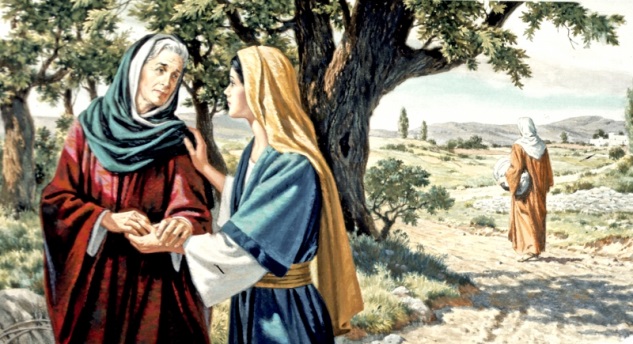 לפניכם סרטון המסכם את מגילת רות:https://www.youtube.com/watch?v=efbHNsfWzHA&t=10s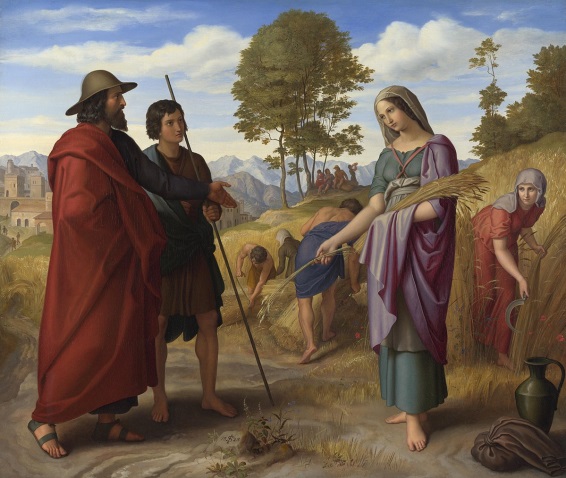 שיר השירים ג' – הנערה המשוטטת בלילה בעירמגילת שיר השירים מיוחסת לשלמה. נוהגים לקרוא אותה בפסח, חג האביב. יש המפרשים אותה כאוסף שירי אהבה, ויש המפרשים אותה כאלגוריה (משל) ליחסי עם ישראל ואלוהיו. בפרק ג' משוטטת הנערה בלילה ברחובות העיר ירושלים, היא מבקשת את אהובה, אך השומרים עוצרים אותה ומחזירים אותה לבית אמה כדי להגן עליה, ואולי גם לשמור על צניעותה. היא משביעה את חברותיה לא להאיץ בה ולא לזרז את האהבה. לאהבה יש מהלכים וקצב התפתחות משלה, ואין לדחוק בה. ישנה בשיר אנלוגיה (השוואה) בין האהבה הפשוטה של הנערה ואהובה, לבין אהבותיו של שלמה המלך הנותנות השראה לבני העם. הדוברת בשיר מציעה לחברותיה ולעצמה להתבונן במלך ובאהבתו ולקבל ממנה השראה.  על פי הפירוש האלגורי, הנערה היא עם ישראל המחפש את אלוהיו גם בזמני חושך וריחוק, הנערות הן אומות העולם המציקות לעם ישראל המרוחק מאלוהיו, והמלך שלמה הוא האל עצמו שלא זנח את עמו. שאלה לדיון והעשרה:קשה היה להחליט להכניס את שיר השירים לתנ"ך בגלל שהוא אוסף שירי אהבה. הפירוש האלגורי סייע לחכמים להכניסו לתנ"ך, וכדברי רבי עקיבא: שיר השירים הוא קודש הקודשים. איזה מבין הפירושים תואם את דעתכם? נמקו. שאלות מאגר:פרק גקראו שירה"ש פרק ג' וגם שירה"ש ב' 14-8. שתי דמויות מרכזיות בשיר השירים הן הדוד והרעיה. לאילו חיות מדומים הדוד והרעיה בשירה"ש ב' פסוקים 14 וגם 17? כיצד דימויים אלה מאפיינים אותם?________________________________________________________________________________________________________________________________________________________________________________________________איזו מהדמויות אקטיבית (פעילה) יותר ואיזו פסיבית יותר בכל אחד מן הפרקים? נמקו תשובתכם ובססו אותה על הפסוקים.________________________________________________________________________________________________________________________________________________________________________________________________________________________________________________הפירוש האלגורי (סמלי) להשבעת בנות ירושלים בשירה"ש ג' פסוק 5 הוא לפי המדרש: שבועות... שהשביע (האל) לישראל שלא ימרדו על המלכויות ושלא ידחקו את הקץ (יזרזו את בוא המשיח). הסבירו במילים שלכם למה הכוונה של המדרש שאין למרוד במלכויות ולזרז את הקץ. _______________________________________________________________________________________________________________________________________________________________________________________________________________________________________________________________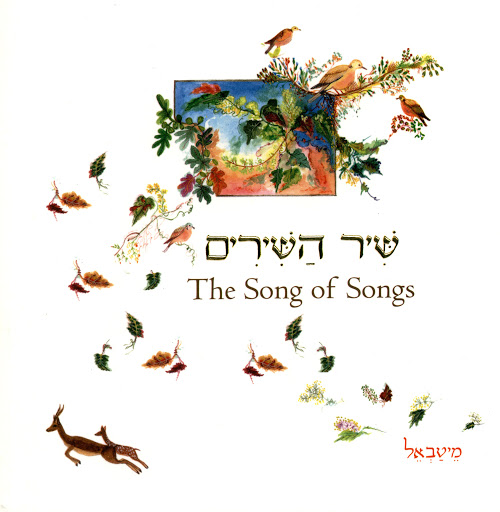 משלי ל"א 31-10 – אשת חילהשיר אשת חיל שנהוג לשיר בבתים רבים בלילות שבת, הוא שיר שבח לאשה נכבדה. האישה מתוארת כיקרת ערך יותר מאבנים טובות, זו שאמון בעלה בה מלא, אישה שיודעת לטוות חוטי צמר, לעסוק במסחר, להכין בטרם עלות השחר את צרכי הבית, להשיג אדמות ורכוש, לטוות בפלך, לעשות חסד עם עניים, להתלבש יפה ובאופן מכובד בבגדים שהכינה לעצמה, אישה שאינה פוחדת מן המוות וצוחקת ליום האחרון, אישה חכמה יודעת תורה, אישה שבניה מהללים אותה וכן בעלה, אישה יראת ה' המפורסמת, בזכות אישיותה ומעשיה, בשערי העיר.   יש הטוענים כי זהו שיר הספד לאישה שנפטרה. שאלות לדיון והעשרהבשיר אשת חיל משבחים את האישה על כישורים מעשיים וכישורים אינטלקטואליים. למעשה היא מתוארת כמושלמת. האם נכון לומר שבחו של אדם רק אחרי מותו או שיש מקום לתת חיזוקים ושבחים לאדם גם בחייו? אם כן, באיזה אופן ואיך נעשה זאת בצורה שלא תתפרש כחנופה?שיר השירים ואשת חיל נתנו השראה לאומנים להכין וליצור פרטי יודאיקה ועיטורים למגילות. מדוע לדעתכם דווקא קטעים אלה מעוררים את היצירתיות? מה הקשר בינם לבין אמנות שימושית?שאלות מאגר:משלי ל"א  (31-10)– אשת חילאת מזמור אשת חיל נוהגים בבתים רבים לשיר בלילות שבת. הסבירו מדוע, לדעתכם, בנוי השיר לפי אותיות הא'-ב' (באקרוסתיכון)?____________________________________________________________________________________________________________________________________________________________________________________________________________מה סיבת הנוהג לשיר את המזמור בלילות שבת?_________________________________________________________________________________________________________________________________________________________יש הטוענים כי מקורו של השיר דווקא בהספד על אישה חשובה ומכובדת שנפטרה. מה בשיר יכול להוביל לטענה כזו? ____________________________________________________________________________________________________________________________________________________________________________________________________________ברות פרק ג' אומר בועז לרות:   וְעַתָּה, בִּתִּי אַל-תִּירְאִי, כֹּל אֲשֶׁר-תֹּאמְרִי, אֶעֱשֶׂה-לָּךְ:  כִּי יוֹדֵעַ כָּל-שַׁעַר עַמִּי, כִּי אֵשֶׁת חַיִל אָתְּ. באיזה הקשר ומובן בועז אומר זאת לרות? וכיצד דברים אלה מתקשרים לפסוקים 12-10 ולפסוק 23  במזמור שבמשלי ל"א?____________________________________________________________________________________________________________________________________________________________________________________________________________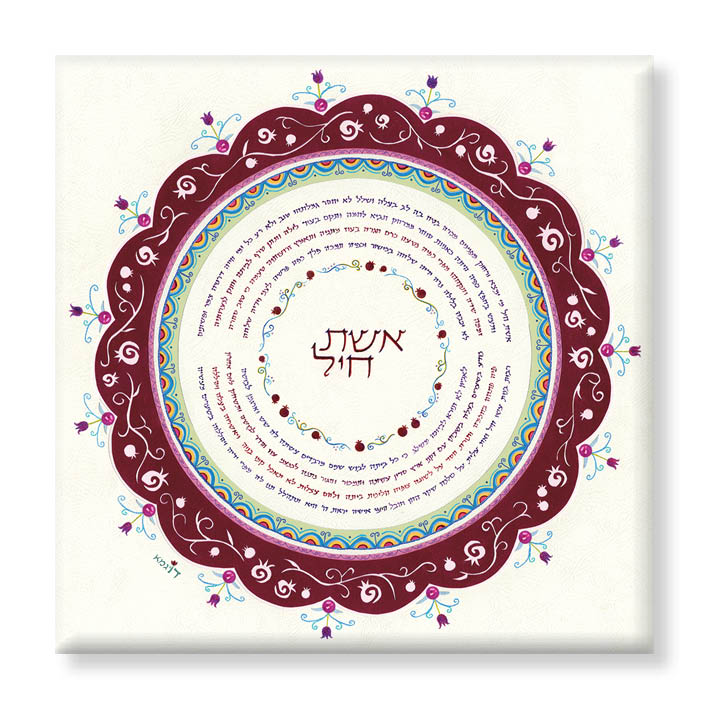 נושא בחירה – בין שאול לדודשמואל א' י"א – הקרב עם העמוניםבפרק זה אנו מכירים את שאול השם קץ לשבטיות. בימי השופטים כל שבט שנאבק באוייב חיפש הצלה וישועה במנהיג מקומי, שאול המלך הראשון בישראל, הוא המלך המאחד את העם כנגד נחש העמוני שרצה להשפיל את אנשי יבש גלעד, ולעשות את הלוחמים נכים בעלי עין אחת. שאול מתגלה כלוחם אמיץ וכבעל יכולות אסטרטגיות, אולם גם כבעל חמלה כאשר אינו מוכן לפגוע בפליטי העמונים. בסופו של הפרק הוא מומלך שוב על ידי שמואל בפעם השלישית, אחרי שבפעם הראשונה זו היתה המלכה פרטית ומשיחה בשמן, והפעם זו המלכה מול כל העם שגם מקבל את סמכותו של שאול. בטקס מוקרבים קורבנות.  שאלות לדיון והעשרהמה היא החשיבות של אחדות? האם רק בעיתות צרה יש להתאחד? כיצד ניתן להתאחד גם בעיתות שלום?מה הופך דמות למקובלת על אנשים? לנערצת?האם בהתנהגותו של שאול בפרק, ניתן לראות כבר בשלב זה הן את גדולתו והן את חולשתו גם יחד? התבוננו בתמונת שאול שלפניכם: מה רצה הצייר להביע? 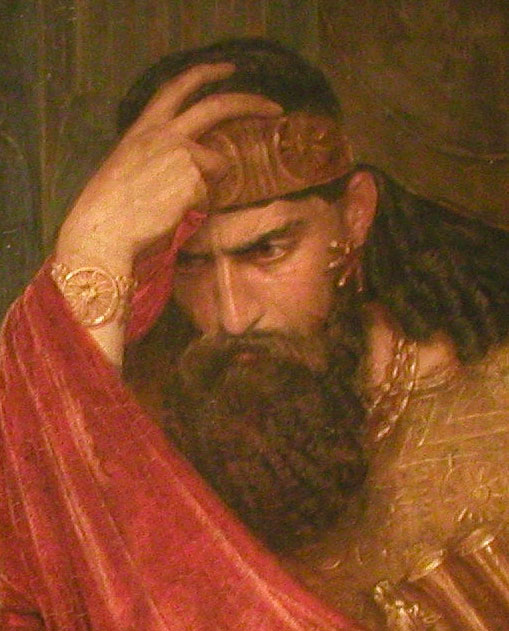 שאלות מאגר:פרק י"אבפרק זה מתגלה כוחו של שאול ותהליך התקבלותו על ידי העם כמלך מושלם.קראו שמואל א' י"א 6-1 וגם 13-11 וכתבו 3 תכונות של שאול כמנהיג המופיעות בפסוקים אלה. האם שאול ראה עצמו כמנהיג? נמקו.________________________________________________________________________________________________________________________________________________________________________________________________________________________________________________איזה מבין השלוש חשובה, לדעתכם, במיוחד?________________________________________________________________________________________________________________________________________________________________________________________________סיפור הניצחון על העמונים מסמל את סוף תקופת השופטים שהנהיגו את השבטים באופן מקומי, ואת תחילת המלוכה בישראל. קראו את הקטע הבא משופטים י"א :ד וַיְהִי, מִיָּמִים; וַיִּלָּחֲמוּ בְנֵי-עַמּוֹן, עִם-יִשְׂרָאֵל.  ה וַיְהִי, כַּאֲשֶׁר-נִלְחֲמוּ בְנֵי-עַמּוֹן עִם-יִשְׂרָאֵל; וַיֵּלְכוּ זִקְנֵי גִלְעָד, לָקַחַת אֶת-יִפְתָּח מֵאֶרֶץ טוֹב.  ו וַיֹּאמְרוּ לְיִפְתָּח--לְכָה, וְהָיִיתָה לָּנוּ לְקָצִין; וְנִלָּחֲמָה, בִּבְנֵי עַמּוֹן.  ז וַיֹּאמֶר יִפְתָּח, לְזִקְנֵי גִלְעָד, הֲלֹא אַתֶּם שְׂנֵאתֶם אוֹתִי, וַתְּגָרְשׁוּנִי מִבֵּית אָבִי; וּמַדּוּעַ בָּאתֶם אֵלַי, עַתָּה, כַּאֲשֶׁר, צַר לָכֶם.  ח וַיֹּאמְרוּ זִקְנֵי גִלְעָד אֶל-יִפְתָּח, לָכֵן עַתָּה שַׁבְנוּ אֵלֶיךָ, וְהָלַכְתָּ עִמָּנוּ, וְנִלְחַמְתָּ בִּבְנֵי עַמּוֹן; וְהָיִיתָ לָּנוּ לְרֹאשׁ, לְכֹל יֹשְׁבֵי גִלְעָד.  ט וַיֹּאמֶר יִפְתָּח אֶל-זִקְנֵי גִלְעָד, אִם-מְשִׁיבִים אַתֶּם אוֹתִי לְהִלָּחֵם בִּבְנֵי עַמּוֹן, וְנָתַן ה' אוֹתָם, לְפָנָי--אָנֹכִי, אֶהְיֶה לָכֶם לְרֹאשׁ.  י וַיֹּאמְרוּ זִקְנֵי-גִלְעָד, אֶל-יִפְתָּח:  ה' יִהְיֶה שֹׁמֵעַ בֵּינוֹתֵינוּ-אִם-לֹא כִדְבָרְךָ, כֵּן נַעֲשֶׂה.  יא וַיֵּלֶךְ יִפְתָּח עִם-זִקְנֵי גִלְעָד, וַיָּשִׂימוּ הָעָם אוֹתוֹ עֲלֵיהֶם לְרֹאשׁ וּלְקָצִין.ציינו שני הבדלים בין תקופת הנהגת השופטים את העם כפי שהיא מצטיירת מסיפור יפתח לבין ראשית המלוכה של שאול בישראל._______________________________________________________________________________________________________________________________________________________________________________________________________________________________________________________________כיצד הסיפור על יפתח מסביר את העובדה שהעם לא פנה אל שאול בבקשה להושיעו מנחש העמוני? (תוכלו להעזר בעובדה ששאול הוא משבט בנימין)._______________________________________________________________________________________________________________________________________________________________________________________________________________________________________________________________שמואל א' ט"ו – הקרב עם עמלקבפרק זה נלחם שאול בעמלק. בספר דברים נכתב:: "זָכוֹר אֵת אֲשֶׁר עָשָׂה לְךָ עֲמָלֵק בַּדֶּרֶךְ בְּצֵאתְכֶם מִמִּצְרָיִם… וְהָיָה בְּהָנִיחַ ה' אֱלוֹהֶיךָ לְךָ מִכָּל אֹיְבֶיךָ מִסָּבִיב בָּאָרֶץ אֲשֶׁר ה' אֱלוֹהֶיךָ נֹתֵן לְךָ נַחֲלָה לְרִשְׁתָּהּ, תִּמְחֶה אֶת זֵכֶר עֲמָלֵק מִתַּחַת הַשָּׁמָיִם". שמואל מצפה ששאול ימחה את עמלק ויחרים את רכושו, החרמת הרכוש מעידה על כך שהדבר נעשה לא לשם רווח אישי אלא כי זו דרישת ה'. אולם שאול חומל על המלך העמלקי ומשאירו בחיים, וגם את רכוש עמלק (צאן שהן כבשים ובקר שהן פרות) הוא משאיר. שמאול כועס עליו על כך שלא ציית לדבר ה', הוא הורג את המלך העמלקי אגג, ומודיע לשאול כי לא יוכל להמשיך למלוך. אמנם היה ניצחון בקרב, אך היה כישלון דתי. קריעת מעילו של שמואל ממחישה באופן סמלי את קריעת הממלכה מידי בית שאול. שמואל מתאבל על כישלונו של שאול – המלך הראשון אותו המליך. כל פי המסורת המן הרשע הוא צאצא של אגג העמלקי ומרדכי שהוא משבט בנימין (שבטו של שאול) נוקם את נקמת שאול וסוגר מעגל כשהוא מביס את המן.שאלות לדיון והעשרהאיזו בעיה מוסרית מעוררת מצוות מחיית עמלק? לדעת חכמים אין בעולם עם עמלקי כי "סנחריב בלבל את האומות". מה לדעתכם רצו חכמים לומר באמירה זו? האם הביעו הסתייגות ממצוות התורה? האם לדעתכם ניתן לומר בימינו כי עמלק הוא רק סמל לרשע ולא עם ספציפי?שאלות מאגר:פרק ט"ובספר דברים פרק כ"ה פסוקים 19-17 כתוב: "זכור את אשר עשה לך עמלק בדרך בצאתכם ממצרים... תמחה את זכר עמלק מתחת השמיים" בפרק ט"ו בשמואל מצווה הנביא על שאול "לך והכיתה את עמלק".קראו שמות י"ז 16-8 והסבירו מהי הרעה שעשה עמלק לישראל שעלה ממצרים?____________________________________________________________________________________________________________________________________________________________________________________________________________קראו שמואל א' ט"ו 3-2 וגם 9-7 והשיבו: באילו פרטים סטה שאול מן הצו – מה ביצע ומה לא ביצע? האם לדעתכם שאול היה ראוי לעונש על שחרג מן הצו? נמקו. ____________________________________________________________________________________________________________________________________________________________________________________________________________קראו שמואל א' ט"ו פסוקים 22-19. מהי המילה המנחה המופיעה בקטע ומה משמעותה? _______________________________________________________________________________________________________________________________________________________________________________________________________________________________________________________________השוו בין דברי שאול בפסוק 20 לפסוק 24. מה השינוי שחל בדברי שאול ומה סיבתו?____________________________________________________________________________________________________________________________________________________________________________________________________________שמואל א' ט"ז – משיחת דודבפרק זה בוחר שמואל את דוד למלך הבא על ישראל. ה' שולח את שמואל אל בית ישי מבית לחם, כדי למצוא מחליף לשאול, אבל המשיחה של דוד היא סודית כי שאול עדיין מולך. כשמגיע שמואל לבית לחם הוא חושב תחילה על הבן הבכור של ישי אליאב כמחליף לשאול כי הוא גבוה ורב רושם, אבל ה' אומר לו כי אין להתרשם ממראה עיניים, ודוד הוא הנבחר אף כי הוא הבן הצעיר. דוד רועה צאן, יודע לנגן, איש מלחמה, נבון וה' איתו. דוד מתואר כאדמוני (עורו סמוק) ויפה עיניים (נפשו המשתקפת בעיניו - יפה). בחלקו השני של הפרק מתואר הלך הרוח הקודר של שאול. הרוח הרעה (דכאון) פוקדת אותו ודוד מגיע לנגן לו ולהקל עליו. כך מתחיל דוד להתקרב אל מרכז השלטון ובית המלוכה. שאלות לדיון והעשרהחילופי שלטון זה תהליך מורכב ורגיש. האם לדעתכם נכון לעשות זאת באופן גלוי וישיר או בדרכים עקיפות?שמואל הוא שמינה את שאול למלך גם בגלל תכונותיו החיצוניות (שאול היה גבוה ומרשים חיצונית). והנה שוב בבואו לבית ישי הוא בוחר את הבן הבכור הגבוה והמרשים. מה המסר של הסיפור ושל דברי ה' האומר לשמואל כי דווקא דוד הצעיר הוא המתאים למלוכה? האם לא למד שמואל לקח שקריטריונים לבחירת מנהיג אינם דווקא המראה החיצוני שלו?מדוע בכל זאת נמשכים אנשים, לדעתכם, למנהיג יפה תואר וגבוה?שאלות מאגר:פרק ט"זבפסוקים הראשונים של פרק ט"ז מהסס שמואל בנוגע לשליחות שמטיל  עליו האל. הפרשן אברבנאל כותב: "והנה מה שאמר שמואל 'איך אלך ושמע שאול והרגני' – ששמואל לא היה רוצה למשוח איש בחיי שאול, והיה בעיניו רע ומר המעשה, שישחית את מעשה ידיו הוא בעצמו, ולכן כדי להישמט מן ההליכה התנצל ואמר 'איך אלך'.  איך מסביר הפרשן את היסוסו של שמואל למשוח את דוד במקום שאול?_______________________________________________________________________________________________________________________________________________________________________________________________________________________________________________________________שמואל הולך לבית לחם במסווה של קיום זבח. על כך כותב הפרשן רד"ק: "מצאנו כי אף על פי שהיה מבטיח (דואג לביטחונו) הקב"ה (את) הנביא או הצדיק, אף על פי כן הוא נשמר מלכת במקום סכנה... והיה לו לבקש תחבולה 'איך אלך' ... ואמר לו הקב"ה 'עגלת בקר תיקח בידיך' והראה לו שאין ראוי לאדם ללכת במקום סכנה ולסמוך על הנס"כיצד מסביר הפרשן את ההנחיה לעשות זבח במקום למצוא באופן גלוי מחליף לשאול?  מהו המסר של דברי הפרשן?____________________________________________________________________________________________________________________________________________________________________________________________________________החוקר יאיר זקוביץ רואה בסיפור עליית דוד סיפור סינדרלה: "דוד הוא מעין סינדרלה ממין זכר. הוא יגיע אל חצר המלך ואל שדה הקרב לא בשל מוצא מכובד אף לא בשל בחירה אלוהית שנבחר בטרם לידה. כישוריו הם שימשכו אליו את אור הזרקורים ואת החסד האלוהי... סיפור משיחת דוד מודיענו כי ה' רואה ללבב וכי הוא יודע על אותו נער רועים דבר העושה אותו ראוי למלוכה. (זקוביץ , דוד – מרועה למשיח)כיצד מסביר י' זקוביץ את הבחירה בדוד למלך?____________________________________________________________________________________________________________________________________________________________________________________________________________שמואל א' י"ז – הקרב נגד גולייתבעמק האלה נערך קרב בין ישראל לפלישתים. הפלישתים מציעים קרב בין הענק הלוחם המיומן גוליית לבין איש מישראל, למעשה מי שאמור להילחם בגוליית הוא שאול. האימה שהפלישתים מטילים על העם גדולה. בינתיים מגיע דוד לשדה הקרב להביא מזון לשלושת אחיו הלוחמים ולדרוש בשלומם. הוא שומע את דברי גוליית ומציע להילחם איתו. שאול נותן לו ביגוד צבאי וציוד צבאי לקראת הקרב, אך האביזרים האלה רק מכבידים על דוד שאינו מורגל בהם. הוא לוקח את המקל שלו, קלע וחמישה חלוקי נחל (אבנים שהמים החליקו והן עגולות). האבן שמטיל דוד בגוליית פוגעת בראשו והוא נופל מנוצח. שאול מתפעל מדוד ושואל מי הוא, למרות שהוא אמור להכירו שהרי דוד ניגן לפניו. יתכן שדבריו מעידים על ראייתו את דוד באור חדש, או שהוא רוצה לדעת יותר פרטים על דוד משפחתו ומוצאו. דוד כורת את ראש גוליית ומניפו לאות ניצחון. הסיפור בפרק זה הפך לסמל לניצחון מעטים מול רבים, החלש מול החזק. שאלה לדיון והעשרהלעיתים מושג ניצחון על ידי תחבולות וחכמה ולא בעזרת כוח. התוכלו להדגים מצבים בהם תבונה ופתרון מחוץ לקופסה הם ששינו תמונת מצב?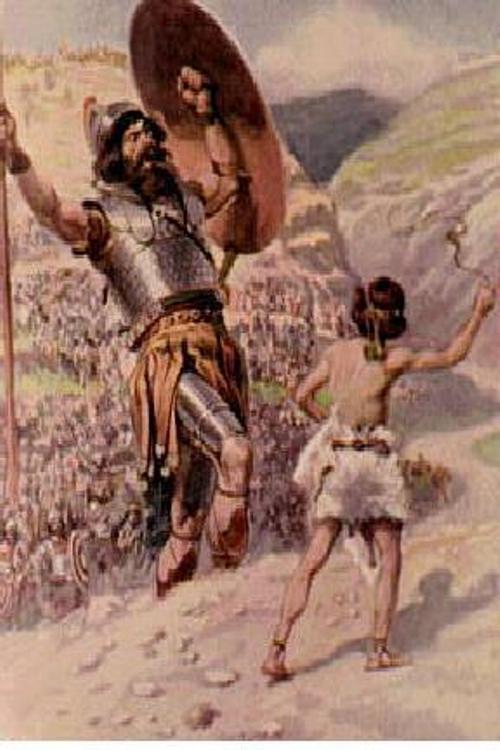 לפניכם סרטון על הקרב בין דוד לגוליית"https://www.youtube.com/watch?v=XNrBx_pfMckשאלות מאגר:פרק י"זקראו שמואל א' י"ז 11-1.איזו הצעה מציע גוליית ומדוע היא מפחידה את שאול וכל ישראל?_______________________________________________________________________________________________________________________________________________________________________________________________________________________________________________________________הפרשן רלב"ג פירש את הביטוי "חרפתי את מערכות ישראל" כך שכאילו אמר גוליית: "'הנני מתיר עצמי להילחם עם איש זה שיהיה במחנה ישראל'. ובזה האופן חרף מערכות ישראל שהוא כאילו אמר שאין בהם איש יכול להלחם עימו". מה בדברי גוליית משפיל את צבאו של שאול לפי הפרשן?____________________________________________________________________________________________________________________________________________________________________________________________________________כאשר מציע דוד להילחם עם גוליית הוא אומר לשאול – אַל-יִפֹּל לֵב-אָדָם עָלָיו  ...  ה' אֲשֶׁר הִצִּלַנִי מִיַּד הָאֲרִי וּמִיַּד הַדֹּב הוּא יַצִּילֵנִי מִיַּד הַפְּלִשְׁתִּי הַזֶּה . בספרו "קדמוניות היהודים כותב יוסף בן מתתיהו שדוד אמר: אל תהא רוחך מדוכאת המלך ... אני אשפיל את שחצנותו של האוייב... וכך יהיה האוייב הזה לצחוק וצבאך יזכה לתהילה רבה אם ייהרג האיש לא בידי איש מוכשר למלחמה... אלא בידי מי שנראה כנער" (י. בן מתתיהו ספר שישי ט' ב'). מהו ההבדל בין הדברים שאומר דוד בפרק לבין אלו ששם בפיו ההיסטוריון? ציינו שני הבדלים. מה לדעתכם סיבת ההבדלים?________________________________________________________________________________________________________________________________________________________________________________________________________________________________________________________________________________________שמואל א' י"ח – המתח בין שאול לדוד  בפרק זה נקשרת נפש יהונתן בן שאול בנפש דוד והם הופכים לחברים קרובים. העם מתפעל מדוד ומשבח את מעשיו ונצחונותיו. שאול חש מאויים ואף מנסה לפגוע בדוד על ידי הטלת חניתו (חרב ארוכה) בדוד. כאשר ניסיון התנקשות זה לא מצליח, מציע שאול בעקיפין דרך שליחים לדוד להרוג מאה פלישתים ולשאת את בת המלך. תחילה מוצעת מרב לאישה ואחר כך מיכל שאוהבת את דוד. שאול מקווה שהפלישתים יהרגו את דוד, אבל דוד מנצח את הפלישתים ואף מביא 200 עורלות פלישתים כהוכחה לניצחונו. הוא נושא לאישה את מיכל.הפרק מבליט את אהבתם של צאצאי שאול לדוד לעומת העויינות והמתח מצידו של שאול כלפי דוד. 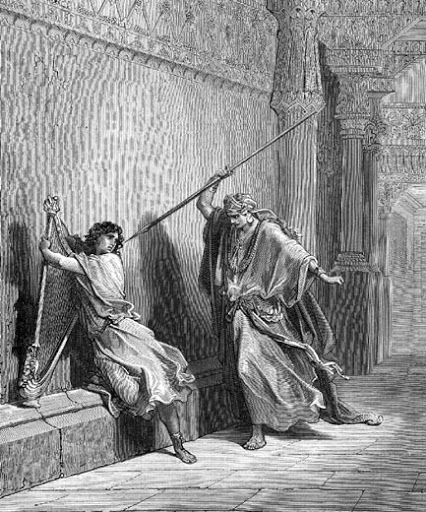 שאלות מאגר:פרק י"חקראו שמואל א' י"ח פסוקים 5 , 14 ו-30. המילה ישכיל, משכיל ושכל מופיעה בפסוקים אלה ומלמדת על הצלחה. באילו תחומים מצליח דוד לפי פסוקים אלה?_________________________________________________________________________________________________________________________________________________________________________________________________________________________________________________________________________חמש פעמים חוזרת המילה אהב בפסוקים אלה.  מי אוהב את דוד ומדוע הוא אהוב כל כך? הדגימו כיצד מתבטאת האהבה. (העזרו בפסוקים: 1, 16, 20, 22 ו-28)____________________________________________________________________________________________________________________________________________________________________________________________________________שאול עויין את דוד וירא מפניו. כיצד באים רגשותיו לידי ביטוי ומה גורם לו לפחד מדוד? (העזרו בפסוקים: 10, 12, 15 ו-29).____________________________________________________________________________________________________________________________________________________________________________________________________________את מי מנצל שאול לחיסולו של דוד וכיצד הוא עושה זאת?_______________________________________________________________________________________________________________________________________________________________________________________________________________________________________________________________שמואל א' כ"ד – רדיפת שאול את דודבפרק זה נמלט דוד מידי שאול ומסתתר במערות עין גדי ושאול רודף אחריו עם 3,000 לוחמים. כאשר שאול הולך לרחוץ את רגליו אומרים האנשים הנמצאים עם דוד לדוד שזו הזדמנות להרוג את שאול. אבל דוד מסרב, הוא רק כורת חתיכת בד ממעילו של שאול, ולאחר מכן כששאול מתרחק מעט יוצא אליו דוד העומד בפתח המערה. הוא משתחווה לשאול ואומר לו כי יכול היה לפגוע בו, אך לא עשה זאת. שאול מתרגש ובוכה, מכיר בכך שדוד צדיק ממנו, כי דוד לא גמל לו רעה אלא טובה. שאול משלים עם העובדה כי דוד ימלוך אחריו, ורק מבקש כי אחרי מות שאול לא יפגע דוד בצאצאיו. דוד נשבע לשאול כי לא יפגע בהם. פעמים רבות נהגו מלכים חדשים לפגוע ביורשי המלך הקודם כדי שהם לא ילחמו נגדם. הבטחת דוד לשאול היא כי ינהג אחרת. שאלה לדיון והעשרהכשאדם מתכנן לעלות לשלטון, בחכמה יעשה אם יצור מראש נורמות שלטוניות. אי הפגיעה של דוד בשאול נבעה מכבוד למלך וגם מרצון של המלך העתידי (דוד) ליצור נורמות שלטוניות חדשות. הסבירו טענה זו. שאלות מאגר:פרק כ"דקראו שמואל א' כ"ד פסוקים 6-1. מה אמרו אנשי דוד לדוד ומה עשה דוד? מה לדעתכם היו הנימוקים של אנשי דוד ומה היו הנימוקים של דוד?____________________________________________________________________________________________________________________________________________________________________________________________________________________קראו פסוקים8-1. באיזה כינויים מכנה דוד את שאול ובאילו כינויים הוא מכנה את עצמו? מה מביעים כינויים אלה? _______________________________________________________________________________________________________________________________________________________________________________________________________________________________________________________________הביאו הוכחה מפסוקים אלה לכך שדוד אינו מבקש את נפשו של שאול. ___________________________________________________________________________________________________________________________________________________________________________________________________________שמואל א' ל"א – הקרב עם הפלישתים ומות שאול ובניובפרק זה נלחם שאול שוב בפליתים והפעם בגלבוע. בקרב זה הם מנצחים, ושאול שאינו רוצה ליפול בידם מבקש מנערו להרוג אותו. הנער מסרב להרוג אותו, ושאול נופל על חרבו ומת. עימו נפלו גם שלושת בניו. הפלישתים מבזים את גופות המתים ותולים אותן לראווה בחומת בית שאן. אבל אנשי יבש גלעד, אותם הציל שאול מידי העמונים, זוכרים לשאול את מעשיו הטובים, ובלילה הולכים לשם ולוקחים את הגופות. הם מביאים אותו ואת בניו לקבורה ואף מתאבלים עליו. שאלה לדיון והעשרהלפניכם קטע משירו של שאול טשרניחובסקי – על הרי גלבוע:אֶּחָד אֶּחָד נָפְלוּ גבוֹ רים, בתְקֹּ עשוֹפַר אַ די רים עַל הָרֵּי גלְבֹּעַ.–עָיַפְתָ, הַמֶּלֶּךְ, סֹּב אַחֲרֵּי הַ צנָה,עוֹד כֹּחי בְמָתְנַי, עָלֶּיךָ אָגינָה.– רַ בים ממֶּנוּ  הַיוֹם הָעֲרֵּלים.תְקַע: חזְקוּ וְ אמְצוּ, גבוֹ רים  עֲמֵּלים!– בְ חי צים יָ רבוּ וְלאֹּ יקְרְבוּ הֵּנָה!עָיַפְתָ, הַמֶּלֶּךְ, עָלַי השָעֵנָה!– לאֹּ עֵת לְ הנָפֵּש! אֵּין פְנַאי, הַתוֹקֵּעַ!עוֹד מוֹר קים חֲ ניתוֹת, עוֹד אוֹיֵּב יָרֵּעַ.רַ בּים ממֶּנוּ הַיוֹם הָעֲרֵּ לים.תְקַע וְיֵּחָלְצוּ הַיוֹשְ בים עַל הַכֵלים!שירים רבים נכתבו על דמותו של שאול המלך. מה, לדעתכם, בדמותו ובגורלו של שאול עורר את היצירתיות וההתייחסות של היוצרים? שאלות מאגר:פרק ל"אקראו שמואל א' ל"א 7-1. הקטע מתאר את התבוסה בקרב בגלבוע. מה מבקש שאול ומנערו ומדוע מסרב הנער לבקשה?____________________________________________________________________________________________________________________________________________________________________________________________________________הסבירו מדוע בוחר שאול ליפול על חרבו? האם, לדעתכם, מוצדקת החלטתו? ____________________________________________________________________________________________________________________________________________________________________________________________________________המשורר נתן אלתרמן כתב בשירו "הנה תמו יום קרב וערבו": הנה תמו יום קרב וערבוהמלא זעקת מנוסה,עת המלך נפל על חרבווגילבוע לבש תבוסה.ובארץ, עד שחר קם,לא נדמו פרסות הרץ,ונחירי רמכו בדםומבשרים כי הקרב נחרץ.הנה תמו יום קרב וערבו,והמלך נפל על חרבו.לפי דברי השיר, של מי התבוסה? מה יחסו של המשורר לשאול?____________________________________________________________________________________________________________________________________________________________________________________________________________ קראו שמואל א' ל"א 13-8. הפלישתים מתעללים בגופת שאול ורק בחסות החשכה מצליחים אנשי יבש גלעד להביאו לקבורה. קראו גם את הקטע הבא והשיבו: מהם שלושת הנימוקים לאיסור להתעלל בגופות האוייב שמביאים המקורות הבאים?  הגמרא במסכת גטין (סא) אומרת שקוברים מתי עכו"ם (גויים) משום דרכי שלום ומכאן ברור שאסור להתעלל בגופותיהם. ו"מעשה רב" ביהושע (ספר יהושע) שהוריד את המלכים מהעץ לפני השקיעה שגם הם נבראו בצלם אלוקים.בזוהר הקדוש משמע שגם גויים יש לקבור מיד כדי שהארץ לא תטמא, אסור לפגוע בגופותיהם כי יש בזה השחתת המידות כשמתעללים בגופה._________________________________________________________________________________________________________________________________________________________________________________________________________________________________________________________________________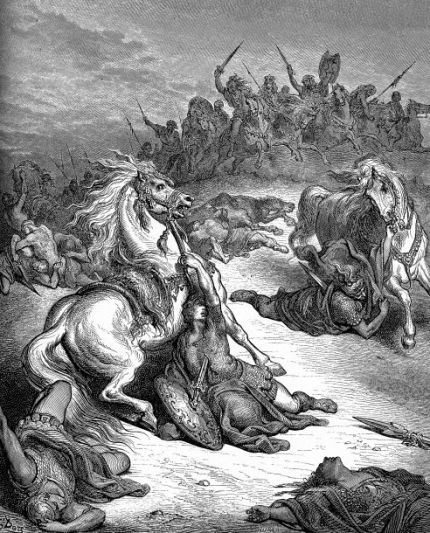 לפניכם סרטון השיר "הנה תמו יום קרב וערבו":https://www.youtube.com/watch?v=zPQ7jJR0Rzoיוסף ואחיו:בראשית ל"ז – מכירת יוסףיעקב אבינו אוהב את יוסף בנו מרחל אשתו האהובה, ומעניק לו כתונת פסים. יש האומרים שזו היתה כתונת עם צבע בימים בהם קשה היה להפיק צבע ולצבוע בגדים, ויש האומרים כי היתה זו כתונת ששרווליה מגיעים עד פס היד ומעידים על הלובש אותה כי אינו מפשיל שרוולים ופטור מעבודה. יוסף חולם חלומות גדולה בהם האחים משתחוים לו, ומספר עליהם לאחיו. מתח רב נוצר בין יוסף לבין האחים, ועל כך נוסף כעס על כך שהוא הביא את דיבתם רעה אל אביהם. יעקב שולח את יוסף לראות את שלום אחיו שהתרחקו עם צאנם מביתם מרחק רב. יוסף יוצא לדרך, פוגש אדם שאומר לו כי האחים בדותן ושם כשיוסף מתקרב אל האחים, הם זוממים להרוג אותו כדי לבטל את אפשרות קיום חלומותיו. בימי התנ"ך נחשבו חלומות לנבואה והאחים חששו מהתגשמות הנבואה. כאשר מגיע אליהם יוסף, הם בעצת ראובן זורקים אותו לבור ריק (לפי הפרשנות היו בבור הריק ממים נחשים ועקרבים) יהודה מציע למכור אותו לעבדות, וכאשר עוברת שיירת סוחרים מוצא יוסף מן הבור ונמכר להם. הם מובילים אותו למצרים כדי למכור אותו כעבד. שאלות מאגר:בראשית ל"זקראו בראשית ל"ז 6-5 (ה'-ו') וגם 11-9 (ט'-י"א)ליעקב היו שתי תגובות שונות לחלום השמש, הירח והכוכבים.מהן שתי התגובות?____________________________________________________________________________________________________________________________________________________________________________________________________________יש הטוענים כי שתי התגובות סותרות זו את זו, ויש הטוענים כי הן אינן סותרות. הסבירו כל אחת מטענות אלה. ____________________________________________________________________________________________________________________________________________________________________________________________________________קראו בראשית ל"ז 14-1 (א-י"ד)רד"ק כותב על פסוק 10: "כשם שאי אפשר לאמך (שתבוא, שכבר) מתה, כשם שבטל החלום בזה כך בטל כולו". באיזה נימוק דוחה יעקב את דברי יוסף לדעת רד"ק? הסבירו כיצד אפשר לבסס את דברי הפרשן על פסוק 10 (י')?____________________________________________________________________________________________________________________________________________________________________________________________________________לפי הקטע שקראתם, האיבה בין האחים ליוסף הולכת ומחמירה. הסבירו כיצד אפשר לבסס טענה זו על תגובות האחים (ציינו שלוש דוגמות) וכיצד אפשר לבסס את הטענה על תוכן החלומות של יוסף._______________________________________________________________________________________________________________________________________________________________________________________________________________________________________________________________קראו בראשית ל"ז 14-1 ואת השיר "יוסף" מאת נורית זרחי:יוסף נורית זרחי והשמש והירח קדו לי א. והשמש והירח קדו לי                   ג. ואם אני הוא הבן האהובואחת-עשרה האלומות                        זה שיזרק עוד לבוראבל מדוע אתם מביטים בי כך            ואחר לארץ המצריםהאני אחראי על החלומות?!                האם כתונת הפסים נתן לי אבי                                                             גמול קטן היא ליסורים?ב. בגני השינה שלי                                 ד. אם כך ואם כך קול מופיע                                               האם מישהו מכם, אחים,ואחד-עשר כוכבים משתחוים                 יחליף גורלו בגורלי,והרי לא אני את החלים פתרתי              אתם, שלא חלמוני מעולם פתר אותו אבינו, אבי                              והיושבים לנצח בחלומי.בסיפור שבפרק ל"ז האחים ויעקב מאשימים את יוסף בניסיון להשתלט עליהם באמצעות החלומות. בססו טענה זו על הכתוב. ____________________________________________________________________________________________________________________________________________________________________________________________________________________כיצד דוחה נורית זרחי טענה זו ומצדיקה את יוסף בשני הבתים הראשונים של השיר? ____________________________________________________________________________________________________________________________________________________________________________________________________________________בראשית ל"ח – יהודה ותמרבפרק זה יהודה מחתן את בנו הבכור עם תמר הכנענית. הבן ששמו ער (בהיפוך אותיות רע) מת. יהודה מחתן את תמר עם בנו השני אונן וגם הוא מת. יהודה מבטיח לתמר את בנו השלישי שלה, אך לא מקיים את הבטחתו. תמר היושבת ומצפה בבית אביה, מחליטה להתחפש לזונה, אורבת ליהודה העולה לגזוז את הצמר של הצאן, מקבל ממנו את מטהו פתילו וחותמו כערבון לתשלום, ונעלמת לאחר ההתייחדות. כשנודע ליהודה כי תמר כלתו בהריון הוא רוצה שתוצא להורג בשריפה, אך היא שולחת אליו את המטה הפתיל והחותם, הוא מבין שההריון ממנו ואומר שתמר "צדקה ממנו" כלומר – היא צודקת יותר ממנו, וממנו ההריון.  לתמר נולדים תאומים – פרץ וזרח.שאלות מאגר:קראו בראשית ל"ח פסוקים 14-1 וגם 30-26 יש הטוענים כי השמות ער ושלה מבטאים את היחס כלפי דמויות אלה. הסבירו כיצד בשם ער מבוטא יחס שלילי של האל כלפיו, העזרו בפסוק 7. ________________________________________________________________________________________________________________________________________________________________________________________________עיינו במלכים ב' ד' 16 וגם 28. הסבירו כיצד לפי פסוקים אלה אפשר לפרש את מקום הולדתו של שלה ואת שמו כביקורת על ההתנהגות של יהודה. ________________________________________________________________________________________________________________________________________________________________________________________________מהי מטרת חוק הייבום על פי דברים כ"ה 6-5? הביאו ראיה (הוכחה) אחת מבראשית ל"ח 14-1 המלמדת כי מטרה זו עמדה גם בבסיס הייבום של תמר. ____________________________________________________________________________________________________________________________________________________________________________________________________________בחוק האשורי (A33) שלפניכם כתוב:"אישה כי תשב בבית אביה ובעלה מת, ויש לו בנים, תגור בבית שתבחר. אם אין לה  בן, אחיה יתננה לכל אחד מן הבנים שיחפוץ, ואם ירצה יתננה לחמיה לאישה. אם בעלה וחמיה מתו, ולה אין בן, אלמנה היא לכל מקום שתחפוץ תלך. "יש הטוענים שהמעשה שעשתה תמר תואם את החוק האשורי. הסבירו כיצד אפשר לבסס טענה זו על הכתוב. ____________________________________________________________________________________________________________________________________________________________________________________________________________בראשית ל"ט – יוסף ואשת פוטיפריוסף שהורד למצרים נקנה על ידי פוטיפר כעבד. הוא בולט בכישוריו ולכן אדונו ממנה אותו כעבד ראשי. אשת האדון רואה את יופיו של יוסף ומטרידה אותו מינית יום יום. יוסף מסרב לה ולא רוצה לפגוע באמון שנתן בו אדונו פוטיפר. אשת פוטיפר מתנפלת עליו וקורעת את בגדו, יוסף נמלט והיא מעלילה עליו שהוא תקף אותה. תחילה היא מספרת זאת לעבדיה ולאחר מכן לבעלה. כעונש על כך מכניס פוטיפר את יוסף לבית האסורים. גם שם בולט יוסף לטובה ומנהל את ענייני האסירים.שאלות מאגר:קראו בראשית ל"ט 23-6 (ו'-כ"ג)בקטע שלפניכם יוסף מביא שני נימוקים לסירובו לשכב עם אשת פוטיפר. נימוק אחד מוסרי, ונימוק אחר דתי אמוני. צטטו מן הפסוקים את הביטוי המתאים לכל אחד מהנימוקים, והסבירו אותם. ציינו שני פרטים נוספים מן הקטע, המאירים את דמותו של יוסף באור חיובי. ____________________________________________________________________________________________________________________________________________________________________________________________________________קראו פסוקים 23-20 (כ'-כ"ג) וגם בראשית ל"ז 28-24 (כ"ד-כ"ח) ובראשית ל"ט 2-1 (א'-ב').מה אפשר ללמוד מכתובים אלה על הדפוס החוזר המאפיין את מהלך חייו של יוסף? נמקו ובססו את תשובתם על פי הכתובים. ____________________________________________________________________________________________________________________________________________________________________________________________________________ספורנו וראב"ע מפרשים את תגובתו של פוטיפר לדברי אשתו. ספורנו: "ויחר אפו – על שהתרעמה מפני שהביא לה איש עברי לצחק בה, כי אמנם לא חרה אפו על יוסף בזה, שהאמין יותר לדברי יוסף." ראב"ע: "ויחר אפו – ואף על פי כן לא הרגו, כי בספק היה הדבר אצלו."על מי כעס פוטיפר לפי כל אחד מהפרשנים? ומדוע כעס פוטיפר לפי כל אחד מן הפרשנים?________________________________________________________________________________________________________________________________________________________________________________________________איזו פרשנות משכנעת אתכם יותר? נמקו. ________________________________________________________________________________________________________________________________________________ בראשית מ' – חלומות שר המשקים ושר האופיםבבית הסוהר היו אסורים גם שני שרים של פרעה. לילה אחד הם חלמו חלומות. יוסף מציע להם לספר לו עליהם ואף מציע פתרון: שר המשקים שחלם כי הוא מגיש שוב לפרעה את גביעו יחזור לפי פרשנות יוסף לתפקידו, ואילו שר האופים שחלם על סל עם מאפים שהעוף אוכל ממנו יומת. יוסף מבקש משר המשקים לזכור אותו כשהוא יצא מהכלא ולסייע בשחרורו. כפי שפתר יוסף, כעבור שלושה ימים חל יום הולדתו של פרעה, ביום כזה המלך נותן חנינה לאסירים, שר המשקים שב לתפקידו ושר האופים נתלה. שר המשקים לא זכר את יוסף ולא ניסה להוציאו מהכלא. שאלות מאגר:קראו בראשית מ' 23-9.יש הטוענים כי יוסף פתר את חלומותיהם של שר המשקים ושר האופים, על פי מה שלמד מן החלום על גישת כל אחד מהם לתפקידו. הביאו פרט אחד מחלומו של שר המשקים, והסבירו כיצד היה יכול יוסף ללמוד ממנו על גישת שר המשקים לתפקידו. ________________________________________________________________________________________________________________________________________________________________________________________________הביאו פרט אחד מחלומו של שר האופים, והסבירו כיצד היה יכול יוסף ללמוד ממנו על גישת שר האופים לתפקידו. ________________________________________________________________________________________________________________________________________________________________________________________________קראו פסוק 13 ופסוקים 19-18. יש הטוענים כי שר האופים ציפה לפתרון אופטימי של חלומו, ושהפתרון של יוסף לחלומו מנוסח באופן שתקוותו של השר עדיין אינה נכזבת בתחילת דברי יוסף. הסבירו כיצד אפשר לבסס טענה זו על פסוקם 13 וגם 19-18.____________________________________________________________________________________________________________________________________________________________________________________________________________קראו בראשית מ' 15-14 וגם 23 וקראו בראשית מ"א 12-9. יש הטוענים כי שר המשקים הפר את הבטחתו ליוסף כי שכח אותו, אחרים טוענים כי שר המשקים לא שכח את יוסף אלא לא רצה לזכור את הנסיבות שבהן הכיר את יוסף. כיצד אפשר להסביר את המילה "חטאי" שאומר השר בפרק מ"א פסוק 9 לפי כל אחד מהפירושים?_______________________________________________________________________________________________________________________________________________________________________________________________________________________________________________________________בראשית מ"א – עלייתו לגדולה של יוסף בארמון פרעהפרעה מלך מצרים חולם שני חלומות: באחד שיבולים שדופות  בולעת שיבולים מלאות, ובשני פרות רעות מראה בולעות פרות טובות מראה. חרטומי מצרים אינם מצליחים לפתור את חלומותיו, שר המשקים נזכר ביוסף פותר החלומות ומציע אותו לפרעה. יוסף מוצא מן הכלא, מולבש בבגדים יפים ומתייצב לפני פרעה. יוסף פותר את החלומות כחלומות המנבאים שבע שנות שובע למצרים ואחריהן שבע שנות רעב. יוסף מציע לאגור מזון בשנות השובע כדי לשרוד בשנות הרעב. פרעה מתפעל מיוסף, ממנה אותו למשנה למלך ואף מחתן אותו עם אסנת בת פוטי פרע כהן חשוב במצרים. ליוסף נולדים שני בנים מנשה ואפרים.כך מתחילים חלומותיו של יוסף להתגשם והוא עולה לגדולה.אחרי שבע שנות שובע מתחילות שנות הרעב.  שאלות מאגר:בדברי שר המשקים לפרעה על יוסף בפסוק 12: "נער עברי עבד לשר הטבחים" ניתן לראות גנאי ליוסף. הסבירו טענה זו. _______________________________________________________________________________________________________________________________________________________________השוו את גירסת פרעה לחלומותיו בפסוקים 24-17 לדברים הכתובים בפסוקים 8-1. הסבירו במה שונה גירסת פרעה מדברי המספר המקראי ומהי סיבת השינויים._______________________________________________________________________________________________________________________________________________________________"וכל הארץ באו מצרימה לשבור אל יוסף כי חזק הרעב בכל הארץ" על פסוק זה כותב רש"י: "היה צריך לכתוב – לשבור מן יוסף". ואבן עזרא כותב: "לשבור אל יוסף?  הפוך, וכן הוא וכל הארץ באו מצרים אל יוסף לשבור".מה היה קשה להם מבחינה לשונית בפסוק וכיצד הם פותרים את הקושי? ____________________________________________________________________________________________________________________________________________________________________________________________________________________נספח פרקי הלימוד:בראשיתבראשית פרק אא בְּרֵאשִׁית, בָּרָא אֱלֹהִים, אֵת הַשָּׁמַיִם, וְאֵת הָאָרֶץ.  ב וְהָאָרֶץ, הָיְתָה תֹהוּ וָבֹהוּ, וְחֹשֶׁךְ, עַל-פְּנֵי תְהוֹם; וְרוּחַ אֱלֹהִים, מְרַחֶפֶת עַל-פְּנֵי הַמָּיִם.  ג וַיֹּאמֶר אֱלֹהִים, יְהִי אוֹר; וַיְהִי-אוֹר.  ד וַיַּרְא אֱלֹהִים אֶת-הָאוֹר, כִּי-טוֹב; וַיַּבְדֵּל אֱלֹהִים, בֵּין הָאוֹר וּבֵין הַחֹשֶׁךְ.  ה וַיִּקְרָא אֱלֹהִים לָאוֹר יוֹם, וְלַחֹשֶׁךְ קָרָא לָיְלָה; וַיְהִי-עֶרֶב וַיְהִי-בֹקֶר, יוֹם אֶחָד.  {פ}ו וַיֹּאמֶר אֱלֹהִים, יְהִי רָקִיעַ בְּתוֹךְ הַמָּיִם, וִיהִי מַבְדִּיל, בֵּין מַיִם לָמָיִם.  ז וַיַּעַשׂ אֱלֹהִים, אֶת-הָרָקִיעַ, וַיַּבְדֵּל בֵּין הַמַּיִם אֲשֶׁר מִתַּחַת לָרָקִיעַ, וּבֵין הַמַּיִם אֲשֶׁר מֵעַל לָרָקִיעַ; וַיְהִי-כֵן.  ח וַיִּקְרָא אֱלֹהִים לָרָקִיעַ, שָׁמָיִם; וַיְהִי-עֶרֶב וַיְהִי-בֹקֶר, יוֹם שֵׁנִי.  {פ}ט וַיֹּאמֶר אֱלֹהִים, יִקָּווּ הַמַּיִם מִתַּחַת הַשָּׁמַיִם אֶל-מָקוֹם אֶחָד, וְתֵרָאֶה, הַיַּבָּשָׁה; וַיְהִי-כֵן.  י וַיִּקְרָא אֱלֹהִים לַיַּבָּשָׁה אֶרֶץ, וּלְמִקְוֵה הַמַּיִם קָרָא יַמִּים; וַיַּרְא אֱלֹהִים, כִּי-טוֹב.  יא וַיֹּאמֶר אֱלֹהִים, תַּדְשֵׁא הָאָרֶץ דֶּשֶׁא עֵשֶׂב מַזְרִיעַ זֶרַע, עֵץ פְּרִי עֹשֶׂה פְּרִי לְמִינוֹ, אֲשֶׁר זַרְעוֹ-בוֹ עַל-הָאָרֶץ; וַיְהִי-כֵן.  יב וַתּוֹצֵא הָאָרֶץ דֶּשֶׁא עֵשֶׂב מַזְרִיעַ זֶרַע, לְמִינֵהוּ, וְעֵץ עֹשֶׂה-פְּרִי אֲשֶׁר זַרְעוֹ-בוֹ, לְמִינֵהוּ; וַיַּרְא אֱלֹהִים, כִּי-טוֹב.  יג וַיְהִי-עֶרֶב וַיְהִי-בֹקֶר, יוֹם שְׁלִישִׁי.  {פ}יד וַיֹּאמֶר אֱלֹהִים, יְהִי מְאֹרֹת בִּרְקִיעַ הַשָּׁמַיִם, לְהַבְדִּיל, בֵּין הַיּוֹם וּבֵין הַלָּיְלָה; וְהָיוּ לְאֹתֹת וּלְמוֹעֲדִים, וּלְיָמִים וְשָׁנִים.  טו וְהָיוּ לִמְאוֹרֹת בִּרְקִיעַ הַשָּׁמַיִם, לְהָאִיר עַל-הָאָרֶץ; וַיְהִי-כֵן.  טז וַיַּעַשׂ אֱלֹהִים, אֶת-שְׁנֵי הַמְּאֹרֹת הַגְּדֹלִים:  אֶת-הַמָּאוֹר הַגָּדֹל, לְמֶמְשֶׁלֶת הַיּוֹם, וְאֶת-הַמָּאוֹר הַקָּטֹן לְמֶמְשֶׁלֶת הַלַּיְלָה, וְאֵת הַכּוֹכָבִים.  יז וַיִּתֵּן אֹתָם אֱלֹהִים, בִּרְקִיעַ הַשָּׁמָיִם, לְהָאִיר, עַל-הָאָרֶץ.  יח וְלִמְשֹׁל, בַּיּוֹם וּבַלַּיְלָה, וּלְהַבְדִּיל, בֵּין הָאוֹר וּבֵין הַחֹשֶׁךְ; וַיַּרְא אֱלֹהִים, כִּי-טוֹב.  יט וַיְהִי-עֶרֶב וַיְהִי-בֹקֶר, יוֹם רְבִיעִי.  {פ}כ וַיֹּאמֶר אֱלֹהִים--יִשְׁרְצוּ הַמַּיִם, שֶׁרֶץ נֶפֶשׁ חַיָּה; וְעוֹף יְעוֹפֵף עַל-הָאָרֶץ, עַל-פְּנֵי רְקִיעַ הַשָּׁמָיִם.  כא וַיִּבְרָא אֱלֹהִים, אֶת-הַתַּנִּינִם הַגְּדֹלִים; וְאֵת כָּל-נֶפֶשׁ הַחַיָּה הָרֹמֶשֶׂת אֲשֶׁר שָׁרְצוּ הַמַּיִם לְמִינֵהֶם, וְאֵת כָּל-עוֹף כָּנָף לְמִינֵהוּ, וַיַּרְא אֱלֹהִים, כִּי-טוֹב.  כב וַיְבָרֶךְ אֹתָם אֱלֹהִים, לֵאמֹר:  פְּרוּ וּרְבוּ, וּמִלְאוּ אֶת-הַמַּיִם בַּיַּמִּים, וְהָעוֹף, יִרֶב בָּאָרֶץ.  כג וַיְהִי-עֶרֶב וַיְהִי-בֹקֶר, יוֹם חֲמִישִׁי.  {פ}כד וַיֹּאמֶר אֱלֹהִים, תּוֹצֵא הָאָרֶץ נֶפֶשׁ חַיָּה לְמִינָהּ, בְּהֵמָה וָרֶמֶשׂ וְחַיְתוֹ-אֶרֶץ, לְמִינָהּ; וַיְהִי-כֵן.  כה וַיַּעַשׂ אֱלֹהִים אֶת-חַיַּת הָאָרֶץ לְמִינָהּ, וְאֶת-הַבְּהֵמָה לְמִינָהּ, וְאֵת כָּל-רֶמֶשׂ הָאֲדָמָה, לְמִינֵהוּ; וַיַּרְא אֱלֹהִים, כִּי-טוֹב.  כו וַיֹּאמֶר אֱלֹהִים, נַעֲשֶׂה אָדָם בְּצַלְמֵנוּ כִּדְמוּתֵנוּ; וְיִרְדּוּ בִדְגַת הַיָּם וּבְעוֹף הַשָּׁמַיִם, וּבַבְּהֵמָה וּבְכָל-הָאָרֶץ, וּבְכָל-הָרֶמֶשׂ, הָרֹמֵשׂ עַל-הָאָרֶץ.  כז וַיִּבְרָא אֱלֹהִים אֶת-הָאָדָם בְּצַלְמוֹ, בְּצֶלֶם אֱלֹהִים בָּרָא אֹתוֹ:  זָכָר וּנְקֵבָה, בָּרָא אֹתָם.  כח וַיְבָרֶךְ אֹתָם, אֱלֹהִים, וַיֹּאמֶר לָהֶם אֱלֹהִים פְּרוּ וּרְבוּ וּמִלְאוּ אֶת-הָאָרֶץ, וְכִבְשֻׁהָ; וּרְדוּ בִּדְגַת הַיָּם, וּבְעוֹף הַשָּׁמַיִם, וּבְכָל-חַיָּה, הָרֹמֶשֶׂת עַל-הָאָרֶץ.  כט וַיֹּאמֶר אֱלֹהִים, הִנֵּה נָתַתִּי לָכֶם אֶת-כָּל-עֵשֶׂב זֹרֵעַ זֶרַע אֲשֶׁר עַל-פְּנֵי כָל-הָאָרֶץ, וְאֶת-כָּל-הָעֵץ אֲשֶׁר-בּוֹ פְרִי-עֵץ, זֹרֵעַ זָרַע:  לָכֶם יִהְיֶה, לְאָכְלָה.  ל וּלְכָל-חַיַּת הָאָרֶץ וּלְכָל-עוֹף הַשָּׁמַיִם וּלְכֹל רוֹמֵשׂ עַל-הָאָרֶץ, אֲשֶׁר-בּוֹ נֶפֶשׁ חַיָּה, אֶת-כָּל-יֶרֶק עֵשֶׂב, לְאָכְלָה; וַיְהִי-כֵן.  לא וַיַּרְא אֱלֹהִים אֶת-כָּל-אֲשֶׁר עָשָׂה, וְהִנֵּה-טוֹב מְאֹד; וַיְהִי-עֶרֶב וַיְהִי-בֹקֶר, יוֹם הַשִּׁשִּׁי.  {פ}בראשית פרק בא וַיְכֻלּוּ הַשָּׁמַיִם וְהָאָרֶץ, וְכָל-צְבָאָם.  ב וַיְכַל אֱלֹהִים בַּיּוֹם הַשְּׁבִיעִי, מְלַאכְתּוֹ אֲשֶׁר עָשָׂה; וַיִּשְׁבֹּת בַּיּוֹם הַשְּׁבִיעִי, מִכָּל-מְלַאכְתּוֹ אֲשֶׁר עָשָׂה.  ג וַיְבָרֶךְ אֱלֹהִים אֶת-יוֹם הַשְּׁבִיעִי, וַיְקַדֵּשׁ אֹתוֹ:  כִּי בוֹ שָׁבַת מִכָּל-מְלַאכְתּוֹ, אֲשֶׁר-בָּרָא אֱלֹהִים לַעֲשׂוֹת.  {פ}
ד אֵלֶּה תוֹלְדוֹת הַשָּׁמַיִם וְהָאָרֶץ, בְּהִבָּרְאָם:  בְּיוֹם, עֲשׂוֹת ה' אֱלֹהִים--אֶרֶץ וְשָׁמָיִם.  ה וְכֹל שִׂיחַ הַשָּׂדֶה, טֶרֶם יִהְיֶה בָאָרֶץ, וְכָל-עֵשֶׂב הַשָּׂדֶה, טֶרֶם יִצְמָח:  כִּי לֹא הִמְטִיר ה' אֱלֹהִים, עַל-הָאָרֶץ, וְאָדָם אַיִן, לַעֲבֹד אֶת-הָאֲדָמָה.  ו וְאֵד, יַעֲלֶה מִן-הָאָרֶץ, וְהִשְׁקָה, אֶת-כָּל-פְּנֵי הָאֲדָמָה.  ז וַיִּיצֶר ה' אֱלֹהִים אֶת-הָאָדָם, עָפָר מִן-הָאֲדָמָה, וַיִּפַּח בְּאַפָּיו, נִשְׁמַת חַיִּים; וַיְהִי הָאָדָם, לְנֶפֶשׁ חַיָּה.  ח וַיִּטַּע ה' אֱלֹהִים, גַּן-בְּעֵדֶן--מִקֶּדֶם; וַיָּשֶׂם שָׁם, אֶת-הָאָדָם אֲשֶׁר יָצָר.  ט וַיַּצְמַח ה' אֱלֹהִים, מִן-הָאֲדָמָה, כָּל-עֵץ נֶחְמָד לְמַרְאֶה, וְטוֹב לְמַאֲכָל--וְעֵץ הַחַיִּים, בְּתוֹךְ הַגָּן, וְעֵץ, הַדַּעַת טוֹב וָרָע.  י וְנָהָר יֹצֵא מֵעֵדֶן, לְהַשְׁקוֹת אֶת-הַגָּן; וּמִשָּׁם, יִפָּרֵד, וְהָיָה, לְאַרְבָּעָה רָאשִׁים.  יא שֵׁם הָאֶחָד, פִּישׁוֹן--הוּא הַסֹּבֵב, אֵת כָּל-אֶרֶץ הַחֲוִילָה, אֲשֶׁר-שָׁם, הַזָּהָב.  יב וּזְהַב הָאָרֶץ הַהִוא, טוֹב; שָׁם הַבְּדֹלַח, וְאֶבֶן הַשֹּׁהַם.  יג וְשֵׁם-הַנָּהָר הַשֵּׁנִי, גִּיחוֹן--הוּא הַסּוֹבֵב, אֵת כָּל-אֶרֶץ כּוּשׁ.  יד וְשֵׁם הַנָּהָר הַשְּׁלִישִׁי חִדֶּקֶל, הוּא הַהֹלֵךְ קִדְמַת אַשּׁוּר; וְהַנָּהָר הָרְבִיעִי, הוּא פְרָת.  טו וַיִּקַּח ה' אֱלֹהִים, אֶת-הָאָדָם; וַיַּנִּחֵהוּ בְגַן-עֵדֶן, לְעָבְדָהּ וּלְשָׁמְרָהּ.  טז וַיְצַו ה' אֱלֹהִים, עַל-הָאָדָם לֵאמֹר:  מִכֹּל עֵץ-הַגָּן, אָכֹל תֹּאכֵל.  יז וּמֵעֵץ, הַדַּעַת טוֹב וָרָע--לֹא תֹאכַל, מִמֶּנּוּ:  כִּי, בְּיוֹם אֲכָלְךָ מִמֶּנּוּ--מוֹת תָּמוּת.  יח וַיֹּאמֶר ה' אֱלֹהִים, לֹא-טוֹב הֱיוֹת הָאָדָם לְבַדּוֹ; אֶעֱשֶׂה-לּוֹ עֵזֶר, כְּנֶגְדּוֹ.  יט וַיִּצֶר ה' אֱלֹהִים מִן-הָאֲדָמָה, כָּל-חַיַּת הַשָּׂדֶה וְאֵת כָּל-עוֹף הַשָּׁמַיִם, וַיָּבֵא אֶל-הָאָדָם, לִרְאוֹת מַה-יִּקְרָא-לוֹ; וְכֹל אֲשֶׁר יִקְרָא-לוֹ הָאָדָם נֶפֶשׁ חַיָּה, הוּא שְׁמוֹ.  כ וַיִּקְרָא הָאָדָם שֵׁמוֹת, לְכָל-הַבְּהֵמָה וּלְעוֹף הַשָּׁמַיִם, וּלְכֹל, חַיַּת הַשָּׂדֶה; וּלְאָדָם, לֹא-מָצָא עֵזֶר כְּנֶגְדּוֹ.  כא וַיַּפֵּל ה' אֱלֹהִים תַּרְדֵּמָה עַל-הָאָדָם, וַיִּישָׁן; וַיִּקַּח, אַחַת מִצַּלְעֹתָיו, וַיִּסְגֹּר בָּשָׂר, תַּחְתֶּנָּה.  כב וַיִּבֶן ה' אֱלֹהִים אֶת-הַצֵּלָע אֲשֶׁר-לָקַח מִן-הָאָדָם, לְאִשָּׁה; וַיְבִאֶהָ, אֶל-הָאָדָם.  כג וַיֹּאמֶר, הָאָדָם, זֹאת הַפַּעַם עֶצֶם מֵעֲצָמַי, וּבָשָׂר מִבְּשָׂרִי; לְזֹאת יִקָּרֵא אִשָּׁה, כִּי מֵאִישׁ לֻקְחָה-זֹּאת.  כד עַל-כֵּן, יַעֲזָב-אִישׁ, אֶת-אָבִיו, וְאֶת-אִמּוֹ; וְדָבַק בְּאִשְׁתּוֹ, וְהָיוּ לְבָשָׂר אֶחָד.  כה וַיִּהְיוּ שְׁנֵיהֶם עֲרוּמִּים, הָאָדָם וְאִשְׁתּוֹ; וְלֹא, יִתְבֹּשָׁשׁוּ.בראשית פרק גא וְהַנָּחָשׁ, הָיָה עָרוּם, מִכֹּל חַיַּת הַשָּׂדֶה, אֲשֶׁר עָשָׂה ה' אֱלֹהִים; וַיֹּאמֶר, אֶל-הָאִשָּׁה, אַף כִּי-אָמַר אֱלֹהִים, לֹא תֹאכְלוּ מִכֹּל עֵץ הַגָּן.  ב וַתֹּאמֶר הָאִשָּׁה, אֶל-הַנָּחָשׁ:  מִפְּרִי עֵץ-הַגָּן, נֹאכֵל.  ג וּמִפְּרִי הָעֵץ, אֲשֶׁר בְּתוֹךְ-הַגָּן--אָמַר אֱלֹהִים לֹא תֹאכְלוּ מִמֶּנּוּ, וְלֹא תִגְּעוּ בּוֹ:  פֶּן-תְּמֻתוּן.  ד וַיֹּאמֶר הַנָּחָשׁ, אֶל-הָאִשָּׁה:  לֹא-מוֹת, תְּמֻתוּן.  ה כִּי, יֹדֵעַ אֱלֹהִים, כִּי בְּיוֹם אֲכָלְכֶם מִמֶּנּוּ, וְנִפְקְחוּ עֵינֵיכֶם; וִהְיִיתֶם, כֵּאלֹהִים, יֹדְעֵי, טוֹב וָרָע.  ו וַתֵּרֶא הָאִשָּׁה כִּי טוֹב הָעֵץ לְמַאֲכָל וְכִי תַאֲוָה-הוּא לָעֵינַיִם, וְנֶחְמָד הָעֵץ לְהַשְׂכִּיל, וַתִּקַּח מִפִּרְיוֹ, וַתֹּאכַל; וַתִּתֵּן גַּם-לְאִישָׁהּ עִמָּהּ, וַיֹּאכַל.  ז וַתִּפָּקַחְנָה, עֵינֵי שְׁנֵיהֶם, וַיֵּדְעוּ, כִּי עֵירֻמִּם הֵם; וַיִּתְפְּרוּ עֲלֵה תְאֵנָה, וַיַּעֲשׂוּ לָהֶם חֲגֹרֹת.  ח וַיִּשְׁמְעוּ אֶת-קוֹל ה' אֱלֹהִים, מִתְהַלֵּךְ בַּגָּן--לְרוּחַ הַיּוֹם; וַיִּתְחַבֵּא הָאָדָם וְאִשְׁתּוֹ, מִפְּנֵי ה' אֱלֹהִים, בְּתוֹךְ, עֵץ הַגָּן.  ט וַיִּקְרָא ה' אֱלֹהִים, אֶל-הָאָדָם; וַיֹּאמֶר לוֹ, אַיֶּכָּה.  י וַיֹּאמֶר, אֶת-קֹלְךָ שָׁמַעְתִּי בַּגָּן; וָאִירָא כִּי-עֵירֹם אָנֹכִי, וָאֵחָבֵא.  יא וַיֹּאמֶר--מִי הִגִּיד לְךָ, כִּי עֵירֹם אָתָּה; הֲמִן-הָעֵץ, אֲשֶׁר צִוִּיתִיךָ לְבִלְתִּי אֲכָל-מִמֶּנּוּ--אָכָלְתָּ.  יב וַיֹּאמֶר, הָאָדָם:  הָאִשָּׁה אֲשֶׁר נָתַתָּה עִמָּדִי, הִוא נָתְנָה-לִּי מִן-הָעֵץ וָאֹכֵל.  יג וַיֹּאמֶר ה' אֱלֹהִים לָאִשָּׁה, מַה-זֹּאת עָשִׂית; וַתֹּאמֶר, הָאִשָּׁה, הַנָּחָשׁ הִשִּׁיאַנִי, וָאֹכֵל.  יד וַיֹּאמֶר ה' אֱלֹהִים אֶל-הַנָּחָשׁ, כִּי עָשִׂיתָ זֹּאת, אָרוּר אַתָּה מִכָּל-הַבְּהֵמָה, וּמִכֹּל חַיַּת הַשָּׂדֶה; עַל-גְּחֹנְךָ תֵלֵךְ, וְעָפָר תֹּאכַל כָּל-יְמֵי חַיֶּיךָ.  טו וְאֵיבָה אָשִׁית, בֵּינְךָ וּבֵין הָאִשָּׁה, וּבֵין זַרְעֲךָ, וּבֵין זַרְעָהּ:  הוּא יְשׁוּפְךָ רֹאשׁ, וְאַתָּה תְּשׁוּפֶנּוּ עָקֵב.  {ס}  טז אֶל-הָאִשָּׁה אָמַר, הַרְבָּה אַרְבֶּה עִצְּבוֹנֵךְ וְהֵרֹנֵךְ--בְּעֶצֶב, תֵּלְדִי בָנִים; וְאֶל-אִישֵׁךְ, תְּשׁוּקָתֵךְ, וְהוּא, יִמְשָׁל-בָּךְ.  {ס}  יז וּלְאָדָם אָמַר, כִּי-שָׁמַעְתָּ לְקוֹל אִשְׁתֶּךָ, וַתֹּאכַל מִן-הָעֵץ, אֲשֶׁר צִוִּיתִיךָ לֵאמֹר לֹא תֹאכַל מִמֶּנּוּ--אֲרוּרָה הָאֲדָמָה, בַּעֲבוּרֶךָ, בְּעִצָּבוֹן תֹּאכְלֶנָּה, כֹּל יְמֵי חַיֶּיךָ.  יח וְקוֹץ וְדַרְדַּר, תַּצְמִיחַ לָךְ; וְאָכַלְתָּ, אֶת-עֵשֶׂב הַשָּׂדֶה.  יט בְּזֵעַת אַפֶּיךָ, תֹּאכַל לֶחֶם, עַד שׁוּבְךָ אֶל-הָאֲדָמָה, כִּי מִמֶּנָּה לֻקָּחְתָּ:  כִּי-עָפָר אַתָּה, וְאֶל-עָפָר תָּשׁוּב.  כ וַיִּקְרָא הָאָדָם שֵׁם אִשְׁתּוֹ, חַוָּה:  כִּי הִוא הָיְתָה, אֵם כָּל-חָי.  כא וַיַּעַשׂ ה' אֱלֹהִים לְאָדָם וּלְאִשְׁתּוֹ, כָּתְנוֹת עוֹר--וַיַּלְבִּשֵׁם.  {פ}
כב וַיֹּאמֶר ה' אֱלֹהִים, הֵן הָאָדָם הָיָה כְּאַחַד מִמֶּנּוּ, לָדַעַת, טוֹב וָרָע; וְעַתָּה פֶּן-יִשְׁלַח יָדוֹ, וְלָקַח גַּם מֵעֵץ הַחַיִּים, וְאָכַל, וָחַי לְעֹלָם.  כג וַיְשַׁלְּחֵהוּ ה' אֱלֹהִים, מִגַּן-עֵדֶן--לַעֲבֹד, אֶת-הָאֲדָמָה, אֲשֶׁר לֻקַּח, מִשָּׁם.  כד וַיְגָרֶשׁ, אֶת-הָאָדָם; וַיַּשְׁכֵּן מִקֶּדֶם לְגַן-עֵדֶן אֶת-הַכְּרֻבִים, וְאֵת לַהַט הַחֶרֶב הַמִּתְהַפֶּכֶת, לִשְׁמֹר, אֶת-דֶּרֶךְ עֵץ הַחַיִּים.  {ס}בראשית פרק דא וְהָאָדָם, יָדַע אֶת-חַוָּה אִשְׁתּוֹ; וַתַּהַר, וַתֵּלֶד אֶת-קַיִן, וַתֹּאמֶר, קָנִיתִי אִישׁ אֶת-ה'.  ב וַתֹּסֶף לָלֶדֶת, אֶת-אָחִיו אֶת-הָבֶל; וַיְהִי-הֶבֶל, רֹעֵה צֹאן, וְקַיִן, הָיָה עֹבֵד אֲדָמָה.  ג וַיְהִי, מִקֵּץ יָמִים; וַיָּבֵא קַיִן מִפְּרִי הָאֲדָמָה, מִנְחָה--לַה'.  ד וְהֶבֶל הֵבִיא גַם-הוּא מִבְּכֹרוֹת צֹאנוֹ, וּמֵחֶלְבֵהֶן; וַיִּשַׁע ה', אֶל-הֶבֶל וְאֶל-מִנְחָתוֹ.  ה וְאֶל-קַיִן וְאֶל-מִנְחָתוֹ, לֹא שָׁעָה; וַיִּחַר לְקַיִן מְאֹד, וַיִּפְּלוּ פָּנָיו.  ו וַיֹּאמֶר ה', אֶל-קָיִן:  לָמָּה חָרָה לָךְ, וְלָמָּה נָפְלוּ פָנֶיךָ.  ז הֲלוֹא אִם-תֵּיטִיב, שְׂאֵת, וְאִם לֹא תֵיטִיב, לַפֶּתַח חַטָּאת רֹבֵץ; וְאֵלֶיךָ, תְּשׁוּקָתוֹ, וְאַתָּה, תִּמְשָׁל-בּוֹ.  ח וַיֹּאמֶר קַיִן, אֶל-הֶבֶל אָחִיו; וַיְהִי בִּהְיוֹתָם בַּשָּׂדֶה, וַיָּקָם קַיִן אֶל-הֶבֶל אָחִיו וַיַּהַרְגֵהוּ.  ט וַיֹּאמֶר ה' אֶל-קַיִן, אֵי הֶבֶל אָחִיךָ; וַיֹּאמֶר לֹא יָדַעְתִּי, הֲשֹׁמֵר אָחִי אָנֹכִי.  י וַיֹּאמֶר, מֶה עָשִׂיתָ; קוֹל דְּמֵי אָחִיךָ, צֹעֲקִים אֵלַי מִן-הָאֲדָמָה.  יא וְעַתָּה, אָרוּר אָתָּה, מִן-הָאֲדָמָה אֲשֶׁר פָּצְתָה אֶת-פִּיהָ, לָקַחַת אֶת-דְּמֵי אָחִיךָ מִיָּדֶךָ.  יב כִּי תַעֲבֹד אֶת-הָאֲדָמָה, לֹא-תֹסֵף תֵּת-כֹּחָהּ לָךְ; נָע וָנָד, תִּהְיֶה בָאָרֶץ.  יג וַיֹּאמֶר קַיִן, אֶל-ה':  גָּדוֹל עֲוֺנִי, מִנְּשֹׂא.  יד הֵן גֵּרַשְׁתָּ אֹתִי הַיּוֹם, מֵעַל פְּנֵי הָאֲדָמָה, וּמִפָּנֶיךָ, אֶסָּתֵר; וְהָיִיתִי נָע וָנָד, בָּאָרֶץ, וְהָיָה כָל-מֹצְאִי, יַהַרְגֵנִי.  טו וַיֹּאמֶר לוֹ ה', לָכֵן כָּל-הֹרֵג קַיִן, שִׁבְעָתַיִם, יֻקָּם; וַיָּשֶׂם ה' לְקַיִן אוֹת, לְבִלְתִּי הַכּוֹת-אֹתוֹ כָּל-מֹצְאוֹ.  טז וַיֵּצֵא קַיִן, מִלִּפְנֵי ה'; וַיֵּשֶׁב בְּאֶרֶץ-נוֹד, קִדְמַת-עֵדֶן.  יז וַיֵּדַע קַיִן אֶת-אִשְׁתּוֹ, וַתַּהַר וַתֵּלֶד אֶת-חֲנוֹךְ; וַיְהִי, בֹּנֶה עִיר, וַיִּקְרָא שֵׁם הָעִיר, כְּשֵׁם בְּנוֹ חֲנוֹךְ.  יח וַיִּוָּלֵד לַחֲנוֹךְ, אֶת-עִירָד, וְעִירָד, יָלַד אֶת-מְחוּיָאֵל; וּמְחִיָּיאֵל, יָלַד אֶת-מְתוּשָׁאֵל, וּמְתוּשָׁאֵל, יָלַד אֶת-לָמֶךְ.  יט וַיִּקַּח-לוֹ לֶמֶךְ, שְׁתֵּי נָשִׁים:  שֵׁם הָאַחַת עָדָה, וְשֵׁם הַשֵּׁנִית צִלָּה.  כ וַתֵּלֶד עָדָה, אֶת-יָבָל:  הוּא הָיָה--אֲבִי, יֹשֵׁב אֹהֶל וּמִקְנֶה.  כא וְשֵׁם אָחִיו, יוּבָל:  הוּא הָיָה--אֲבִי, כָּל-תֹּפֵשׂ כִּנּוֹר וְעוּגָב.  כב וְצִלָּה גַם-הִוא, יָלְדָה אֶת-תּוּבַל קַיִן--לֹטֵשׁ, כָּל-חֹרֵשׁ נְחֹשֶׁת וּבַרְזֶל; וַאֲחוֹת תּוּבַל-קַיִן, נַעֲמָה.  כג וַיֹּאמֶר לֶמֶךְ לְנָשָׁיו, עָדָה וְצִלָּה שְׁמַעַן קוֹלִי--נְשֵׁי לֶמֶךְ, הַאְזֵנָּה אִמְרָתִי:  כִּי אִישׁ הָרַגְתִּי לְפִצְעִי, וְיֶלֶד לְחַבֻּרָתִי.  כד כִּי שִׁבְעָתַיִם, יֻקַּם-קָיִן; וְלֶמֶךְ, שִׁבְעִים וְשִׁבְעָה.  כה וַיֵּדַע אָדָם עוֹד, אֶת-אִשְׁתּוֹ, וַתֵּלֶד בֵּן, וַתִּקְרָא אֶת-שְׁמוֹ שֵׁת:  כִּי שָׁת-לִי אֱלֹהִים, זֶרַע אַחֵר--תַּחַת הֶבֶל, כִּי הֲרָגוֹ קָיִן.  כו וּלְשֵׁת גַּם-הוּא יֻלַּד-בֵּן, וַיִּקְרָא אֶת-שְׁמוֹ אֱנוֹשׁ; אָז הוּחַל, לִקְרֹא בְּשֵׁם ה'.  {ס}בראשית פרק טא וַיְבָרֶךְ אֱלֹהִים, אֶת-נֹחַ וְאֶת-בָּנָיו; וַיֹּאמֶר לָהֶם פְּרוּ וּרְבוּ, וּמִלְאוּ אֶת-הָאָרֶץ.  ב וּמוֹרַאֲכֶם וְחִתְּכֶם, יִהְיֶה, עַל כָּל-חַיַּת הָאָרֶץ, וְעַל כָּל-עוֹף הַשָּׁמָיִם; בְּכֹל אֲשֶׁר תִּרְמֹשׂ הָאֲדָמָה וּבְכָל-דְּגֵי הַיָּם, בְּיֶדְכֶם נִתָּנוּ.  ג כָּל-רֶמֶשׂ אֲשֶׁר הוּא-חַי, לָכֶם יִהְיֶה לְאָכְלָה:  כְּיֶרֶק עֵשֶׂב, נָתַתִּי לָכֶם אֶת-כֹּל.  ד אַךְ-בָּשָׂר, בְּנַפְשׁוֹ דָמוֹ לֹא תֹאכֵלוּ.  ה וְאַךְ אֶת-דִּמְכֶם לְנַפְשֹׁתֵיכֶם אֶדְרֹשׁ, מִיַּד כָּל-חַיָּה אֶדְרְשֶׁנּוּ; וּמִיַּד הָאָדָם, מִיַּד אִישׁ אָחִיו--אֶדְרֹשׁ, אֶת-נֶפֶשׁ הָאָדָם.  ו שֹׁפֵךְ דַּם הָאָדָם, בָּאָדָם דָּמוֹ יִשָּׁפֵךְ:  כִּי בְּצֶלֶם אֱלֹהִים, עָשָׂה אֶת-הָאָדָם.  ז וְאַתֶּם, פְּרוּ וּרְבוּ; שִׁרְצוּ בָאָרֶץ, וּרְבוּ-בָהּ.  {ס}  ח וַיֹּאמֶר אֱלֹהִים אֶל-נֹחַ, וְאֶל-בָּנָיו אִתּוֹ לֵאמֹר.  ט וַאֲנִי, הִנְנִי מֵקִים אֶת-בְּרִיתִי אִתְּכֶם, וְאֶת-זַרְעֲכֶם, אַחֲרֵיכֶם.  י וְאֵת כָּל-נֶפֶשׁ הַחַיָּה אֲשֶׁר אִתְּכֶם, בָּעוֹף בַּבְּהֵמָה וּבְכָל-חַיַּת הָאָרֶץ אִתְּכֶם; מִכֹּל יֹצְאֵי הַתֵּבָה, לְכֹל חַיַּת הָאָרֶץ.  יא וַהֲקִמֹתִי אֶת-בְּרִיתִי אִתְּכֶם, וְלֹא-יִכָּרֵת כָּל-בָּשָׂר עוֹד מִמֵּי הַמַּבּוּל; וְלֹא-יִהְיֶה עוֹד מַבּוּל, לְשַׁחֵת הָאָרֶץ.  יב וַיֹּאמֶר אֱלֹהִים, זֹאת אוֹת-הַבְּרִית אֲשֶׁר-אֲנִי נֹתֵן בֵּינִי וּבֵינֵיכֶם, וּבֵין כָּל-נֶפֶשׁ חַיָּה, אֲשֶׁר אִתְּכֶם--לְדֹרֹת, עוֹלָם.  יג אֶת-קַשְׁתִּי, נָתַתִּי בֶּעָנָן; וְהָיְתָה לְאוֹת בְּרִית, בֵּינִי וּבֵין הָאָרֶץ.  יד וְהָיָה, בְּעַנְנִי עָנָן עַל-הָאָרֶץ, וְנִרְאֲתָה הַקֶּשֶׁת, בֶּעָנָן.  טו וְזָכַרְתִּי אֶת-בְּרִיתִי, אֲשֶׁר בֵּינִי וּבֵינֵיכֶם, וּבֵין כָּל-נֶפֶשׁ חַיָּה, בְּכָל-בָּשָׂר; וְלֹא-יִהְיֶה עוֹד הַמַּיִם לְמַבּוּל, לְשַׁחֵת כָּל-בָּשָׂר.  טז וְהָיְתָה הַקֶּשֶׁת, בֶּעָנָן; וּרְאִיתִיהָ, לִזְכֹּר בְּרִית עוֹלָם, בֵּין אֱלֹהִים, וּבֵין כָּל-נֶפֶשׁ חַיָּה בְּכָל-בָּשָׂר אֲשֶׁר עַל-הָאָרֶץ.  יז וַיֹּאמֶר אֱלֹהִים, אֶל-נֹחַ:  זֹאת אוֹת-הַבְּרִית, אֲשֶׁר הֲקִמֹתִי, בֵּינִי, וּבֵין כָּל-בָּשָׂר אֲשֶׁר עַל-הָאָרֶץ.  {פ}
יח וַיִּהְיוּ בְנֵי-נֹחַ, הַיֹּצְאִים מִן-הַתֵּבָה--שֵׁם, וְחָם וָיָפֶת; וְחָם, הוּא אֲבִי כְנָעַן.  יט שְׁלֹשָׁה אֵלֶּה, בְּנֵי-נֹחַ; וּמֵאֵלֶּה, נָפְצָה כָל-הָאָרֶץ.  כ וַיָּחֶל נֹחַ, אִישׁ הָאֲדָמָה; וַיִּטַּע, כָּרֶם.  כא וַיֵּשְׁתְּ מִן-הַיַּיִן, וַיִּשְׁכָּר; וַיִּתְגַּל, בְּתוֹךְ אָהֳלֹה.  כב וַיַּרְא, חָם אֲבִי כְנַעַן, אֵת, עֶרְוַת אָבִיו; וַיַּגֵּד לִשְׁנֵי-אֶחָיו, בַּחוּץ.  כג וַיִּקַּח שֵׁם וָיֶפֶת אֶת-הַשִּׂמְלָה, וַיָּשִׂימוּ עַל-שְׁכֶם שְׁנֵיהֶם, וַיֵּלְכוּ אֲחֹרַנִּית, וַיְכַסּוּ אֵת עֶרְוַת אֲבִיהֶם; וּפְנֵיהֶם, אֲחֹרַנִּית, וְעֶרְוַת אֲבִיהֶם, לֹא רָאוּ.  כד וַיִּיקֶץ נֹחַ, מִיֵּינוֹ; וַיֵּדַע, אֵת אֲשֶׁר-עָשָׂה לוֹ בְּנוֹ הַקָּטָן.  כה וַיֹּאמֶר, אָרוּר כְּנָעַן:  עֶבֶד עֲבָדִים, יִהְיֶה לְאֶחָיו.  כו וַיֹּאמֶר, בָּרוּךְ ה' אֱלֹהֵי שֵׁם; וִיהִי כְנַעַן, עֶבֶד לָמוֹ.  כז יַפְתְּ אֱלֹהִים לְיֶפֶת, וְיִשְׁכֹּן בְּאָהֳלֵי-שֵׁם; וִיהִי כְנַעַן, עֶבֶד לָמוֹ.  כח וַיְחִי-נֹחַ, אַחַר הַמַּבּוּל, שְׁלֹשׁ מֵאוֹת שָׁנָה, וַחֲמִשִּׁים שָׁנָה.  כט וַיִּהְיוּ, כָּל-יְמֵי-נֹחַ, תְּשַׁע מֵאוֹת שָׁנָה, וַחֲמִשִּׁים שָׁנָה; וַיָּמֹת.  {פ}בראשית פרק יאא וַיְהִי כָל-הָאָרֶץ, שָׂפָה אֶחָת, וּדְבָרִים, אֲחָדִים.  ב וַיְהִי, בְּנָסְעָם מִקֶּדֶם; וַיִּמְצְאוּ בִקְעָה בְּאֶרֶץ שִׁנְעָר, וַיֵּשְׁבוּ שָׁם.  ג וַיֹּאמְרוּ אִישׁ אֶל-רֵעֵהוּ, הָבָה נִלְבְּנָה לְבֵנִים, וְנִשְׂרְפָה, לִשְׂרֵפָה; וַתְּהִי לָהֶם הַלְּבֵנָה, לְאָבֶן, וְהַחֵמָר, הָיָה לָהֶם לַחֹמֶר.  ד וַיֹּאמְרוּ הָבָה נִבְנֶה-לָּנוּ עִיר, וּמִגְדָּל וְרֹאשׁוֹ בַשָּׁמַיִם, וְנַעֲשֶׂה-לָּנוּ, שֵׁם:  פֶּן-נָפוּץ, עַל-פְּנֵי כָל-הָאָרֶץ.  ה וַיֵּרֶד ה', לִרְאֹת אֶת-הָעִיר וְאֶת-הַמִּגְדָּל, אֲשֶׁר בָּנוּ, בְּנֵי הָאָדָם.  ו וַיֹּאמֶר ה', הֵן עַם אֶחָד וְשָׂפָה אַחַת לְכֻלָּם, וְזֶה, הַחִלָּם לַעֲשׂוֹת; וְעַתָּה לֹא-יִבָּצֵר מֵהֶם, כֹּל אֲשֶׁר יָזְמוּ לַעֲשׂוֹת.  ז הָבָה, נֵרְדָה, וְנָבְלָה שָׁם, שְׂפָתָם--אֲשֶׁר לֹא יִשְׁמְעוּ, אִישׁ שְׂפַת רֵעֵהוּ.  ח וַיָּפֶץ ה' אֹתָם מִשָּׁם, עַל-פְּנֵי כָל-הָאָרֶץ; וַיַּחְדְּלוּ, לִבְנֹת הָעִיר.  ט עַל-כֵּן קָרָא שְׁמָהּ, בָּבֶל, כִּי-שָׁם בָּלַל ה', שְׂפַת כָּל-הָאָרֶץ; וּמִשָּׁם הֱפִיצָם ה', עַל-פְּנֵי כָּל-הָאָרֶץ.  {פ}רותרות פרק אא וַיְהִי, בִּימֵי שְׁפֹט הַשֹּׁפְטִים, וַיְהִי רָעָב, בָּאָרֶץ; וַיֵּלֶךְ אִישׁ מִבֵּית לֶחֶם יְהוּדָה, לָגוּר בִּשְׂדֵי מוֹאָב--הוּא וְאִשְׁתּוֹ, וּשְׁנֵי בָנָיו.  ב וְשֵׁם הָאִישׁ אֱלִימֶלֶךְ וְשֵׁם אִשְׁתּוֹ נָעֳמִי וְשֵׁם שְׁנֵי-בָנָיו מַחְלוֹן וְכִלְיוֹן, אֶפְרָתִים--מִבֵּית לֶחֶם, יְהוּדָה; וַיָּבֹאוּ שְׂדֵי-מוֹאָב, וַיִּהְיוּ-שָׁם.  ג וַיָּמָת אֱלִימֶלֶךְ, אִישׁ נָעֳמִי; וַתִּשָּׁאֵר הִיא, וּשְׁנֵי בָנֶיהָ.  ד וַיִּשְׂאוּ לָהֶם, נָשִׁים מֹאֲבִיּוֹת--שֵׁם הָאַחַת עָרְפָּה, וְשֵׁם הַשֵּׁנִית רוּת; וַיֵּשְׁבוּ שָׁם, כְּעֶשֶׂר שָׁנִים.  ה וַיָּמֻתוּ גַם-שְׁנֵיהֶם, מַחְלוֹן וְכִלְיוֹן; וַתִּשָּׁאֵר, הָאִשָּׁה, מִשְּׁנֵי יְלָדֶיהָ, וּמֵאִישָׁהּ.  ו וַתָּקָם הִיא וְכַלֹּתֶיהָ, וַתָּשָׁב מִשְּׂדֵי מוֹאָב:  כִּי שָׁמְעָה, בִּשְׂדֵה מוֹאָב--כִּי-פָקַד ה' אֶת-עַמּוֹ, לָתֵת לָהֶם לָחֶם.  ז וַתֵּצֵא, מִן-הַמָּקוֹם אֲשֶׁר הָיְתָה-שָּׁמָּה, וּשְׁתֵּי כַלּוֹתֶיהָ, עִמָּהּ; וַתֵּלַכְנָה בַדֶּרֶךְ, לָשׁוּב אֶל-אֶרֶץ יְהוּדָה.  ח וַתֹּאמֶר נָעֳמִי, לִשְׁתֵּי כַלֹּתֶיהָ, לֵכְנָה שֹּׁבְנָה, אִשָּׁה לְבֵית אִמָּהּ; יעשה (יַעַשׂ) ה' עִמָּכֶם חֶסֶד, כַּאֲשֶׁר עֲשִׂיתֶם עִם-הַמֵּתִים וְעִמָּדִי.  ט יִתֵּן ה', לָכֶם, וּמְצֶאןָ מְנוּחָה, אִשָּׁה בֵּית אִישָׁהּ; וַתִּשַּׁק לָהֶן, וַתִּשֶּׂאנָה קוֹלָן וַתִּבְכֶּינָה.  י וַתֹּאמַרְנָה-לָּהּ:  כִּי-אִתָּךְ נָשׁוּב, לְעַמֵּךְ.  יא וַתֹּאמֶר נָעֳמִי שֹׁבְנָה בְנֹתַי, לָמָּה תֵלַכְנָה עִמִּי:  הַעוֹד-לִי בָנִים בְּמֵעַי, וְהָיוּ לָכֶם לַאֲנָשִׁים.  יב שֹׁבְנָה בְנֹתַי לֵכְןָ, כִּי זָקַנְתִּי מִהְיוֹת לְאִישׁ:  כִּי אָמַרְתִּי, יֶשׁ-לִי תִקְוָה--גַּם הָיִיתִי הַלַּיְלָה לְאִישׁ, וְגַם יָלַדְתִּי בָנִים.  יג הֲלָהֵן תְּשַׂבֵּרְנָה, עַד אֲשֶׁר יִגְדָּלוּ, הֲלָהֵן תֵּעָגֵנָה, לְבִלְתִּי הֱיוֹת לְאִישׁ; אַל בְּנֹתַי, כִּי-מַר-לִי מְאֹד מִכֶּם--כִּי-יָצְאָה בִי, יַד-ה'.  יד וַתִּשֶּׂנָה קוֹלָן, וַתִּבְכֶּינָה עוֹד; וַתִּשַּׁק עָרְפָּה לַחֲמוֹתָהּ, וְרוּת דָּבְקָה בָּהּ.  טו וַתֹּאמֶר, הִנֵּה שָׁבָה יְבִמְתֵּךְ, אֶל-עַמָּהּ, וְאֶל-אֱלֹהֶיהָ; שׁוּבִי, אַחֲרֵי יְבִמְתֵּךְ.  טז וַתֹּאמֶר רוּת אַל-תִּפְגְּעִי-בִי, לְעָזְבֵךְ לָשׁוּב מֵאַחֲרָיִךְ:  כִּי אֶל-אֲשֶׁר תֵּלְכִי אֵלֵךְ, וּבַאֲשֶׁר תָּלִינִי אָלִין--עַמֵּךְ עַמִּי, וֵאלֹהַיִךְ אֱלֹהָי.  יז בַּאֲשֶׁר תָּמוּתִי אָמוּת, וְשָׁם אֶקָּבֵר; כֹּה יַעֲשֶׂה ה' לִי, וְכֹה יוֹסִיף--כִּי הַמָּוֶת, יַפְרִיד בֵּינִי וּבֵינֵךְ.  יח וַתֵּרֶא, כִּי-מִתְאַמֶּצֶת הִיא לָלֶכֶת אִתָּהּ; וַתֶּחְדַּל, לְדַבֵּר אֵלֶיהָ.  יט וַתֵּלַכְנָה שְׁתֵּיהֶם, עַד-בּוֹאָנָה בֵּית לָחֶם; וַיְהִי, כְּבוֹאָנָה בֵּית לֶחֶם, וַתֵּהֹם כָּל-הָעִיר עֲלֵיהֶן, וַתֹּאמַרְנָה הֲזֹאת נָעֳמִי.  כ וַתֹּאמֶר אֲלֵיהֶן, אַל-תִּקְרֶאנָה לִי נָעֳמִי:  קְרֶאןָ לִי מָרָא, כִּי-הֵמַר שַׁדַּי לִי מְאֹד.  כא אֲנִי מְלֵאָה הָלַכְתִּי, וְרֵיקָם הֱשִׁיבַנִי ה'; לָמָּה תִקְרֶאנָה לִי, נָעֳמִי, וַה' עָנָה בִי, וְשַׁדַּי הֵרַע לִי.  כב וַתָּשָׁב נָעֳמִי, וְרוּת הַמּוֹאֲבִיָּה כַלָּתָהּ עִמָּהּ, הַשָּׁבָה, מִשְּׂדֵי מוֹאָב; וְהֵמָּה, בָּאוּ בֵּית לֶחֶם, בִּתְחִלַּת, קְצִיר שְׂעֹרִים.רות פרק בא וּלְנָעֳמִי מידע (מוֹדָע) לְאִישָׁהּ, אִישׁ גִּבּוֹר חַיִל--מִמִּשְׁפַּחַת, אֱלִימֶלֶךְ:  וּשְׁמוֹ, בֹּעַז.  ב וַתֹּאמֶר רוּת הַמּוֹאֲבִיָּה אֶל-נָעֳמִי, אֵלְכָה-נָּא הַשָּׂדֶה וַאֲלַקֳּטָה בַשִּׁבֳּלִים--אַחַר, אֲשֶׁר אֶמְצָא-חֵן בְּעֵינָיו; וַתֹּאמֶר לָהּ, לְכִי בִתִּי.  ג וַתֵּלֶךְ וַתָּבוֹא וַתְּלַקֵּט בַּשָּׂדֶה, אַחֲרֵי הַקֹּצְרִים; וַיִּקֶר מִקְרֶהָ--חֶלְקַת הַשָּׂדֶה לְבֹעַז, אֲשֶׁר מִמִּשְׁפַּחַת אֱלִימֶלֶךְ.  ד וְהִנֵּה-בֹעַז, בָּא מִבֵּית לֶחֶם, וַיֹּאמֶר לַקּוֹצְרִים, ה' עִמָּכֶם; וַיֹּאמְרוּ לוֹ, יְבָרֶכְךָ ה'.  ה וַיֹּאמֶר בֹּעַז לְנַעֲרוֹ, הַנִּצָּב עַל-הַקּוֹצְרִים:  לְמִי, הַנַּעֲרָה הַזֹּאת.  ו וַיַּעַן, הַנַּעַר הַנִּצָּב עַל-הַקּוֹצְרִים--וַיֹּאמַר:  נַעֲרָה מוֹאֲבִיָּה הִיא, הַשָּׁבָה עִם-נָעֳמִי מִשְּׂדֵי מוֹאָב.  ז וַתֹּאמֶר, אֲלַקֳּטָה-נָּא וְאָסַפְתִּי בָעֳמָרִים, אַחֲרֵי, הַקּוֹצְרִים; וַתָּבוֹא וַתַּעֲמוֹד, מֵאָז הַבֹּקֶר וְעַד-עַתָּה--זֶה שִׁבְתָּהּ הַבַּיִת, מְעָט.  ח וַיֹּאמֶר בֹּעַז אֶל-רוּת הֲלוֹא שָׁמַעַתְּ בִּתִּי, אַל-תֵּלְכִי לִלְקֹט בְּשָׂדֶה אַחֵר, וְגַם לֹא תַעֲבוּרִי, מִזֶּה; וְכֹה תִדְבָּקִין, עִם-נַעֲרֹתָי.  ט עֵינַיִךְ בַּשָּׂדֶה אֲשֶׁר-יִקְצֹרוּן, וְהָלַכְתְּ אַחֲרֵיהֶן--הֲלוֹא צִוִּיתִי אֶת-הַנְּעָרִים, לְבִלְתִּי נָגְעֵךְ; וְצָמִת, וְהָלַכְתְּ אֶל-הַכֵּלִים, וְשָׁתִית, מֵאֲשֶׁר יִשְׁאֲבוּן הַנְּעָרִים.  י וַתִּפֹּל, עַל-פָּנֶיהָ, וַתִּשְׁתַּחוּ, אָרְצָה; וַתֹּאמֶר אֵלָיו, מַדּוּעַ מָצָאתִי חֵן בְּעֵינֶיךָ לְהַכִּירֵנִי--וְאָנֹכִי, נָכְרִיָּה.  יא וַיַּעַן בֹּעַז, וַיֹּאמֶר לָהּ--הֻגֵּד הֻגַּד לִי כֹּל אֲשֶׁר-עָשִׂית אֶת-חֲמוֹתֵךְ, אַחֲרֵי מוֹת אִישֵׁךְ; וַתַּעַזְבִי אָבִיךְ וְאִמֵּךְ, וְאֶרֶץ מוֹלַדְתֵּךְ, וַתֵּלְכִי, אֶל-עַם אֲשֶׁר לֹא-יָדַעַתְּ תְּמוֹל שִׁלְשׁוֹם.  יב יְשַׁלֵּם ה', פָּעֳלֵךְ; וּתְהִי מַשְׂכֻּרְתֵּךְ שְׁלֵמָה, מֵעִם ה' אֱלֹהֵי יִשְׂרָאֵל, אֲשֶׁר-בָּאת, לַחֲסוֹת תַּחַת-כְּנָפָיו.  יג וַתֹּאמֶר אֶמְצָא-חֵן בְּעֵינֶיךָ אֲדֹנִי, כִּי נִחַמְתָּנִי, וְכִי דִבַּרְתָּ, עַל-לֵב שִׁפְחָתֶךָ; וְאָנֹכִי לֹא אֶהְיֶה, כְּאַחַת שִׁפְחֹתֶיךָ.  יד וַיֹּאמֶר לָה בֹעַז לְעֵת הָאֹכֶל, גֹּשִׁי הֲלֹם וְאָכַלְתְּ מִן-הַלֶּחֶם, וְטָבַלְתְּ פִּתֵּךְ, בַּחֹמֶץ; וַתֵּשֶׁב, מִצַּד הַקֹּצְרִים, וַיִּצְבָּט-לָהּ קָלִי, וַתֹּאכַל וַתִּשְׂבַּע וַתֹּתַר.  טו וַתָּקָם, לְלַקֵּט; וַיְצַו בֹּעַז אֶת-נְעָרָיו לֵאמֹר, גַּם בֵּין הָעֳמָרִים תְּלַקֵּט--וְלֹא תַכְלִימוּהָ.  טז וְגַם שֹׁל-תָּשֹׁלּוּ לָהּ, מִן-הַצְּבָתִים; וַעֲזַבְתֶּם וְלִקְּטָה, וְלֹא תִגְעֲרוּ-בָהּ.  יז וַתְּלַקֵּט בַּשָּׂדֶה, עַד-הָעָרֶב; וַתַּחְבֹּט אֵת אֲשֶׁר-לִקֵּטָה, וַיְהִי כְּאֵיפָה שְׂעֹרִים.  יח וַתִּשָּׂא וַתָּבוֹא הָעִיר, וַתֵּרֶא חֲמוֹתָהּ אֵת אֲשֶׁר-לִקֵּטָה; וַתּוֹצֵא, וַתִּתֶּן-לָהּ, אֵת אֲשֶׁר-הוֹתִרָה, מִשָּׂבְעָהּ.  יט וַתֹּאמֶר לָהּ חֲמוֹתָהּ אֵיפֹה לִקַּטְתְּ הַיּוֹם, וְאָנָה עָשִׂית--יְהִי מַכִּירֵךְ, בָּרוּךְ; וַתַּגֵּד לַחֲמוֹתָהּ, אֵת אֲשֶׁר-עָשְׂתָה עִמּוֹ, וַתֹּאמֶר שֵׁם הָאִישׁ אֲשֶׁר עָשִׂיתִי עִמּוֹ הַיּוֹם, בֹּעַז.  כ וַתֹּאמֶר נָעֳמִי לְכַלָּתָהּ, בָּרוּךְ הוּא לַה', אֲשֶׁר לֹא-עָזַב חַסְדּוֹ, אֶת-הַחַיִּים וְאֶת-הַמֵּתִים; וַתֹּאמֶר לָהּ נָעֳמִי, קָרוֹב לָנוּ הָאִישׁ--מִגֹּאֲלֵנוּ, הוּא.  כא וַתֹּאמֶר, רוּת הַמּוֹאֲבִיָּה:  גַּם כִּי-אָמַר אֵלַי, עִם-הַנְּעָרִים אֲשֶׁר-לִי תִּדְבָּקִין, עַד אִם-כִּלּוּ, אֵת כָּל-הַקָּצִיר אֲשֶׁר-לִי.  כב וַתֹּאמֶר נָעֳמִי, אֶל-רוּת כַּלָּתָהּ:  טוֹב בִּתִּי, כִּי תֵצְאִי עִם-נַעֲרוֹתָיו, וְלֹא יִפְגְּעוּ-בָךְ, בְּשָׂדֶה אַחֵר.  כג וַתִּדְבַּק בְּנַעֲרוֹת בֹּעַז, לְלַקֵּט--עַד-כְּלוֹת קְצִיר-הַשְּׂעֹרִים, וּקְצִיר הַחִטִּים; וַתֵּשֶׁב, אֶת-חֲמוֹתָהּ.רות פרק גא וַתֹּאמֶר לָהּ, נָעֳמִי חֲמוֹתָהּ:  בִּתִּי, הֲלֹא אֲבַקֶּשׁ-לָךְ מָנוֹחַ אֲשֶׁר יִיטַב-לָךְ.  ב וְעַתָּה, הֲלֹא בֹעַז מֹדַעְתָּנוּ, אֲשֶׁר הָיִית, אֶת-נַעֲרוֹתָיו; הִנֵּה-הוּא, זֹרֶה אֶת-גֹּרֶן הַשְּׂעֹרִים--הַלָּיְלָה.  ג וְרָחַצְתְּ וָסַכְתְּ, וְשַׂמְתְּ שמלתך (שִׂמְלֹתַיִךְ) עָלַיִךְ--וירדתי (וְיָרַדְתְּ) הַגֹּרֶן; אַל-תִּוָּדְעִי לָאִישׁ, עַד כַּלֹּתוֹ לֶאֱכֹל וְלִשְׁתּוֹת.  ד וִיהִי בְשָׁכְבוֹ, וְיָדַעַתְּ אֶת-הַמָּקוֹם אֲשֶׁר יִשְׁכַּב-שָׁם, וּבָאת וְגִלִּית מַרְגְּלֹתָיו, ושכבתי (וְשָׁכָבְתְּ); וְהוּא יַגִּיד לָךְ, אֵת אֲשֶׁר תַּעֲשִׂין.  ה וַתֹּאמֶר, אֵלֶיהָ:  כֹּל אֲשֶׁר-תֹּאמְרִי     (אֵלַי), אֶעֱשֶׂה.  ו וַתֵּרֶד, הַגֹּרֶן; וַתַּעַשׂ, כְּכֹל אֲשֶׁר-צִוַּתָּה חֲמוֹתָהּ.  ז וַיֹּאכַל בֹּעַז וַיֵּשְׁתְּ, וַיִּיטַב לִבּוֹ, וַיָּבֹא, לִשְׁכַּב בִּקְצֵה הָעֲרֵמָה; וַתָּבֹא בַלָּט, וַתְּגַל מַרְגְּלֹתָיו וַתִּשְׁכָּב.  ח וַיְהִי בַּחֲצִי הַלַּיְלָה, וַיֶּחֱרַד הָאִישׁ וַיִּלָּפֵת; וְהִנֵּה אִשָּׁה, שֹׁכֶבֶת מַרְגְּלֹתָיו.  ט וַיֹּאמֶר, מִי-אָתְּ; וַתֹּאמֶר, אָנֹכִי רוּת אֲמָתֶךָ, וּפָרַשְׂתָּ כְנָפֶךָ עַל-אֲמָתְךָ, כִּי גֹאֵל אָתָּה.  י וַיֹּאמֶר, בְּרוּכָה אַתְּ לַה' בִּתִּי--הֵיטַבְתְּ חַסְדֵּךְ הָאַחֲרוֹן, מִן-הָרִאשׁוֹן:  לְבִלְתִּי-לֶכֶת, אַחֲרֵי הַבַּחוּרִים--אִם-דַּל, וְאִם-עָשִׁיר.  יא וְעַתָּה, בִּתִּי אַל-תִּירְאִי, כֹּל אֲשֶׁר-תֹּאמְרִי, אֶעֱשֶׂה-לָּךְ:  כִּי יוֹדֵעַ כָּל-שַׁעַר עַמִּי, כִּי אֵשֶׁת חַיִל אָתְּ.  יב וְעַתָּה כִּי אָמְנָם, כִּי אם (  ) גֹאֵל אָנֹכִי; וְגַם יֵשׁ גֹּאֵל, קָרוֹב מִמֶּנִּי.  יג לִינִי הַלַּיְלָה, וְהָיָה בַבֹּקֶר אִם-יִגְאָלֵךְ טוֹב יִגְאָל, וְאִם-לֹא יַחְפֹּץ לְגָאֳלֵךְ וּגְאַלְתִּיךְ אָנֹכִי, חַי-ה'; שִׁכְבִי, עַד-הַבֹּקֶר.  יד וַתִּשְׁכַּב מַרְגְּלוֹתָו, עַד-הַבֹּקֶר, וַתָּקָם, בטרום (בְּטֶרֶם) יַכִּיר אִישׁ אֶת-רֵעֵהוּ; וַיֹּאמֶר, אַל-יִוָּדַע, כִּי-בָאָה הָאִשָּׁה, הַגֹּרֶן.  טו וַיֹּאמֶר, הָבִי הַמִּטְפַּחַת אֲשֶׁר-עָלַיִךְ וְאֶחֳזִי-בָהּ--וַתֹּאחֶז בָּהּ; וַיָּמָד שֵׁשׁ-שְׂעֹרִים וַיָּשֶׁת עָלֶיהָ, וַיָּבֹא הָעִיר.  טז וַתָּבוֹא, אֶל-חֲמוֹתָהּ, וַתֹּאמֶר, מִי-אַתְּ בִּתִּי; וַתַּגֶּד-לָהּ--אֵת כָּל-אֲשֶׁר עָשָׂה-לָהּ, הָאִישׁ.  יז וַתֹּאמֶר, שֵׁשׁ-הַשְּׂעֹרִים הָאֵלֶּה נָתַן לִי:  כִּי אָמַר     (אֵלַי), אַל-תָּבוֹאִי רֵיקָם אֶל-חֲמוֹתֵךְ.  יח וַתֹּאמֶר, שְׁבִי בִתִּי, עַד אֲשֶׁר תֵּדְעִין, אֵיךְ יִפֹּל דָּבָר:  כִּי לֹא יִשְׁקֹט הָאִישׁ, כִּי-אִם-כִּלָּה הַדָּבָר הַיּוֹם.רות פרק דא וּבֹעַז עָלָה הַשַּׁעַר, וַיֵּשֶׁב שָׁם, וְהִנֵּה הַגֹּאֵל עֹבֵר אֲשֶׁר דִּבֶּר-בֹּעַז, וַיֹּאמֶר סוּרָה שְׁבָה-פֹּה פְּלֹנִי אַלְמֹנִי; וַיָּסַר, וַיֵּשֵׁב.  ב וַיִּקַּח עֲשָׂרָה אֲנָשִׁים, מִזִּקְנֵי הָעִיר--וַיֹּאמֶר שְׁבוּ-פֹה; וַיֵּשֵׁבוּ.  ג וַיֹּאמֶר, לַגֹּאֵל, חֶלְקַת הַשָּׂדֶה, אֲשֶׁר לְאָחִינוּ לֶאֱלִימֶלֶךְ:  מָכְרָה נָעֳמִי, הַשָּׁבָה מִשְּׂדֵה מוֹאָב.  ד וַאֲנִי אָמַרְתִּי אֶגְלֶה אָזְנְךָ לֵאמֹר, קְנֵה נֶגֶד הַיֹּשְׁבִים וְנֶגֶד זִקְנֵי עַמִּי--אִם-תִּגְאַל גְּאָל, וְאִם-לֹא יִגְאַל הַגִּידָה לִּי ואדע (וְאֵדְעָה) כִּי אֵין זוּלָתְךָ לִגְאוֹל וְאָנֹכִי אַחֲרֶיךָ; וַיֹּאמֶר, אָנֹכִי אֶגְאָל.  ה וַיֹּאמֶר בֹּעַז, בְּיוֹם-קְנוֹתְךָ הַשָּׂדֶה מִיַּד נָעֳמִי; וּמֵאֵת רוּת הַמּוֹאֲבִיָּה אֵשֶׁת-הַמֵּת, קניתי (קָנִיתָ)--לְהָקִים שֵׁם-הַמֵּת, עַל-נַחֲלָתוֹ.  ו וַיֹּאמֶר הַגֹּאֵל, לֹא אוּכַל לגאול- (לִגְאָל-) לִי--פֶּן-אַשְׁחִית, אֶת-נַחֲלָתִי; גְּאַל-לְךָ אַתָּה אֶת-גְּאֻלָּתִי, כִּי לֹא-אוּכַל לִגְאֹל.  ז וְזֹאת לְפָנִים בְּיִשְׂרָאֵל עַל-הַגְּאֻלָּה וְעַל-הַתְּמוּרָה, לְקַיֵּם כָּל-דָּבָר, שָׁלַף אִישׁ נַעֲלוֹ, וְנָתַן לְרֵעֵהוּ; וְזֹאת הַתְּעוּדָה, בְּיִשְׂרָאֵל.  ח וַיֹּאמֶר הַגֹּאֵל לְבֹעַז, קְנֵה-לָךְ; וַיִּשְׁלֹף, נַעֲלוֹ.  ט וַיֹּאמֶר בֹּעַז לַזְּקֵנִים וְכָל-הָעָם, עֵדִים אַתֶּם הַיּוֹם, כִּי קָנִיתִי אֶת-כָּל-אֲשֶׁר לֶאֱלִימֶלֶךְ, וְאֵת כָּל-אֲשֶׁר לְכִלְיוֹן וּמַחְלוֹן--מִיַּד, נָעֳמִי.  י וְגַם אֶת-רוּת הַמֹּאֲבִיָּה אֵשֶׁת מַחְלוֹן קָנִיתִי לִי לְאִשָּׁה, לְהָקִים שֵׁם-הַמֵּת עַל-נַחֲלָתוֹ, וְלֹא-יִכָּרֵת שֵׁם-הַמֵּת מֵעִם אֶחָיו, וּמִשַּׁעַר מְקוֹמוֹ:  עֵדִים אַתֶּם, הַיּוֹם.  יא וַיֹּאמְרוּ כָּל-הָעָם אֲשֶׁר-בַּשַּׁעַר, וְהַזְּקֵנִים--עֵדִים; יִתֵּן ה' אֶת-הָאִשָּׁה הַבָּאָה אֶל-בֵּיתֶךָ, כְּרָחֵל וּכְלֵאָה אֲשֶׁר בָּנוּ שְׁתֵּיהֶם אֶת-בֵּית יִשְׂרָאֵל, וַעֲשֵׂה-חַיִל בְּאֶפְרָתָה, וּקְרָא-שֵׁם בְּבֵית לָחֶם.  יב וִיהִי בֵיתְךָ כְּבֵית פֶּרֶץ, אֲשֶׁר-יָלְדָה תָמָר לִיהוּדָה--מִן-הַזֶּרַע, אֲשֶׁר יִתֵּן ה' לְךָ, מִן-הַנַּעֲרָה, הַזֹּאת.  יג וַיִּקַּח בֹּעַז אֶת-רוּת וַתְּהִי-לוֹ לְאִשָּׁה, וַיָּבֹא אֵלֶיהָ; וַיִּתֵּן ה' לָהּ הֵרָיוֹן, וַתֵּלֶד בֵּן.  יד וַתֹּאמַרְנָה הַנָּשִׁים, אֶל-נָעֳמִי, בָּרוּךְ ה', אֲשֶׁר לֹא הִשְׁבִּית לָךְ גֹּאֵל הַיּוֹם; וְיִקָּרֵא שְׁמוֹ, בְּיִשְׂרָאֵל.  טו וְהָיָה לָךְ לְמֵשִׁיב נֶפֶשׁ, וּלְכַלְכֵּל אֶת-שֵׂיבָתֵךְ:  כִּי כַלָּתֵךְ אֲשֶׁר-אֲהֵבַתֶךְ, יְלָדַתּוּ, אֲשֶׁר-הִיא טוֹבָה לָךְ, מִשִּׁבְעָה בָּנִים.  טז וַתִּקַּח נָעֳמִי אֶת-הַיֶּלֶד וַתְּשִׁתֵהוּ בְחֵיקָהּ, וַתְּהִי-לוֹ לְאֹמֶנֶת.  יז וַתִּקְרֶאנָה לוֹ הַשְּׁכֵנוֹת שֵׁם לֵאמֹר, יֻלַּד-בֵּן לְנָעֳמִי; וַתִּקְרֶאנָה שְׁמוֹ עוֹבֵד, הוּא אֲבִי-יִשַׁי אֲבִי דָוִד.  {פ}
יח וְאֵלֶּה תּוֹלְדוֹת פָּרֶץ, פֶּרֶץ הוֹלִיד אֶת-חֶצְרוֹן.  יט וְחֶצְרוֹן הוֹלִיד אֶת-רָם, וְרָם הוֹלִיד אֶת-עַמִּינָדָב.  כ וְעַמִּינָדָב הוֹלִיד אֶת-נַחְשׁוֹן, וְנַחְשׁוֹן הוֹלִיד אֶת-שַׂלְמָה.  כא וְשַׂלְמוֹן הוֹלִיד אֶת-בֹּעַז, וּבֹעַז הוֹלִיד אֶת-עוֹבֵד.  כב וְעֹבֵד הוֹלִיד אֶת-יִשָׁי, וְיִשַׁי הוֹלִיד אֶת-דָּוִד.  {ש}שיר השירים ומשלישיר השירים פרק גא עַל-מִשְׁכָּבִי, בַּלֵּילוֹת, בִּקַּשְׁתִּי, אֵת שֶׁאָהֲבָה נַפְשִׁי; בִּקַּשְׁתִּיו, וְלֹא מְצָאתִיו.  ב אָקוּמָה נָּא וַאֲסוֹבְבָה בָעִיר, בַּשְּׁוָקִים וּבָרְחֹבוֹת--אֲבַקְשָׁה, אֵת שֶׁאָהֲבָה נַפְשִׁי; בִּקַּשְׁתִּיו, וְלֹא מְצָאתִיו.  ג מְצָאוּנִי, הַשֹּׁמְרִים, הַסֹּבְבִים, בָּעִיר:  אֵת שֶׁאָהֲבָה נַפְשִׁי, רְאִיתֶם.  ד כִּמְעַט, שֶׁעָבַרְתִּי מֵהֶם, עַד שֶׁמָּצָאתִי, אֵת שֶׁאָהֲבָה נַפְשִׁי; אֲחַזְתִּיו, וְלֹא אַרְפֶּנּוּ--עַד-שֶׁהֲבֵיאתִיו אֶל-בֵּית אִמִּי, וְאֶל-חֶדֶר הוֹרָתִי.  ה הִשְׁבַּעְתִּי אֶתְכֶם בְּנוֹת יְרוּשָׁלִַם, בִּצְבָאוֹת, אוֹ, בְּאַיְלוֹת הַשָּׂדֶה:  אִם-תָּעִירוּ וְאִם-תְּעוֹרְרוּ אֶת-הָאַהֲבָה, עַד שֶׁתֶּחְפָּץ.  {ס}  ו מִי זֹאת, עֹלָה מִן-הַמִּדְבָּר, כְּתִימְרוֹת, עָשָׁן:  מְקֻטֶּרֶת מֹר וּלְבוֹנָה, מִכֹּל אַבְקַת רוֹכֵל.  ז הִנֵּה, מִטָּתוֹ שֶׁלִּשְׁלֹמֹה--שִׁשִּׁים גִּבֹּרִים, סָבִיב לָהּ:  מִגִּבֹּרֵי, יִשְׂרָאֵל.  ח כֻּלָּם אֲחֻזֵי חֶרֶב, מְלֻמְּדֵי מִלְחָמָה; אִישׁ חַרְבּוֹ עַל-יְרֵכוֹ, מִפַּחַד בַּלֵּילוֹת.  {ס}  ט אַפִּרְיוֹן, עָשָׂה לוֹ הַמֶּלֶךְ שְׁלֹמֹה--מֵעֲצֵי, הַלְּבָנוֹן.  י עַמּוּדָיו, עָשָׂה כֶסֶף, רְפִידָתוֹ זָהָב, מֶרְכָּבוֹ אַרְגָּמָן; תּוֹכוֹ רָצוּף אַהֲבָה, מִבְּנוֹת יְרוּשָׁלִָם.  יא צְאֶנָה וּרְאֶינָה בְּנוֹת צִיּוֹן, בַּמֶּלֶךְ שְׁלֹמֹה--בָּעֲטָרָה, שֶׁעִטְּרָה-לּוֹ אִמּוֹ בְּיוֹם חֲתֻנָּתוֹ, וּבְיוֹם, שִׂמְחַת לִבּוֹ.  {ס}משלי פרק ל"א ( 31-10)י  אֵשֶׁת-חַיִל, מִי יִמְצָא;    וְרָחֹק מִפְּנִינִים מִכְרָהּ.
יא  בָּטַח בָּהּ, לֵב בַּעְלָהּ;    וְשָׁלָל, לֹא יֶחְסָר.
יב  גְּמָלַתְהוּ טוֹב וְלֹא-רָע--    כֹּל, יְמֵי חַיֶּיהָ.
יג  דָּרְשָׁה, צֶמֶר וּפִשְׁתִּים;    וַתַּעַשׂ, בְּחֵפֶץ כַּפֶּיהָ.
יד  הָיְתָה, כָּאֳנִיּוֹת סוֹחֵר;    מִמֶּרְחָק, תָּבִיא לַחְמָהּ.
טו  וַתָּקָם, בְּעוֹד לַיְלָה--וַתִּתֵּן טֶרֶף לְבֵיתָהּ;    וְחֹק, לְנַעֲרֹתֶיהָ.
טז  זָמְמָה שָׂדֶה, וַתִּקָּחֵהוּ;    מִפְּרִי כַפֶּיהָ, נטע (נָטְעָה) כָּרֶם.
יז  חָגְרָה בְעוֹז מָתְנֶיהָ;    וַתְּאַמֵּץ, זְרוֹעֹתֶיהָ.
יח  טָעֲמָה, כִּי-טוֹב סַחְרָהּ;    לֹא-יִכְבֶּה בליל (בַלַּיְלָה) נֵרָהּ.
יט  יָדֶיהָ, שִׁלְּחָה בַכִּישׁוֹר;    וְכַפֶּיהָ, תָּמְכוּ פָלֶךְ.
כ  כַּפָּהּ, פָּרְשָׂה לֶעָנִי;    וְיָדֶיהָ, שִׁלְּחָה לָאֶבְיוֹן.
כא  לֹא-תִירָא לְבֵיתָהּ מִשָּׁלֶג:    כִּי כָל-בֵּיתָהּ, לָבֻשׁ שָׁנִים.
כב  מַרְבַדִּים עָשְׂתָה-לָּהּ;    שֵׁשׁ וְאַרְגָּמָן לְבוּשָׁהּ.
כג  נוֹדָע בַּשְּׁעָרִים בַּעְלָהּ;    בְּשִׁבְתּוֹ, עִם-זִקְנֵי-אָרֶץ.
כד  סָדִין עָשְׂתָה, וַתִּמְכֹּר;    וַחֲגוֹר, נָתְנָה לַכְּנַעֲנִי.
כה  עֹז-וְהָדָר לְבוּשָׁהּ;    וַתִּשְׂחַק, לְיוֹם אַחֲרוֹן.
כו  פִּיהָ, פָּתְחָה בְחָכְמָה;    וְתוֹרַת חֶסֶד, עַל-לְשׁוֹנָהּ.
כז  צוֹפִיָּה, הילכות (הֲלִיכוֹת) בֵּיתָהּ;    וְלֶחֶם עַצְלוּת, לֹא תֹאכֵל.
כח  קָמוּ בָנֶיהָ, וַיְאַשְּׁרוּהָ;    בַּעְלָהּ, וַיְהַלְלָהּ.
כט  רַבּוֹת בָּנוֹת, עָשׂוּ חָיִל;    וְאַתְּ, עָלִית עַל-כֻּלָּנָה.
ל  שֶׁקֶר הַחֵן, וְהֶבֶל הַיֹּפִי:    אִשָּׁה יִרְאַת-ה', הִיא תִתְהַלָּל.
לא  תְּנוּ-לָהּ, מִפְּרִי יָדֶיהָ;    וִיהַלְלוּהָ בַשְּׁעָרִים מַעֲשֶׂיהָ.  {ש}שמואל א'שמואל א פרק יאא וַיַּעַל, נָחָשׁ הָעַמּוֹנִי, וַיִּחַן, עַל-יָבֵישׁ גִּלְעָד; וַיֹּאמְרוּ כָּל-אַנְשֵׁי יָבֵישׁ, אֶל-נָחָשׁ, כְּרָת-לָנוּ בְרִית, וְנַעַבְדֶךָּ.  ב וַיֹּאמֶר אֲלֵיהֶם, נָחָשׁ הָעַמּוֹנִי, בְּזֹאת אֶכְרֹת לָכֶם, בִּנְקוֹר לָכֶם כָּל-עֵין יָמִין; וְשַׂמְתִּיהָ חֶרְפָּה, עַל-כָּל-יִשְׂרָאֵל.  ג וַיֹּאמְרוּ אֵלָיו זִקְנֵי יָבֵישׁ, הֶרֶף לָנוּ שִׁבְעַת יָמִים, וְנִשְׁלְחָה מַלְאָכִים, בְּכֹל גְּבוּל יִשְׂרָאֵל; וְאִם-אֵין מוֹשִׁיעַ אֹתָנוּ, וְיָצָאנוּ אֵלֶיךָ.  ד וַיָּבֹאוּ הַמַּלְאָכִים גִּבְעַת שָׁאוּל, וַיְדַבְּרוּ הַדְּבָרִים בְּאָזְנֵי הָעָם; וַיִּשְׂאוּ כָל-הָעָם אֶת-קוֹלָם, וַיִּבְכּוּ.  ה וְהִנֵּה שָׁאוּל, בָּא אַחֲרֵי הַבָּקָר מִן-הַשָּׂדֶה, וַיֹּאמֶר שָׁאוּל, מַה-לָּעָם כִּי יִבְכּוּ; וַיְסַפְּרוּ-לוֹ--אֶת-דִּבְרֵי, אַנְשֵׁי יָבֵישׁ.  ו וַתִּצְלַח רוּחַ-אֱלֹהִים עַל-שָׁאוּל, בשמעו (כְּשָׁמְעוֹ) אֶת-הַדְּבָרִים הָאֵלֶּה; וַיִּחַר אַפּוֹ, מְאֹד.  ז וַיִּקַּח צֶמֶד בָּקָר וַיְנַתְּחֵהוּ, וַיְשַׁלַּח בְּכָל-גְּבוּל יִשְׂרָאֵל בְּיַד הַמַּלְאָכִים לֵאמֹר, אֲשֶׁר אֵינֶנּוּ יֹצֵא אַחֲרֵי שָׁאוּל וְאַחַר שְׁמוּאֵל, כֹּה יֵעָשֶׂה לִבְקָרוֹ; וַיִּפֹּל פַּחַד-ה' עַל-הָעָם, וַיֵּצְאוּ כְּאִישׁ אֶחָד.  ח וַיִּפְקְדֵם, בְּבָזֶק; וַיִּהְיוּ בְנֵי-יִשְׂרָאֵל שְׁלֹשׁ מֵאוֹת אֶלֶף, וְאִישׁ יְהוּדָה שְׁלֹשִׁים אָלֶף.  ט וַיֹּאמְרוּ לַמַּלְאָכִים הַבָּאִים, כֹּה תֹאמְרוּן לְאִישׁ יָבֵישׁ גִּלְעָד, מָחָר תִּהְיֶה-לָכֶם תְּשׁוּעָה, בחם (כְּחֹם) הַשָּׁמֶשׁ; וַיָּבֹאוּ הַמַּלְאָכִים, וַיַּגִּידוּ לְאַנְשֵׁי יָבֵישׁ--וַיִּשְׂמָחוּ.  י וַיֹּאמְרוּ אַנְשֵׁי יָבֵישׁ, מָחָר נֵצֵא אֲלֵיכֶם; וַעֲשִׂיתֶם לָנוּ, כְּכָל-הַטּוֹב בְּעֵינֵיכֶם.  {ס}  יא וַיְהִי מִמָּחֳרָת, וַיָּשֶׂם שָׁאוּל אֶת-הָעָם שְׁלֹשָׁה רָאשִׁים, וַיָּבֹאוּ בְתוֹךְ-הַמַּחֲנֶה בְּאַשְׁמֹרֶת הַבֹּקֶר, וַיַּכּוּ אֶת-עַמּוֹן עַד-חֹם הַיּוֹם; וַיְהִי הַנִּשְׁאָרִים וַיָּפֻצוּ, וְלֹא נִשְׁאֲרוּ-בָם שְׁנַיִם יָחַד.  יב וַיֹּאמֶר הָעָם, אֶל-שְׁמוּאֵל, מִי הָאֹמֵר, שָׁאוּל יִמְלֹךְ עָלֵינוּ:  תְּנוּ הָאֲנָשִׁים, וּנְמִיתֵם.  יג וַיֹּאמֶר שָׁאוּל, לֹא-יוּמַת אִישׁ בַּיּוֹם הַזֶּה:  כִּי הַיּוֹם עָשָׂה-ה' תְּשׁוּעָה, בְּיִשְׂרָאֵל.  יד וַיֹּאמֶר שְׁמוּאֵל אֶל-הָעָם, לְכוּ וְנֵלְכָה הַגִּלְגָּל; וּנְחַדֵּשׁ שָׁם, הַמְּלוּכָה.  טו וַיֵּלְכוּ כָל-הָעָם הַגִּלְגָּל, וַיַּמְלִכוּ שָׁם אֶת-שָׁאוּל לִפְנֵי ה' בַּגִּלְגָּל, וַיִּזְבְּחוּ-שָׁם זְבָחִים שְׁלָמִים, לִפְנֵי ה'; וַיִּשְׂמַח שָׁם שָׁאוּל וְכָל-אַנְשֵׁי יִשְׂרָאֵל, עַד-מְאֹד.  {פ}שמואל א פרק טוא וַיֹּאמֶר שְׁמוּאֵל, אֶל-שָׁאוּל, אֹתִי שָׁלַח ה' לִמְשָׁחֳךָ לְמֶלֶךְ, עַל-עַמּוֹ עַל-יִשְׂרָאֵל; וְעַתָּה שְׁמַע, לְקוֹל דִּבְרֵי ה'.  {ס}  ב כֹּה אָמַר, ה' צְבָאוֹת, פָּקַדְתִּי, אֵת אֲשֶׁר-עָשָׂה עֲמָלֵק לְיִשְׂרָאֵל--אֲשֶׁר-שָׂם לוֹ בַּדֶּרֶךְ, בַּעֲלֹתוֹ מִמִּצְרָיִם.  ג עַתָּה לֵךְ וְהִכִּיתָה אֶת-עֲמָלֵק, וְהַחֲרַמְתֶּם אֶת-כָּל-אֲשֶׁר-לוֹ, וְלֹא תַחְמֹל, עָלָיו; וְהֵמַתָּה מֵאִישׁ עַד-אִשָּׁה, מֵעֹלֵל וְעַד-יוֹנֵק, מִשּׁוֹר וְעַד-שֶׂה, מִגָּמָל וְעַד-חֲמוֹר.  {ס}  ד וַיְשַׁמַּע שָׁאוּל, אֶת-הָעָם, וַיִּפְקְדֵם בַּטְּלָאִים, מָאתַיִם אֶלֶף רַגְלִי; וַעֲשֶׂרֶת אֲלָפִים, אֶת-אִישׁ יְהוּדָה.  ה וַיָּבֹא שָׁאוּל, עַד-עִיר עֲמָלֵק; וַיָּרֶב, בַּנָּחַל.  ו וַיֹּאמֶר שָׁאוּל אֶל-הַקֵּינִי לְכוּ סֻּרוּ רְדוּ מִתּוֹךְ עֲמָלֵקִי, פֶּן-אֹסִפְךָ עִמּוֹ, וְאַתָּה עָשִׂיתָה חֶסֶד עִם-כָּל-בְּנֵי יִשְׂרָאֵל, בַּעֲלוֹתָם מִמִּצְרָיִם; וַיָּסַר קֵינִי, מִתּוֹךְ עֲמָלֵק.  ז וַיַּךְ שָׁאוּל, אֶת-עֲמָלֵק, מֵחֲוִילָה בּוֹאֲךָ שׁוּר, אֲשֶׁר עַל-פְּנֵי מִצְרָיִם.  ח וַיִּתְפֹּשׂ אֶת-אֲגַג מֶלֶךְ-עֲמָלֵק, חָי; וְאֶת-כָּל-הָעָם, הֶחֱרִים לְפִי-חָרֶב.  ט וַיַּחְמֹל שָׁאוּל וְהָעָם עַל-אֲגָג, וְעַל-מֵיטַב הַצֹּאן וְהַבָּקָר וְהַמִּשְׁנִים וְעַל-הַכָּרִים וְעַל-כָּל-הַטּוֹב, וְלֹא אָבוּ, הַחֲרִימָם; וְכָל-הַמְּלָאכָה נְמִבְזָה וְנָמֵס, אֹתָהּ הֶחֱרִימוּ.  {פ}
י וַיְהִי, דְּבַר-ה', אֶל-שְׁמוּאֵל, לֵאמֹר.  יא נִחַמְתִּי, כִּי-הִמְלַכְתִּי אֶת-שָׁאוּל לְמֶלֶךְ--כִּי-שָׁב מֵאַחֲרַי, וְאֶת-דְּבָרַי לֹא הֵקִים; וַיִּחַר, לִשְׁמוּאֵל, וַיִּזְעַק אֶל-ה', כָּל-הַלָּיְלָה.  יב וַיַּשְׁכֵּם שְׁמוּאֵל לִקְרַאת שָׁאוּל, בַּבֹּקֶר; וַיֻּגַּד לִשְׁמוּאֵל לֵאמֹר, בָּא-שָׁאוּל הַכַּרְמֶלָה וְהִנֵּה מַצִּיב לוֹ יָד, וַיִּסֹּב וַיַּעֲבֹר, וַיֵּרֶד הַגִּלְגָּל.  יג וַיָּבֹא שְׁמוּאֵל, אֶל-שָׁאוּל; וַיֹּאמֶר לוֹ שָׁאוּל, בָּרוּךְ אַתָּה לַה'--הֲקִימֹתִי, אֶת-דְּבַר ה'.  יד וַיֹּאמֶר שְׁמוּאֵל, וּמֶה קוֹל-הַצֹּאן הַזֶּה בְּאָזְנָי, וְקוֹל הַבָּקָר, אֲשֶׁר אָנֹכִי שֹׁמֵעַ.  טו וַיֹּאמֶר שָׁאוּל מֵעֲמָלֵקִי הֱבִיאוּם, אֲשֶׁר חָמַל הָעָם עַל-מֵיטַב הַצֹּאן וְהַבָּקָר, לְמַעַן זְבֹחַ, לַה' אֱלֹהֶיךָ; וְאֶת-הַיּוֹתֵר, הֶחֱרַמְנוּ.  {פ}
טז וַיֹּאמֶר שְׁמוּאֵל, אֶל-שָׁאוּל, הֶרֶף וְאַגִּידָה לְּךָ, אֵת אֲשֶׁר דִּבֶּר ה' אֵלַי הַלָּיְלָה; ויאמרו (וַיֹּאמֶר) לוֹ, דַּבֵּר.  {ס}  יז וַיֹּאמֶר שְׁמוּאֵל--הֲלוֹא אִם-קָטֹן אַתָּה בְּעֵינֶיךָ, רֹאשׁ שִׁבְטֵי יִשְׂרָאֵל אָתָּה; וַיִּמְשָׁחֲךָ ה' לְמֶלֶךְ, עַל-יִשְׂרָאֵל.  יח וַיִּשְׁלָחֲךָ ה', בְּדָרֶךְ; וַיֹּאמֶר, לֵךְ וְהַחֲרַמְתָּה אֶת-הַחַטָּאִים אֶת-עֲמָלֵק, וְנִלְחַמְתָּ בוֹ, עַד כַּלּוֹתָם אֹתָם.  יט וְלָמָּה לֹא-שָׁמַעְתָּ, בְּקוֹל ה'; וַתַּעַט, אֶל-הַשָּׁלָל, וַתַּעַשׂ הָרַע, בְּעֵינֵי ה'.  {ס}  כ וַיֹּאמֶר שָׁאוּל אֶל-שְׁמוּאֵל, אֲשֶׁר שָׁמַעְתִּי בְּקוֹל ה', וָאֵלֵךְ, בַּדֶּרֶךְ אֲשֶׁר-שְׁלָחַנִי ה'; וָאָבִיא, אֶת-אֲגַג מֶלֶךְ עֲמָלֵק, וְאֶת-עֲמָלֵק, הֶחֱרַמְתִּי.  כא וַיִּקַּח הָעָם מֵהַשָּׁלָל צֹאן וּבָקָר, רֵאשִׁית הַחֵרֶם, לִזְבֹּחַ לַה' אֱלֹהֶיךָ, בַּגִּלְגָּל.  {ס}  כב וַיֹּאמֶר שְׁמוּאֵל, הַחֵפֶץ לַה' בְּעֹלוֹת וּזְבָחִים, כִּשְׁמֹעַ, בְּקוֹל ה':  הִנֵּה שְׁמֹעַ מִזֶּבַח טוֹב, לְהַקְשִׁיב מֵחֵלֶב אֵילִים.  כג כִּי חַטַּאת-קֶסֶם מֶרִי, וְאָוֶן וּתְרָפִים הַפְצַר:  יַעַן, מָאַסְתָּ אֶת-דְּבַר ה', וַיִּמְאָסְךָ, מִמֶּלֶךְ.  {ס}  כד וַיֹּאמֶר שָׁאוּל אֶל-שְׁמוּאֵל חָטָאתִי, כִּי-עָבַרְתִּי אֶת-פִּי-ה' וְאֶת-דְּבָרֶיךָ:  כִּי יָרֵאתִי אֶת-הָעָם, וָאֶשְׁמַע בְּקוֹלָם.  כה וְעַתָּה, שָׂא נָא אֶת-חַטָּאתִי; וְשׁוּב עִמִּי, וְאֶשְׁתַּחֲוֶה לַה'.  כו וַיֹּאמֶר שְׁמוּאֵל אֶל-שָׁאוּל, לֹא אָשׁוּב עִמָּךְ:  כִּי מָאַסְתָּה, אֶת-דְּבַר ה', וַיִּמְאָסְךָ ה', מִהְיוֹת מֶלֶךְ עַל-יִשְׂרָאֵל.  {ס}  כז וַיִּסֹּב שְׁמוּאֵל, לָלֶכֶת; וַיַּחֲזֵק בִּכְנַף-מְעִילוֹ, וַיִּקָּרַע.  {ס}  כח וַיֹּאמֶר אֵלָיו, שְׁמוּאֵל, קָרַע ה' אֶת-מַמְלְכוּת יִשְׂרָאֵל מֵעָלֶיךָ, הַיּוֹם; וּנְתָנָהּ, לְרֵעֲךָ הַטּוֹב מִמֶּךָּ.  {ס}  כט וְגַם נֵצַח יִשְׂרָאֵל, לֹא יְשַׁקֵּר וְלֹא יִנָּחֵם:  כִּי לֹא אָדָם הוּא, לְהִנָּחֵם.  ל וַיֹּאמֶר חָטָאתִי--עַתָּה כַּבְּדֵנִי נָא נֶגֶד זִקְנֵי-עַמִּי, וְנֶגֶד יִשְׂרָאֵל; וְשׁוּב עִמִּי, וְהִשְׁתַּחֲוֵיתִי לַה' אֱלֹהֶיךָ.  לא וַיָּשָׁב שְׁמוּאֵל, אַחֲרֵי שָׁאוּל; וַיִּשְׁתַּחוּ שָׁאוּל, לַה'.  {ס}  לב וַיֹּאמֶר שְׁמוּאֵל, הַגִּישׁוּ אֵלַי אֶת-אֲגַג מֶלֶךְ עֲמָלֵק, וַיֵּלֶךְ אֵלָיו, אֲגַג מַעֲדַנֹּת; וַיֹּאמֶר אֲגָג, אָכֵן סָר מַר-הַמָּוֶת.  {ס}  לג וַיֹּאמֶר שְׁמוּאֵל--כַּאֲשֶׁר שִׁכְּלָה נָשִׁים חַרְבֶּךָ, כֵּן-תִּשְׁכַּל מִנָּשִׁים אִמֶּךָ; וַיְשַׁסֵּף שְׁמוּאֵל אֶת-אֲגָג לִפְנֵי ה', בַּגִּלְגָּל.  {ס}  לד וַיֵּלֶךְ שְׁמוּאֵל, הָרָמָתָה; וְשָׁאוּל עָלָה אֶל-בֵּיתוֹ, גִּבְעַת שָׁאוּל.  לה וְלֹא-יָסַף שְׁמוּאֵל לִרְאוֹת אֶת-שָׁאוּל, עַד-יוֹם מוֹתוֹ, כִּי-הִתְאַבֵּל שְׁמוּאֵל, אֶל-שָׁאוּל; וַה' נִחָם, כִּי-הִמְלִיךְ אֶת-שָׁאוּל עַל-יִשְׂרָאֵל.  {פ}שמואל א פרק טזא וַיֹּאמֶר ה' אֶל-שְׁמוּאֵל, עַד-מָתַי אַתָּה מִתְאַבֵּל אֶל-שָׁאוּל, וַאֲנִי מְאַסְתִּיו, מִמְּלֹךְ עַל-יִשְׂרָאֵל; מַלֵּא קַרְנְךָ שֶׁמֶן, וְלֵךְ אֶשְׁלָחֲךָ אֶל-יִשַׁי בֵּית-הַלַּחְמִי--כִּי-רָאִיתִי בְּבָנָיו לִי, מֶלֶךְ.  ב וַיֹּאמֶר שְׁמוּאֵל אֵיךְ אֵלֵךְ, וְשָׁמַע שָׁאוּל וַהֲרָגָנִי; וַיֹּאמֶר ה', עֶגְלַת בָּקָר תִּקַּח בְּיָדֶךָ, וְאָמַרְתָּ, לִזְבֹּחַ לַה' בָּאתִי.  ג וְקָרָאתָ לְיִשַׁי, בַּזָּבַח; וְאָנֹכִי, אוֹדִיעֲךָ אֵת אֲשֶׁר-תַּעֲשֶׂה, וּמָשַׁחְתָּ לִי, אֵת אֲשֶׁר-אֹמַר אֵלֶיךָ.  ד וַיַּעַשׂ שְׁמוּאֵל, אֵת אֲשֶׁר דִּבֶּר ה', וַיָּבֹא, בֵּית לָחֶם; וַיֶּחֶרְדוּ זִקְנֵי הָעִיר, לִקְרָאתוֹ, וַיֹּאמֶר, שָׁלֹם בּוֹאֶךָ.  ה וַיֹּאמֶר שָׁלוֹם, לִזְבֹּחַ לַה' בָּאתִי, הִתְקַדְּשׁוּ, וּבָאתֶם אִתִּי בַּזָּבַח; וַיְקַדֵּשׁ אֶת-יִשַׁי וְאֶת-בָּנָיו, וַיִּקְרָא לָהֶם לַזָּבַח.  ו וַיְהִי בְּבוֹאָם, וַיַּרְא אֶת-אֱלִיאָב; וַיֹּאמֶר, אַךְ נֶגֶד ה' מְשִׁיחוֹ.  {ס}  ז וַיֹּאמֶר ה' אֶל-שְׁמוּאֵל, אַל-תַּבֵּט אֶל-מַרְאֵהוּ וְאֶל-גְּבֹהַּ קוֹמָתוֹ--כִּי מְאַסְתִּיהוּ:  כִּי לֹא, אֲשֶׁר יִרְאֶה הָאָדָם--כִּי הָאָדָם יִרְאֶה לַעֵינַיִם, וַה' יִרְאֶה לַלֵּבָב.  ח וַיִּקְרָא יִשַׁי אֶל-אֲבִינָדָב, וַיַּעֲבִרֵהוּ לִפְנֵי שְׁמוּאֵל; וַיֹּאמֶר, גַּם-בָּזֶה לֹא-בָחַר ה'.  ט וַיַּעֲבֵר יִשַׁי, שַׁמָּה; וַיֹּאמֶר, גַּם-בָּזֶה לֹא-בָחַר ה'.  י וַיַּעֲבֵר יִשַׁי שִׁבְעַת בָּנָיו, לִפְנֵי שְׁמוּאֵל; וַיֹּאמֶר שְׁמוּאֵל אֶל-יִשַׁי, לֹא-בָחַר ה' בָּאֵלֶּה.  יא וַיֹּאמֶר שְׁמוּאֵל אֶל-יִשַׁי, הֲתַמּוּ הַנְּעָרִים, וַיֹּאמֶר עוֹד שָׁאַר הַקָּטָן, וְהִנֵּה רֹעֶה בַּצֹּאן; וַיֹּאמֶר שְׁמוּאֵל אֶל-יִשַׁי שִׁלְחָה וְקָחֶנּוּ, כִּי לֹא-נָסֹב עַד-בֹּאוֹ פֹה.  יב וַיִּשְׁלַח וַיְבִיאֵהוּ וְהוּא אַדְמוֹנִי, עִם-יְפֵה עֵינַיִם וְטוֹב רֹאִי;  {פ}
וַיֹּאמֶר ה' קוּם מְשָׁחֵהוּ, כִּי-זֶה הוּא.  יג וַיִּקַּח שְׁמוּאֵל אֶת-קֶרֶן הַשֶּׁמֶן, וַיִּמְשַׁח אֹתוֹ בְּקֶרֶב אֶחָיו, וַתִּצְלַח רוּחַ-ה' אֶל-דָּוִד, מֵהַיּוֹם הַהוּא וָמָעְלָה; וַיָּקָם שְׁמוּאֵל, וַיֵּלֶךְ הָרָמָתָה.  יד וְרוּחַ ה' סָרָה, מֵעִם שָׁאוּל; וּבִעֲתַתּוּ רוּחַ-רָעָה, מֵאֵת ה'.  טו וַיֹּאמְרוּ עַבְדֵי-שָׁאוּל, אֵלָיו:  הִנֵּה-נָא רוּחַ-אֱלֹהִים רָעָה, מְבַעִתֶּךָ.  טז יֹאמַר-נָא אֲדֹנֵנוּ, עֲבָדֶיךָ לְפָנֶיךָ--יְבַקְשׁוּ, אִישׁ יֹדֵעַ מְנַגֵּן בַּכִּנּוֹר; וְהָיָה, בִּהְיוֹת עָלֶיךָ רוּחַ-אֱלֹהִים רָעָה--וְנִגֵּן בְּיָדוֹ, וְטוֹב לָךְ.  {פ}
יז וַיֹּאמֶר שָׁאוּל, אֶל-עֲבָדָיו:  רְאוּ-נָא לִי, אִישׁ מֵיטִיב לְנַגֵּן, וַהֲבִיאוֹתֶם, אֵלָי.  יח וַיַּעַן אֶחָד מֵהַנְּעָרִים וַיֹּאמֶר, הִנֵּה רָאִיתִי בֵּן לְיִשַׁי בֵּית הַלַּחְמִי, יֹדֵעַ נַגֵּן וְגִבּוֹר חַיִל וְאִישׁ מִלְחָמָה וּנְבוֹן דָּבָר, וְאִישׁ תֹּאַר; וַה', עִמּוֹ.  יט וַיִּשְׁלַח שָׁאוּל מַלְאָכִים, אֶל-יִשָׁי; וַיֹּאמֶר, שִׁלְחָה אֵלַי אֶת-דָּוִד בִּנְךָ אֲשֶׁר בַּצֹּאן.  כ וַיִּקַּח יִשַׁי חֲמוֹר לֶחֶם, וְנֹאד יַיִן, וּגְדִי עִזִּים, אֶחָד; וַיִּשְׁלַח בְּיַד-דָּוִד בְּנוֹ, אֶל-שָׁאוּל.  כא וַיָּבֹא דָוִד אֶל-שָׁאוּל, וַיַּעֲמֹד לְפָנָיו; וַיֶּאֱהָבֵהוּ מְאֹד, וַיְהִי-לוֹ נֹשֵׂא כֵלִים.  כב וַיִּשְׁלַח שָׁאוּל, אֶל-יִשַׁי לֵאמֹר:  יַעֲמָד-נָא דָוִד לְפָנַי, כִּי-מָצָא חֵן בְּעֵינָי.  כג וְהָיָה, בִּהְיוֹת רוּחַ-אֱלֹהִים אֶל-שָׁאוּל, וְלָקַח דָּוִד אֶת-הַכִּנּוֹר, וְנִגֵּן בְּיָדוֹ; וְרָוַח לְשָׁאוּל וְטוֹב לוֹ, וְסָרָה מֵעָלָיו רוּחַ הָרָעָה.  {פ}שמואל א פרק יזא וַיַּאַסְפוּ פְלִשְׁתִּים אֶת-מַחֲנֵיהֶם, לַמִּלְחָמָה, וַיֵּאָסְפוּ, שֹׂכֹה אֲשֶׁר לִיהוּדָה; וַיַּחֲנוּ בֵּין-שׂוֹכֹה וּבֵין-עֲזֵקָה, בְּאֶפֶס דַּמִּים.  ב וְשָׁאוּל וְאִישׁ-יִשְׂרָאֵל נֶאֶסְפוּ, וַיַּחֲנוּ בְּעֵמֶק הָאֵלָה; וַיַּעַרְכוּ מִלְחָמָה, לִקְרַאת פְּלִשְׁתִּים.  ג וּפְלִשְׁתִּים עֹמְדִים אֶל-הָהָר, מִזֶּה, וְיִשְׂרָאֵל עֹמְדִים אֶל-הָהָר, מִזֶּה; וְהַגַּיְא, בֵּינֵיהֶם.  ד וַיֵּצֵא אִישׁ-הַבֵּנַיִם מִמַּחֲנוֹת פְּלִשְׁתִּים, גָּלְיָת שְׁמוֹ מִגַּת:  גָּבְהוֹ, שֵׁשׁ אַמּוֹת וָזָרֶת.  ה וְכוֹבַע נְחֹשֶׁת עַל-רֹאשׁוֹ, וְשִׁרְיוֹן קַשְׂקַשִּׂים הוּא לָבוּשׁ; וּמִשְׁקַל, הַשִּׁרְיוֹן--חֲמֵשֶׁת-אֲלָפִים שְׁקָלִים, נְחֹשֶׁת.  ו וּמִצְחַת נְחֹשֶׁת, עַל-רַגְלָיו; וְכִידוֹן נְחֹשֶׁת, בֵּין כְּתֵפָיו.  ז וחץ (וְעֵץ) חֲנִיתוֹ, כִּמְנוֹר אֹרְגִים, וְלַהֶבֶת חֲנִיתוֹ, שֵׁשׁ-מֵאוֹת שְׁקָלִים בַּרְזֶל; וְנֹשֵׂא הַצִּנָּה, הֹלֵךְ לְפָנָיו.  ח וַיַּעֲמֹד, וַיִּקְרָא אֶל-מַעַרְכֹת יִשְׂרָאֵל, וַיֹּאמֶר לָהֶם, לָמָּה תֵצְאוּ לַעֲרֹךְ מִלְחָמָה:  הֲלוֹא אָנֹכִי הַפְּלִשְׁתִּי, וְאַתֶּם עֲבָדִים לְשָׁאוּל--בְּרוּ-לָכֶם אִישׁ, וְיֵרֵד אֵלָי.  ט אִם-יוּכַל לְהִלָּחֵם אִתִּי, וְהִכָּנִי--וְהָיִינוּ לָכֶם, לַעֲבָדִים; וְאִם-אֲנִי אוּכַל-לוֹ, וְהִכִּיתִיו--וִהְיִיתֶם לָנוּ לַעֲבָדִים, וַעֲבַדְתֶּם אֹתָנוּ.  י וַיֹּאמֶר, הַפְּלִשְׁתִּי, אֲנִי חֵרַפְתִּי אֶת-מַעַרְכוֹת יִשְׂרָאֵל, הַיּוֹם הַזֶּה; תְּנוּ-לִי אִישׁ, וְנִלָּחֲמָה יָחַד.  יא וַיִּשְׁמַע שָׁאוּל וְכָל-יִשְׂרָאֵל, אֶת-דִּבְרֵי הַפְּלִשְׁתִּי הָאֵלֶּה; וַיֵּחַתּוּ וַיִּרְאוּ, מְאֹד.  {פ}
יב וְדָוִד בֶּן-אִישׁ אֶפְרָתִי הַזֶּה, מִבֵּית לֶחֶם יְהוּדָה, וּשְׁמוֹ יִשַׁי, וְלוֹ שְׁמֹנָה בָנִים; וְהָאִישׁ בִּימֵי שָׁאוּל, זָקֵן בָּא בַאֲנָשִׁים.  יג וַיֵּלְכוּ שְׁלֹשֶׁת בְּנֵי-יִשַׁי, הַגְּדֹלִים--הָלְכוּ אַחֲרֵי-שָׁאוּל, לַמִּלְחָמָה; וְשֵׁם שְׁלֹשֶׁת בָּנָיו, אֲשֶׁר הָלְכוּ בַּמִּלְחָמָה--אֱלִיאָב הַבְּכוֹר וּמִשְׁנֵהוּ אֲבִינָדָב, וְהַשְּׁלִשִׁי שַׁמָּה.  יד וְדָוִד, הוּא הַקָּטָן; וּשְׁלֹשָׁה, הַגְּדֹלִים, הָלְכוּ, אַחֲרֵי שָׁאוּל.  {ס}  טו וְדָוִד הֹלֵךְ וָשָׁב, מֵעַל שָׁאוּל, לִרְעוֹת אֶת-צֹאן אָבִיו, בֵּית-לָחֶם.  טז וַיִּגַּשׁ הַפְּלִשְׁתִּי, הַשְׁכֵּם וְהַעֲרֵב; וַיִּתְיַצֵּב, אַרְבָּעִים יוֹם.  {פ}
יז וַיֹּאמֶר יִשַׁי לְדָוִד בְּנוֹ, קַח-נָא לְאַחֶיךָ אֵיפַת הַקָּלִיא הַזֶּה, וַעֲשָׂרָה לֶחֶם, הַזֶּה; וְהָרֵץ הַמַּחֲנֶה, לְאַחֶיךָ.  יח וְאֵת עֲשֶׂרֶת חֲרִצֵי הֶחָלָב, הָאֵלֶּה, תָּבִיא, לְשַׂר-הָאָלֶף; וְאֶת-אַחֶיךָ תִּפְקֹד לְשָׁלוֹם, וְאֶת-עֲרֻבָּתָם תִּקָּח.  יט וְשָׁאוּל וְהֵמָּה וְכָל-אִישׁ יִשְׂרָאֵל, בְּעֵמֶק הָאֵלָה; נִלְחָמִים, עִם-פְּלִשְׁתִּים.  {ס}  כ וַיַּשְׁכֵּם דָּוִד בַּבֹּקֶר, וַיִּטֹּשׁ אֶת-הַצֹּאן עַל-שֹׁמֵר, וַיִּשָּׂא וַיֵּלֶךְ, כַּאֲשֶׁר צִוָּהוּ יִשָׁי; וַיָּבֹא, הַמַּעְגָּלָה, וְהַחַיִל הַיֹּצֵא אֶל-הַמַּעֲרָכָה, וְהֵרֵעוּ בַּמִּלְחָמָה.  כא וַתַּעֲרֹךְ יִשְׂרָאֵל וּפְלִשְׁתִּים, מַעֲרָכָה לִקְרַאת מַעֲרָכָה.  כב וַיִּטֹּשׁ דָּוִד אֶת-הַכֵּלִים מֵעָלָיו, עַל-יַד שׁוֹמֵר הַכֵּלִים, וַיָּרָץ, הַמַּעֲרָכָה; וַיָּבֹא, וַיִּשְׁאַל לְאֶחָיו לְשָׁלוֹם.  כג וְהוּא מְדַבֵּר עִמָּם, וְהִנֵּה אִישׁ הַבֵּנַיִם עוֹלֶה גָּלְיָת הַפְּלִשְׁתִּי שְׁמוֹ מִגַּת ממערות (מִמַּעַרְכוֹת) פְּלִשְׁתִּים, וַיְדַבֵּר, כַּדְּבָרִים הָאֵלֶּה; וַיִּשְׁמַע, דָּוִד.  כד וְכֹל אִישׁ יִשְׂרָאֵל, בִּרְאוֹתָם אֶת-הָאִישׁ; וַיָּנֻסוּ, מִפָּנָיו, וַיִּירְאוּ, מְאֹד.  כה וַיֹּאמֶר אִישׁ יִשְׂרָאֵל, הַרְּאִיתֶם הָאִישׁ הָעֹלֶה הַזֶּה--כִּי לְחָרֵף אֶת-יִשְׂרָאֵל, עֹלֶה; וְהָיָה הָאִישׁ אֲשֶׁר-יַכֶּנּוּ יַעְשְׁרֶנּוּ הַמֶּלֶךְ עֹשֶׁר גָּדוֹל, וְאֶת-בִּתּוֹ יִתֶּן-לוֹ, וְאֵת בֵּית אָבִיו, יַעֲשֶׂה חָפְשִׁי בְּיִשְׂרָאֵל.  {פ}
כו וַיֹּאמֶר דָּוִד, אֶל-הָאֲנָשִׁים הָעֹמְדִים עִמּוֹ לֵאמֹר, מַה-יֵּעָשֶׂה לָאִישׁ אֲשֶׁר יַכֶּה אֶת-הַפְּלִשְׁתִּי הַלָּז, וְהֵסִיר חֶרְפָּה מֵעַל יִשְׂרָאֵל:  כִּי מִי, הַפְּלִשְׁתִּי הֶעָרֵל הַזֶּה, כִּי חֵרֵף, מַעַרְכוֹת אֱלֹהִים חַיִּים.  כז וַיֹּאמֶר לוֹ הָעָם, כַּדָּבָר הַזֶּה לֵאמֹר:  כֹּה יֵעָשֶׂה, לָאִישׁ אֲשֶׁר יַכֶּנּוּ.  כח וַיִּשְׁמַע אֱלִיאָב אָחִיו הַגָּדוֹל, בְּדַבְּרוֹ אֶל-הָאֲנָשִׁים; וַיִּחַר-אַף אֱלִיאָב בְּדָוִד וַיֹּאמֶר לָמָּה-זֶּה יָרַדְתָּ, וְעַל-מִי נָטַשְׁתָּ מְעַט הַצֹּאן הָהֵנָּה בַּמִּדְבָּר--אֲנִי יָדַעְתִּי אֶת-זְדֹנְךָ וְאֵת רֹעַ לְבָבֶךָ, כִּי לְמַעַן רְאוֹת הַמִּלְחָמָה יָרָדְתָּ.  כט וַיֹּאמֶר דָּוִד, מֶה עָשִׂיתִי עָתָּה; הֲלוֹא, דָּבָר הוּא.  ל וַיִּסֹּב מֵאֶצְלוֹ אֶל-מוּל אַחֵר, וַיֹּאמֶר כַּדָּבָר הַזֶּה; וַיְשִׁבֻהוּ הָעָם דָּבָר, כַּדָּבָר הָרִאשׁוֹן.  לא וַיִּשָּׁמְעוּ, הַדְּבָרִים, אֲשֶׁר, דִּבֶּר דָּוִד; וַיַּגִּדוּ לִפְנֵי-שָׁאוּל, וַיִּקָּחֵהוּ.  לב וַיֹּאמֶר דָּוִד אֶל-שָׁאוּל, אַל-יִפֹּל לֵב-אָדָם עָלָיו; עַבְדְּךָ יֵלֵךְ, וְנִלְחַם עִם-הַפְּלִשְׁתִּי הַזֶּה.  לג וַיֹּאמֶר שָׁאוּל אֶל-דָּוִד, לֹא תוּכַל לָלֶכֶת אֶל-הַפְּלִשְׁתִּי הַזֶּה, לְהִלָּחֵם, עִמּוֹ:  כִּי-נַעַר אַתָּה, וְהוּא אִישׁ מִלְחָמָה מִנְּעֻרָיו.  {ס}  לד וַיֹּאמֶר דָּוִד אֶל-שָׁאוּל, רֹעֶה הָיָה עַבְדְּךָ לְאָבִיו בַּצֹּאן; וּבָא הָאֲרִי וְאֶת-הַדּוֹב, וְנָשָׂא שֶׂה מֵהָעֵדֶר.  לה וְיָצָאתִי אַחֲרָיו וְהִכִּתִיו, וְהִצַּלְתִּי מִפִּיו; וַיָּקָם עָלַי--וְהֶחֱזַקְתִּי בִּזְקָנוֹ, וְהִכִּתִיו וַהֲמִיתִּיו.  לו גַּם אֶת-הָאֲרִי גַּם-הַדֹּב, הִכָּה עַבְדֶּךָ; וְהָיָה הַפְּלִשְׁתִּי הֶעָרֵל הַזֶּה, כְּאַחַד מֵהֶם, כִּי חֵרֵף, מַעַרְכֹת אֱלֹהִים חַיִּים.  {ס}  לז וַיֹּאמֶר, דָּוִד, ה' אֲשֶׁר הִצִּלַנִי מִיַּד הָאֲרִי וּמִיַּד הַדֹּב, הוּא יַצִּילֵנִי מִיַּד הַפְּלִשְׁתִּי הַזֶּה;  {ס}  וַיֹּאמֶר שָׁאוּל אֶל-דָּוִד לֵךְ, וַה' יִהְיֶה עִמָּךְ.  לח וַיַּלְבֵּשׁ שָׁאוּל אֶת-דָּוִד מַדָּיו, וְנָתַן קוֹבַע נְחֹשֶׁת עַל-רֹאשׁוֹ; וַיַּלְבֵּשׁ אֹתוֹ, שִׁרְיוֹן.  לט וַיַּחְגֹּר דָּוִד אֶת-חַרְבּוֹ מֵעַל לְמַדָּיו וַיֹּאֶל לָלֶכֶת, כִּי לֹא-נִסָּה, וַיֹּאמֶר דָּוִד אֶל-שָׁאוּל לֹא אוּכַל לָלֶכֶת בָּאֵלֶּה, כִּי לֹא נִסִּיתִי; וַיְסִרֵם דָּוִד, מֵעָלָיו.  מ וַיִּקַּח מַקְלוֹ בְּיָדוֹ, וַיִּבְחַר-לוֹ חֲמִשָּׁה חַלֻּקֵי-אֲבָנִים מִן-הַנַּחַל וַיָּשֶׂם אֹתָם בִּכְלִי הָרֹעִים אֲשֶׁר-לוֹ וּבַיַּלְקוּט--וְקַלְעוֹ בְיָדוֹ; וַיִּגַּשׁ, אֶל-הַפְּלִשְׁתִּי.  מא וַיֵּלֶךְ, הַפְּלִשְׁתִּי, הֹלֵךְ וְקָרֵב, אֶל-דָּוִד; וְהָאִישׁ נֹשֵׂא הַצִּנָּה, לְפָנָיו.  מב וַיַּבֵּט הַפְּלִשְׁתִּי וַיִּרְאֶה אֶת-דָּוִד, וַיִּבְזֵהוּ:  כִּי-הָיָה נַעַר, וְאַדְמֹנִי עִם-יְפֵה מַרְאֶה.  מג וַיֹּאמֶר הַפְּלִשְׁתִּי, אֶל-דָּוִד, הֲכֶלֶב אָנֹכִי, כִּי-אַתָּה בָא-אֵלַי בַּמַּקְלוֹת; וַיְקַלֵּל הַפְּלִשְׁתִּי אֶת-דָּוִד, בֵּאלֹהָיו.  מד וַיֹּאמֶר הַפְּלִשְׁתִּי, אֶל-דָּוִד:  לְכָה אֵלַי--וְאֶתְּנָה אֶת-בְּשָׂרְךָ, לְעוֹף הַשָּׁמַיִם וּלְבֶהֱמַת הַשָּׂדֶה.  {ס}  מה וַיֹּאמֶר דָּוִד, אֶל-הַפְּלִשְׁתִּי, אַתָּה בָּא אֵלַי, בְּחֶרֶב וּבַחֲנִית וּבְכִידוֹן; וְאָנֹכִי בָא-אֵלֶיךָ, בְּשֵׁם ה' צְבָאוֹת, אֱלֹהֵי מַעַרְכוֹת יִשְׂרָאֵל, אֲשֶׁר חֵרַפְתָּ.  מו הַיּוֹם הַזֶּה יְסַגֶּרְךָ ה' בְּיָדִי וְהִכִּיתִךָ, וַהֲסִרֹתִי אֶת-רֹאשְׁךָ מֵעָלֶיךָ, וְנָתַתִּי פֶּגֶר מַחֲנֵה פְלִשְׁתִּים הַיּוֹם הַזֶּה, לְעוֹף הַשָּׁמַיִם וּלְחַיַּת הָאָרֶץ; וְיֵדְעוּ, כָּל-הָאָרֶץ, כִּי יֵשׁ אֱלֹהִים, לְיִשְׂרָאֵל.  מז וְיֵדְעוּ כָּל-הַקָּהָל הַזֶּה, כִּי-לֹא בְּחֶרֶב וּבַחֲנִית יְהוֹשִׁיעַ ה':  כִּי לַה' הַמִּלְחָמָה, וְנָתַן אֶתְכֶם בְּיָדֵנוּ.  {ס}  מח וְהָיָה כִּי-קָם הַפְּלִשְׁתִּי, וַיֵּלֶךְ וַיִּקְרַב לִקְרַאת דָּוִד; וַיְמַהֵר דָּוִד, וַיָּרָץ הַמַּעֲרָכָה לִקְרַאת הַפְּלִשְׁתִּי.  מט וַיִּשְׁלַח דָּוִד אֶת-יָדוֹ אֶל-הַכֶּלִי, וַיִּקַּח מִשָּׁם אֶבֶן וַיְקַלַּע, וַיַּךְ אֶת-הַפְּלִשְׁתִּי, אֶל-מִצְחוֹ; וַתִּטְבַּע הָאֶבֶן בְּמִצְחוֹ, וַיִּפֹּל עַל-פָּנָיו אָרְצָה.  נ וַיֶּחֱזַק דָּוִד מִן-הַפְּלִשְׁתִּי בַּקֶּלַע וּבָאֶבֶן, וַיַּךְ אֶת-הַפְּלִשְׁתִּי וַיְמִתֵהוּ; וְחֶרֶב, אֵין בְּיַד-דָּוִד.  נא וַיָּרָץ דָּוִד וַיַּעֲמֹד אֶל-הַפְּלִשְׁתִּי וַיִּקַּח אֶת-חַרְבּוֹ וַיִּשְׁלְפָהּ מִתַּעְרָהּ, וַיְמֹתְתֵהוּ, וַיִּכְרָת-בָּהּ, אֶת-רֹאשׁוֹ; וַיִּרְאוּ הַפְּלִשְׁתִּים כִּי-מֵת גִּבּוֹרָם, וַיָּנֻסוּ.  נב וַיָּקֻמוּ אַנְשֵׁי יִשְׂרָאֵל וִיהוּדָה וַיָּרִעוּ, וַיִּרְדְּפוּ אֶת-הַפְּלִשְׁתִּים, עַד-בּוֹאֲךָ גַיְא, וְעַד שַׁעֲרֵי עֶקְרוֹן; וַיִּפְּלוּ חַלְלֵי פְלִשְׁתִּים, בְּדֶרֶךְ שַׁעֲרַיִם, וְעַד-גַּת, וְעַד-עֶקְרוֹן.  נג וַיָּשֻׁבוּ בְּנֵי יִשְׂרָאֵל, מִדְּלֹק אַחֲרֵי פְלִשְׁתִּים; וַיָּשֹׁסּוּ, אֶת-מַחֲנֵיהֶם.  נד וַיִּקַּח דָּוִד אֶת-רֹאשׁ הַפְּלִשְׁתִּי, וַיְבִאֵהוּ יְרוּשָׁלִָם; וְאֶת-כֵּלָיו, שָׂם בְּאָהֳלוֹ.  {ס}  נה וְכִרְאוֹת שָׁאוּל אֶת-דָּוִד, יֹצֵא לִקְרַאת הַפְּלִשְׁתִּי, אָמַר אֶל-אַבְנֵר שַׂר הַצָּבָא, בֶּן-מִי-זֶה הַנַּעַר אַבְנֵר; וַיֹּאמֶר אַבְנֵר, חֵי-נַפְשְׁךָ הַמֶּלֶךְ אִם-יָדָעְתִּי.  נו וַיֹּאמֶר, הַמֶּלֶךְ:  שְׁאַל אַתָּה, בֶּן-מִי-זֶה הָעָלֶם.  {ס}  נז וּכְשׁוּב דָּוִד, מֵהַכּוֹת אֶת-הַפְּלִשְׁתִּי, וַיִּקַּח אֹתוֹ אַבְנֵר, וַיְבִאֵהוּ לִפְנֵי שָׁאוּל; וְרֹאשׁ הַפְּלִשְׁתִּי, בְּיָדוֹ.  נח וַיֹּאמֶר אֵלָיו שָׁאוּל, בֶּן-מִי אַתָּה הַנָּעַר; וַיֹּאמֶר דָּוִד, בֶּן-עַבְדְּךָ יִשַׁי בֵּית הַלַּחְמִי.שמואל א פרק יחא וַיְהִי, כְּכַלֹּתוֹ לְדַבֵּר אֶל-שָׁאוּל, וְנֶפֶשׁ יְהוֹנָתָן, נִקְשְׁרָה בְּנֶפֶשׁ דָּוִד; ויאהבו (וַיֶּאֱהָבֵהוּ) יְהוֹנָתָן, כְּנַפְשׁוֹ.  ב וַיִּקָּחֵהוּ שָׁאוּל, בַּיּוֹם הַהוּא; וְלֹא נְתָנוֹ, לָשׁוּב בֵּית אָבִיו.  ג וַיִּכְרֹת יְהוֹנָתָן וְדָוִד, בְּרִית, בְּאַהֲבָתוֹ אֹתוֹ, כְּנַפְשׁוֹ.  ד וַיִּתְפַּשֵּׁט יְהוֹנָתָן, אֶת-הַמְּעִיל אֲשֶׁר עָלָיו, וַיִּתְּנֵהוּ, לְדָוִד; וּמַדָּיו, וְעַד-חַרְבּוֹ וְעַד-קַשְׁתּוֹ וְעַד-חֲגֹרוֹ.  ה וַיֵּצֵא דָוִד בְּכֹל אֲשֶׁר יִשְׁלָחֶנּוּ שָׁאוּל, יַשְׂכִּיל, וַיְשִׂמֵהוּ שָׁאוּל, עַל אַנְשֵׁי הַמִּלְחָמָה; וַיִּיטַב, בְּעֵינֵי כָל-הָעָם, וְגַם, בְּעֵינֵי עַבְדֵי שָׁאוּל.  {פ}
ו וַיְהִי בְּבוֹאָם, בְּשׁוּב דָּוִד מֵהַכּוֹת אֶת-הַפְּלִשְׁתִּי, וַתֵּצֶאנָה הַנָּשִׁים מִכָּל-עָרֵי יִשְׂרָאֵל לשור (לָשִׁיר) וְהַמְּחֹלוֹת, לִקְרַאת שָׁאוּל הַמֶּלֶךְ--בְּתֻפִּים בְּשִׂמְחָה, וּבְשָׁלִשִׁים.  ז וַתַּעֲנֶינָה הַנָּשִׁים הַמְשַׂחֲקוֹת, וַתֹּאמַרְןָ:  הִכָּה שָׁאוּל בַּאֲלָפָו, וְדָוִד בְּרִבְבֹתָיו.  ח וַיִּחַר לְשָׁאוּל מְאֹד, וַיֵּרַע בְּעֵינָיו הַדָּבָר הַזֶּה, וַיֹּאמֶר נָתְנוּ לְדָוִד רְבָבוֹת, וְלִי נָתְנוּ הָאֲלָפִים; וְעוֹד לוֹ, אַךְ הַמְּלוּכָה.  ט וַיְהִי שָׁאוּל, עון (עוֹיֵן) אֶת-דָּוִד, מֵהַיּוֹם הַהוּא, וָהָלְאָה.  {ס}  י וַיְהִי מִמָּחֳרָת, וַתִּצְלַח רוּחַ אֱלֹהִים רָעָה אֶל-שָׁאוּל וַיִּתְנַבֵּא בְתוֹךְ-הַבַּיִת, וְדָוִד מְנַגֵּן בְּיָדוֹ, כְּיוֹם בְּיוֹם; וְהַחֲנִית, בְּיַד-שָׁאוּל.  יא וַיָּטֶל שָׁאוּל, אֶת-הַחֲנִית, וַיֹּאמֶר, אַכֶּה בְדָוִד וּבַקִּיר; וַיִּסֹּב דָּוִד מִפָּנָיו, פַּעֲמָיִם.  יב וַיִּרָא שָׁאוּל, מִלִּפְנֵי דָוִד:  כִּי-הָיָה ה' עִמּוֹ, וּמֵעִם שָׁאוּל סָר.  יג וַיְסִרֵהוּ שָׁאוּל מֵעִמּוֹ, וַיְשִׂמֵהוּ לוֹ שַׂר-אָלֶף; וַיֵּצֵא וַיָּבֹא, לִפְנֵי הָעָם.  {ס}  יד וַיְהִי דָוִד לְכָל-דְּרָכָו, מַשְׂכִּיל; וַה', עִמּוֹ.  טו וַיַּרְא שָׁאוּל, אֲשֶׁר-הוּא מַשְׂכִּיל מְאֹד; וַיָּגָר, מִפָּנָיו.  טז וְכָל-יִשְׂרָאֵל וִיהוּדָה, אֹהֵב אֶת-דָּוִד:  כִּי-הוּא יוֹצֵא וָבָא, לִפְנֵיהֶם.  {פ}
יז וַיֹּאמֶר שָׁאוּל אֶל-דָּוִד, הִנֵּה בִתִּי הַגְּדוֹלָה מֵרַב אֹתָהּ אֶתֶּן-לְךָ לְאִשָּׁה--אַךְ הֱיֵה-לִי לְבֶן-חַיִל, וְהִלָּחֵם מִלְחֲמוֹת ה'; וְשָׁאוּל אָמַר, אַל-תְּהִי יָדִי בּוֹ, וּתְהִי-בוֹ, יַד-פְּלִשְׁתִּים.  {ס}  יח וַיֹּאמֶר דָּוִד אֶל-שָׁאוּל, מִי אָנֹכִי וּמִי חַיַּי, מִשְׁפַּחַת אָבִי, בְּיִשְׂרָאֵל--כִּי-אֶהְיֶה חָתָן, לַמֶּלֶךְ.  יט וַיְהִי, בְּעֵת תֵּת אֶת-מֵרַב בַּת-שָׁאוּל--לְדָוִד; וְהִיא נִתְּנָה לְעַדְרִיאֵל הַמְּחֹלָתִי, לְאִשָּׁה.  כ וַתֶּאֱהַב מִיכַל בַּת-שָׁאוּל, אֶת-דָּוִד; וַיַּגִּדוּ לְשָׁאוּל, וַיִּשַׁר הַדָּבָר בְּעֵינָיו.  כא וַיֹּאמֶר שָׁאוּל אֶתְּנֶנָּה לּוֹ, וּתְהִי-לוֹ לְמוֹקֵשׁ, וּתְהִי-בוֹ, יַד-פְּלִשְׁתִּים; וַיֹּאמֶר שָׁאוּל אֶל-דָּוִד, בִּשְׁתַּיִם תִּתְחַתֵּן בִּי הַיּוֹם.  כב וַיְצַו שָׁאוּל אֶת-עֲבָדָו, דַּבְּרוּ אֶל-דָּוִד בַּלָּט לֵאמֹר, הִנֵּה חָפֵץ בְּךָ הַמֶּלֶךְ, וְכָל-עֲבָדָיו אֲהֵבוּךָ; וְעַתָּה, הִתְחַתֵּן בַּמֶּלֶךְ.  כג וַיְדַבְּרוּ עַבְדֵי שָׁאוּל, בְּאָזְנֵי דָוִד, אֶת-הַדְּבָרִים, הָאֵלֶּה; וַיֹּאמֶר דָּוִד, הַנְקַלָּה בְעֵינֵיכֶם הִתְחַתֵּן בַּמֶּלֶךְ, וְאָנֹכִי, אִישׁ-רָשׁ וְנִקְלֶה.  כד וַיַּגִּדוּ עַבְדֵי שָׁאוּל, לוֹ--לֵאמֹר:  כַּדְּבָרִים הָאֵלֶּה, דִּבֶּר דָּוִד.  כה וַיֹּאמֶר שָׁאוּל כֹּה-תֹאמְרוּ לְדָוִד, אֵין-חֵפֶץ לַמֶּלֶךְ בְּמֹהַר, כִּי בְּמֵאָה עָרְלוֹת פְּלִשְׁתִּים, לְהִנָּקֵם בְּאֹיְבֵי הַמֶּלֶךְ; וְשָׁאוּל חָשַׁב, לְהַפִּיל אֶת-דָּוִד בְּיַד-פְּלִשְׁתִּים.  כו וַיַּגִּדוּ עֲבָדָיו לְדָוִד, אֶת-הַדְּבָרִים הָאֵלֶּה, וַיִּשַׁר הַדָּבָר בְּעֵינֵי דָוִד, לְהִתְחַתֵּן בַּמֶּלֶךְ; וְלֹא מָלְאוּ, הַיָּמִים.  כז וַיָּקָם דָּוִד וַיֵּלֶךְ הוּא וַאֲנָשָׁיו, וַיַּךְ בַּפְּלִשְׁתִּים מָאתַיִם אִישׁ, וַיָּבֵא דָוִד אֶת-עָרְלֹתֵיהֶם, וַיְמַלְאוּם לַמֶּלֶךְ לְהִתְחַתֵּן בַּמֶּלֶךְ; וַיִּתֶּן-לוֹ שָׁאוּל אֶת-מִיכַל בִּתּוֹ, לְאִשָּׁה.  {ס}  כח וַיַּרְא שָׁאוּל וַיֵּדַע, כִּי ה' עִם-דָּוִד; וּמִיכַל בַּת-שָׁאוּל, אֲהֵבַתְהוּ.  כט וַיֹּאסֶף שָׁאוּל, לֵרֹא מִפְּנֵי דָוִד--עוֹד; וַיְהִי שָׁאוּל אֹיֵב אֶת-דָּוִד, כָּל-הַיָּמִים.  {פ}
ל וַיֵּצְאוּ, שָׂרֵי פְלִשְׁתִּים; וַיְהִי מִדֵּי צֵאתָם, שָׂכַל דָּוִד מִכֹּל עַבְדֵי שָׁאוּל, וַיִּיקַר שְׁמוֹ, מְאֹד.  {ס}שמואל א פרק כדא וַיְהִי, כַּאֲשֶׁר שָׁב שָׁאוּל, מֵאַחֲרֵי, פְּלִשְׁתִּים; וַיַּגִּדוּ לוֹ, לֵאמֹר, הִנֵּה דָוִד, בְּמִדְבַּר עֵין גֶּדִי.  {ס}  ב וַיִּקַּח שָׁאוּל, שְׁלֹשֶׁת אֲלָפִים אִישׁ בָּחוּר--מִכָּל-יִשְׂרָאֵל; וַיֵּלֶךְ, לְבַקֵּשׁ אֶת-דָּוִד וַאֲנָשָׁיו, עַל-פְּנֵי, צוּרֵי הַיְּעֵלִים.  ג וַיָּבֹא אֶל-גִּדְרוֹת הַצֹּאן עַל-הַדֶּרֶךְ, וְשָׁם מְעָרָה, וַיָּבֹא שָׁאוּל, לְהָסֵךְ אֶת-רַגְלָיו; וְדָוִד, וַאֲנָשָׁיו, בְּיַרְכְּתֵי הַמְּעָרָה, יֹשְׁבִים.  ד וַיֹּאמְרוּ אַנְשֵׁי דָוִד אֵלָיו, הִנֵּה הַיּוֹם אֲשֶׁר-אָמַר ה' אֵלֶיךָ הִנֵּה אָנֹכִי נֹתֵן אֶת-איביך (אֹיִבְךָ) בְּיָדֶךָ, וְעָשִׂיתָ לּוֹ, כַּאֲשֶׁר יִטַב בְּעֵינֶיךָ; וַיָּקָם דָּוִד, וַיִּכְרֹת אֶת-כְּנַף-הַמְּעִיל אֲשֶׁר-לְשָׁאוּל--בַּלָּט.  ה וַיְהִי, אַחֲרֵי-כֵן, וַיַּךְ לֵב-דָּוִד, אֹתוֹ--עַל אֲשֶׁר כָּרַת, אֶת-כָּנָף אֲשֶׁר לְשָׁאוּל.  ו וַיֹּאמֶר לַאֲנָשָׁיו חָלִילָה לִּי מֵה', אִם-אֶעֱשֶׂה אֶת-הַדָּבָר הַזֶּה לַאדֹנִי לִמְשִׁיחַ ה'--לִשְׁלֹחַ יָדִי, בּוֹ:  כִּי-מְשִׁיחַ ה', הוּא.  ז וַיְשַׁסַּע דָּוִד אֶת-אֲנָשָׁיו בַּדְּבָרִים, וְלֹא נְתָנָם לָקוּם אֶל-שָׁאוּל; וְשָׁאוּל קָם מֵהַמְּעָרָה, וַיֵּלֶךְ בַּדָּרֶךְ.  {ס}  ח וַיָּקָם דָּוִד אַחֲרֵי-כֵן, וַיֵּצֵא מן המערה (מֵהַמְּעָרָה), וַיִּקְרָא אַחֲרֵי-שָׁאוּל לֵאמֹר, אֲדֹנִי הַמֶּלֶךְ; וַיַּבֵּט שָׁאוּל אַחֲרָיו, וַיִּקֹּד דָּוִד אַפַּיִם אַרְצָה וַיִּשְׁתָּחוּ.  {ס}  ט וַיֹּאמֶר דָּוִד לְשָׁאוּל, לָמָּה תִשְׁמַע אֶת-דִּבְרֵי אָדָם לֵאמֹר:  הִנֵּה דָוִד, מְבַקֵּשׁ רָעָתֶךָ.  י הִנֵּה הַיּוֹם הַזֶּה רָאוּ עֵינֶיךָ, אֵת אֲשֶׁר-נְתָנְךָ ה' הַיּוֹם בְּיָדִי בַּמְּעָרָה, וְאָמַר לַהֲרָגְךָ, וַתָּחָס עָלֶיךָ; וָאֹמַר, לֹא-אֶשְׁלַח יָדִי בַּאדֹנִי--כִּי-מְשִׁיחַ ה', הוּא.  יא וְאָבִי רְאֵה--גַּם רְאֵה אֶת-כְּנַף מְעִילְךָ, בְּיָדִי:  כִּי בְּכָרְתִי אֶת-כְּנַף מְעִילְךָ וְלֹא הֲרַגְתִּיךָ, דַּע וּרְאֵה כִּי אֵין בְּיָדִי רָעָה וָפֶשַׁע וְלֹא-חָטָאתִי לָךְ--וְאַתָּה צֹדֶה אֶת-נַפְשִׁי, לְקַחְתָּהּ.  יב יִשְׁפֹּט ה' בֵּינִי וּבֵינֶךָ, וּנְקָמַנִי ה' מִמֶּךָּ; וְיָדִי, לֹא תִהְיֶה-בָּךְ.  יג כַּאֲשֶׁר יֹאמַר, מְשַׁל הַקַּדְמֹנִי, מֵרְשָׁעִים, יֵצֵא רֶשַׁע; וְיָדִי, לֹא תִהְיֶה-בָּךְ.  יד אַחֲרֵי מִי יָצָא מֶלֶךְ יִשְׂרָאֵל, אַחֲרֵי מִי אַתָּה רֹדֵף:  אַחֲרֵי כֶּלֶב מֵת, אַחֲרֵי פַּרְעֹשׁ אֶחָד.  טו וְהָיָה ה' לְדַיָּן, וְשָׁפַט בֵּינִי וּבֵינֶךָ; וְיֵרֶא וְיָרֵב אֶת-רִיבִי, וְיִשְׁפְּטֵנִי מִיָּדֶךָ.  {פ}
טז וַיְהִי כְּכַלּוֹת דָּוִד, לְדַבֵּר אֶת-הַדְּבָרִים הָאֵלֶּה אֶל-שָׁאוּל, וַיֹּאמֶר שָׁאוּל, הֲקֹלְךָ זֶה בְּנִי דָוִד; וַיִּשָּׂא שָׁאוּל קֹלוֹ, וַיֵּבְךְּ.  יז וַיֹּאמֶר, אֶל-דָּוִד, צַדִּיק אַתָּה, מִמֶּנִּי:  כִּי אַתָּה גְּמַלְתַּנִי הַטּוֹבָה, וַאֲנִי גְּמַלְתִּיךָ הָרָעָה.  יח ואת (וְאַתָּה) הִגַּדְתָּ הַיּוֹם, אֵת אֲשֶׁר-עָשִׂיתָה אִתִּי טוֹבָה--אֵת אֲשֶׁר סִגְּרַנִי ה' בְּיָדְךָ, וְלֹא הֲרַגְתָּנִי.  יט וְכִי-יִמְצָא אִישׁ אֶת-אֹיְבוֹ, וְשִׁלְּחוֹ בְּדֶרֶךְ טוֹבָה; וַה', יְשַׁלֶּמְךָ טוֹבָה, תַּחַת הַיּוֹם הַזֶּה, אֲשֶׁר עָשִׂיתָה לִי.  כ וְעַתָּה הִנֵּה יָדַעְתִּי, כִּי מָלֹךְ תִּמְלוֹךְ; וְקָמָה, בְּיָדְךָ, מַמְלֶכֶת, יִשְׂרָאֵל.  כא וְעַתָּה, הִשָּׁבְעָה לִּי בַּה', אִם-תַּכְרִית אֶת-זַרְעִי, אַחֲרָי; וְאִם-תַּשְׁמִיד אֶת-שְׁמִי, מִבֵּית אָבִי.  כב וַיִּשָּׁבַע דָּוִד, לְשָׁאוּל; וַיֵּלֶךְ שָׁאוּל, אֶל-בֵּיתוֹ, וְדָוִד וַאֲנָשָׁיו, עָלוּ עַל-הַמְּצוּדָה.  {ס}שמואל א פרק לאא וּפְלִשְׁתִּים, נִלְחָמִים בְּיִשְׂרָאֵל; וַיָּנֻסוּ אַנְשֵׁי יִשְׂרָאֵל, מִפְּנֵי פְלִשְׁתִּים, וַיִּפְּלוּ חֲלָלִים, בְּהַר הַגִּלְבֹּעַ.  ב וַיַּדְבְּקוּ פְלִשְׁתִּים, אֶת-שָׁאוּל וְאֶת-בָּנָיו; וַיַּכּוּ פְלִשְׁתִּים, אֶת-יְהוֹנָתָן וְאֶת-אֲבִינָדָב וְאֶת-מַלְכִּישׁוּעַ--בְּנֵי שָׁאוּל.  ג וַתִּכְבַּד הַמִּלְחָמָה אֶל-שָׁאוּל, וַיִּמְצָאֻהוּ הַמּוֹרִים אֲנָשִׁים בַּקָּשֶׁת; וַיָּחֶל מְאֹד, מֵהַמּוֹרִים.  ד וַיֹּאמֶר שָׁאוּל לְנֹשֵׂא כֵלָיו שְׁלֹף חַרְבְּךָ וְדָקְרֵנִי בָהּ, פֶּן-יָבוֹאוּ הָעֲרֵלִים הָאֵלֶּה וּדְקָרֻנִי וְהִתְעַלְּלוּ-בִי, וְלֹא אָבָה נֹשֵׂא כֵלָיו, כִּי יָרֵא מְאֹד; וַיִּקַּח שָׁאוּל אֶת-הַחֶרֶב, וַיִּפֹּל עָלֶיהָ.  ה וַיַּרְא נֹשֵׂא-כֵלָיו, כִּי מֵת שָׁאוּל; וַיִּפֹּל גַּם-הוּא עַל-חַרְבּוֹ, וַיָּמָת עִמּוֹ.  ו וַיָּמָת שָׁאוּל וּשְׁלֹשֶׁת בָּנָיו וְנֹשֵׂא כֵלָיו גַּם כָּל-אֲנָשָׁיו, בַּיּוֹם הַהוּא--יַחְדָּו.  ז וַיִּרְאוּ אַנְשֵׁי-יִשְׂרָאֵל אֲשֶׁר-בְּעֵבֶר הָעֵמֶק וַאֲשֶׁר בְּעֵבֶר הַיַּרְדֵּן, כִּי-נָסוּ אַנְשֵׁי יִשְׂרָאֵל, וְכִי-מֵתוּ, שָׁאוּל וּבָנָיו; וַיַּעַזְבוּ אֶת-הֶעָרִים, וַיָּנֻסוּ, וַיָּבֹאוּ פְלִשְׁתִּים, וַיֵּשְׁבוּ בָּהֶן.  {פ}
ח וַיְהִי, מִמָּחֳרָת, וַיָּבֹאוּ פְלִשְׁתִּים, לְפַשֵּׁט אֶת-הַחֲלָלִים; וַיִּמְצְאוּ אֶת-שָׁאוּל וְאֶת-שְׁלֹשֶׁת בָּנָיו, נֹפְלִים בְּהַר הַגִּלְבֹּעַ.  ט וַיִּכְרְתוּ, אֶת-רֹאשׁוֹ, וַיַּפְשִׁטוּ, אֶת-כֵּלָיו; וַיְשַׁלְּחוּ בְאֶרֶץ-פְּלִשְׁתִּים סָבִיב, לְבַשֵּׂר בֵּית עֲצַבֵּיהֶם--וְאֶת-הָעָם.  י וַיָּשִׂימוּ, אֶת-כֵּלָיו, בֵּית, עַשְׁתָּרוֹת; וְאֶת-גְּוִיָּתוֹ, תָּקְעוּ, בְּחוֹמַת, בֵּית שָׁן.  יא וַיִּשְׁמְעוּ אֵלָיו, יֹשְׁבֵי יָבֵישׁ גִּלְעָד, אֵת אֲשֶׁר-עָשׂוּ פְלִשְׁתִּים, לְשָׁאוּל.  יב וַיָּקוּמוּ כָּל-אִישׁ חַיִל, וַיֵּלְכוּ כָל-הַלַּיְלָה, וַיִּקְחוּ אֶת-גְּוִיַּת שָׁאוּל וְאֵת גְּוִיֹּת בָּנָיו, מֵחוֹמַת בֵּית שָׁן; וַיָּבֹאוּ יָבֵשָׁה, וַיִּשְׂרְפוּ אֹתָם שָׁם.  יג וַיִּקְחוּ, אֶת-עַצְמֹתֵיהֶם, וַיִּקְבְּרוּ תַחַת-הָאֶשֶׁל, בְּיָבֵשָׁה; וַיָּצֻמוּ, שִׁבְעַת יָמִים.  {פ}פרק א'פרק ב'האל מופיע בשם אלוהיםהאל מופיע גם בשם המפורשהאדם נברא בצלם האלהאדם נברא מעפרהאישה נבראה עם האדם האישה נבראה מצלע האדם הפועל המשמעותי - בראהפועל המשמעותי – יצרהחיות נבראו לפני האדםהאדם ראשון ואז בעלי החייםהאדם שולט בעולם האדם שומר על גן עדןלסיכום: האדם נעלה, רוחני, הוא שולט בכל הברואים וכובש את הארץ.לסיכום: האדם גשמי, נוצר מעפר, תפקידו מצומצם – שמירת הגן. 